NATIONAL CENTER FOR EDUCATION STATISTICS NATIONAL ASSESSMENT OF EDUCATIONAL PROGRESSNational Assessment of Educational Progress (NAEP)2024Appendix J22024 Teacher QuestionnairesOMB# 1850-0928 v.31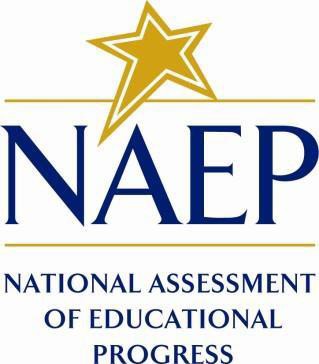 August 2023Sample Teacher Questionnaire Login Screens 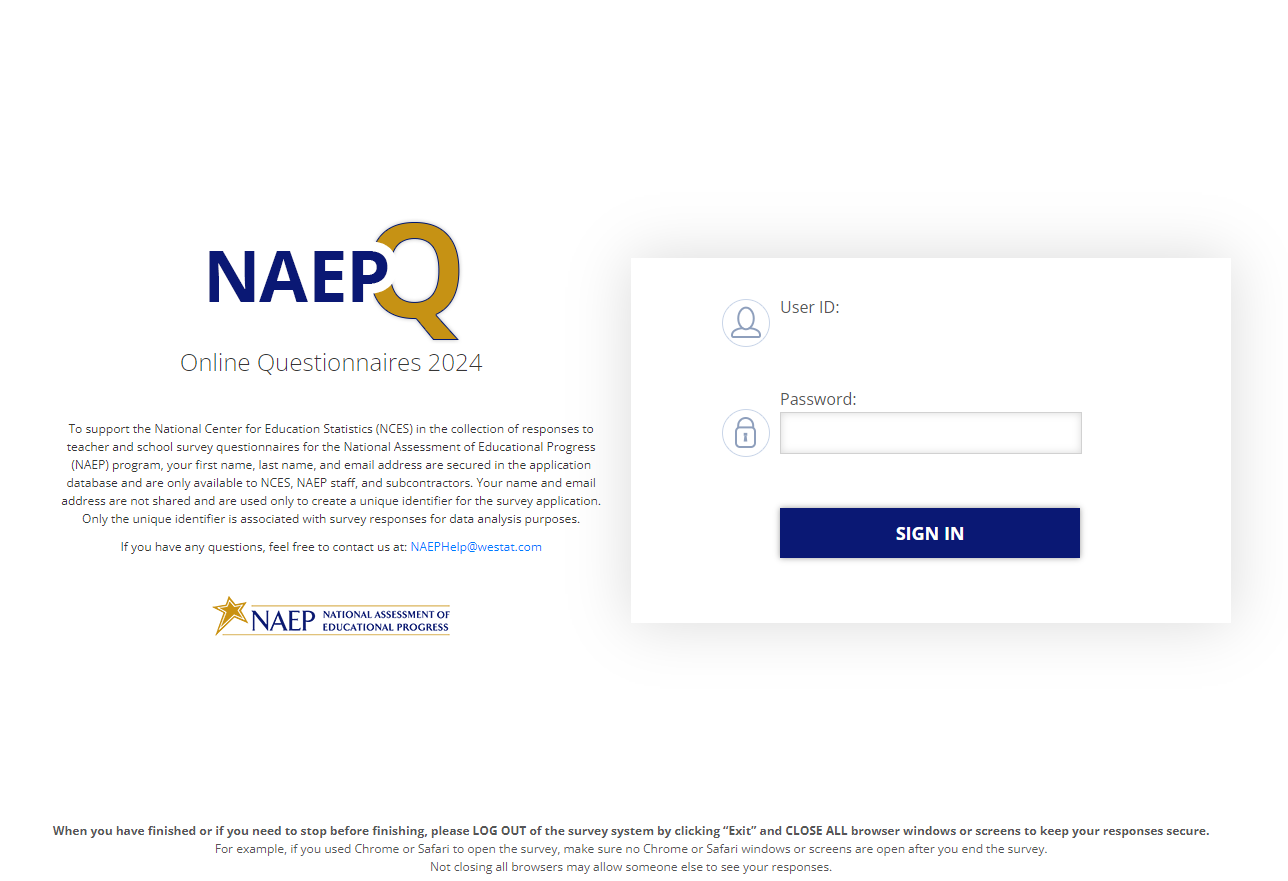 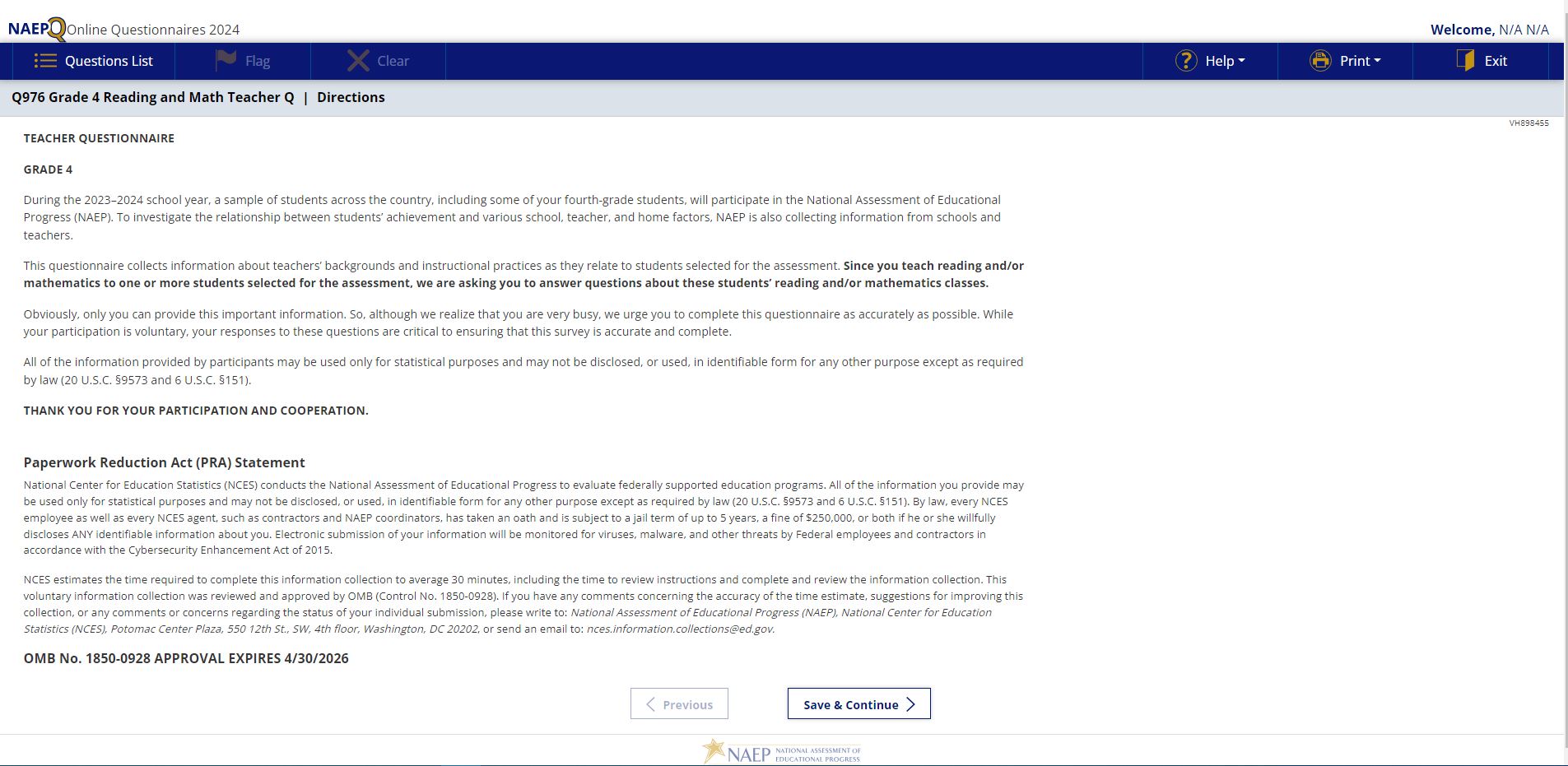 Sample Teacher Questionnaire Booklet Covers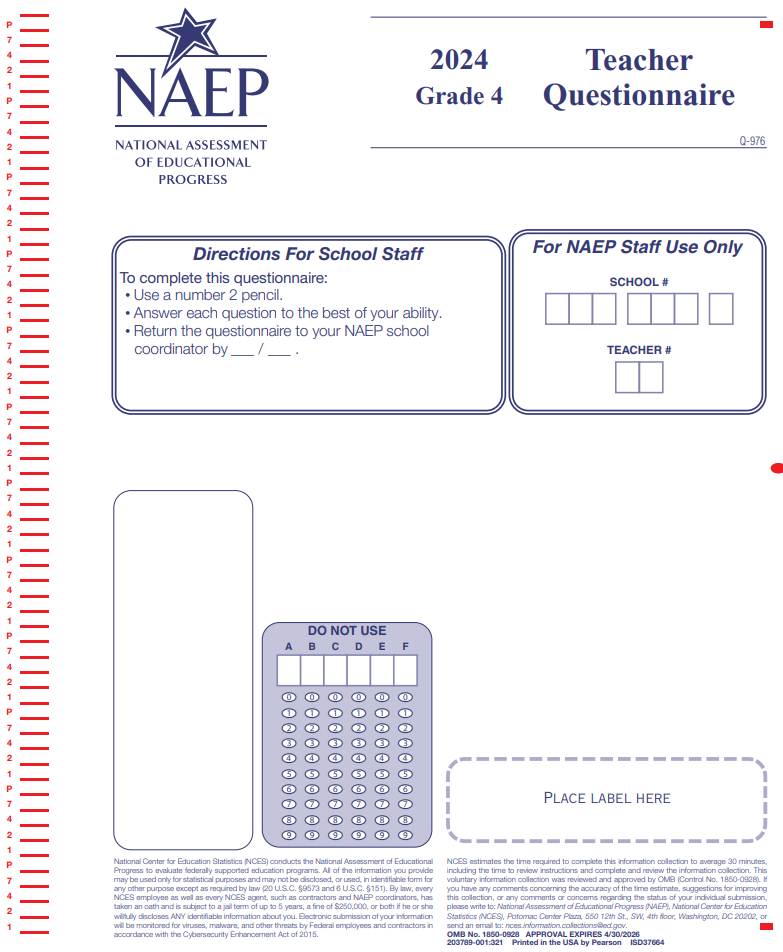 Appendix J2-1: Summary of Changes Operational Grade 4 (Core, Reading and Mathematics)Appendix J2-2: Operational Grade 4 (Core, Reading and Mathematics)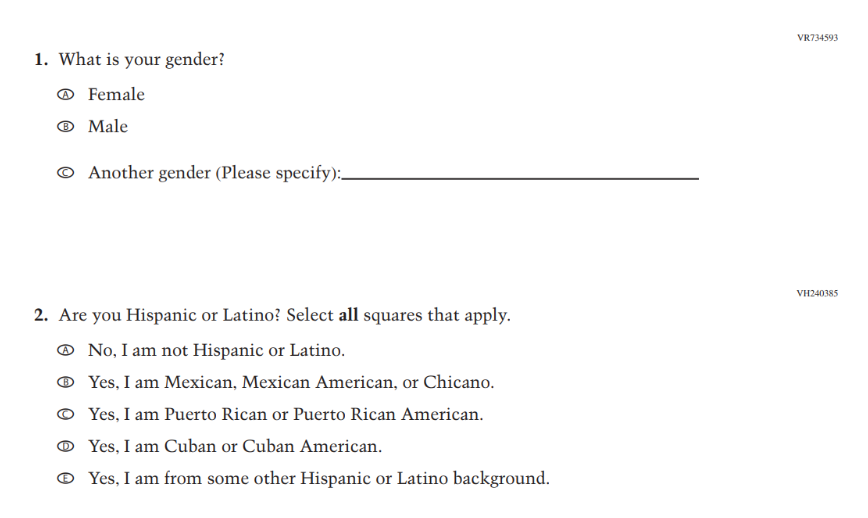 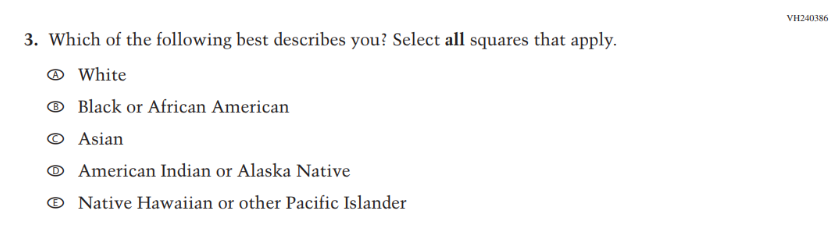 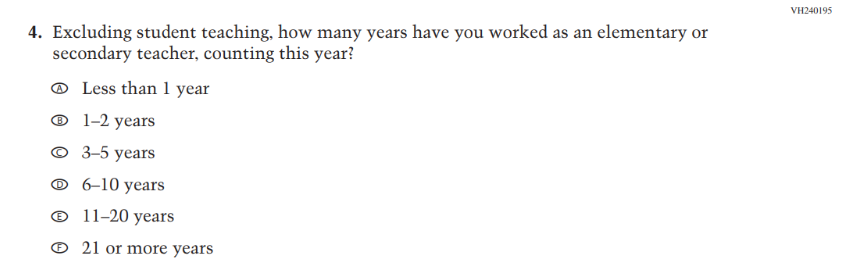 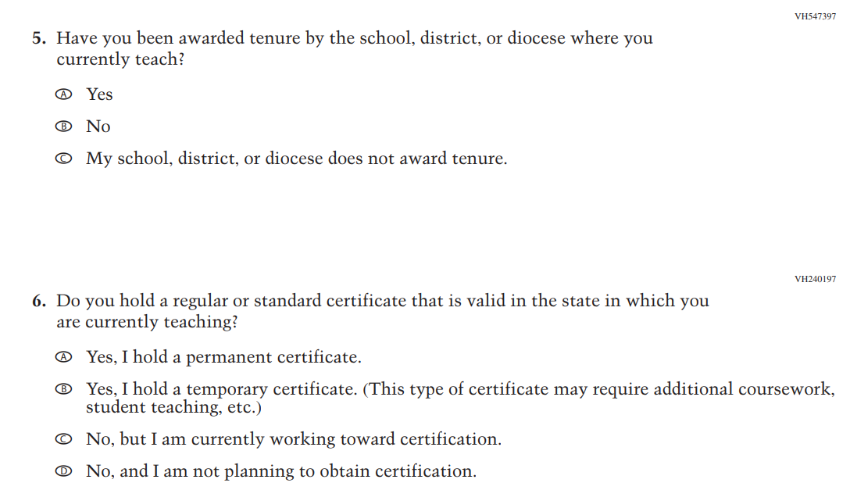 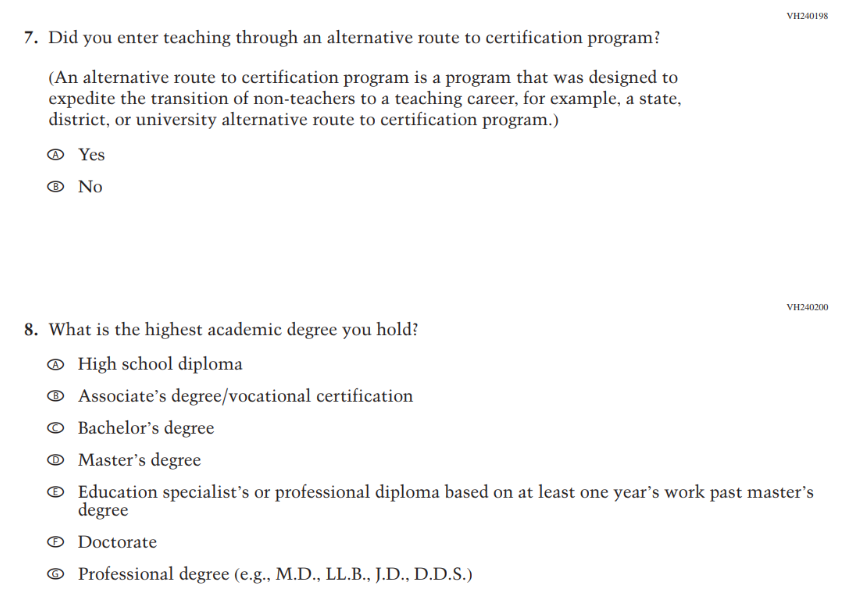 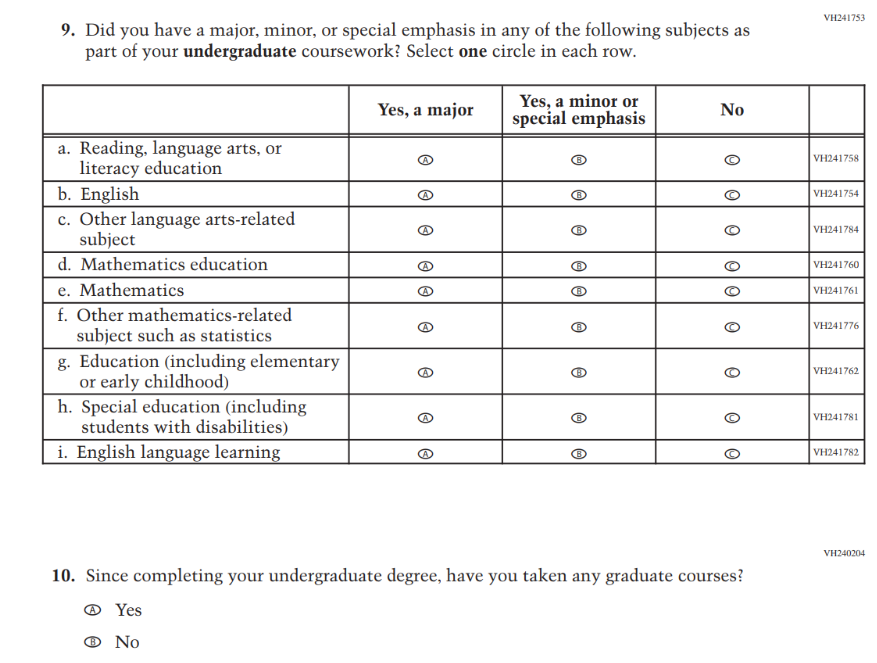 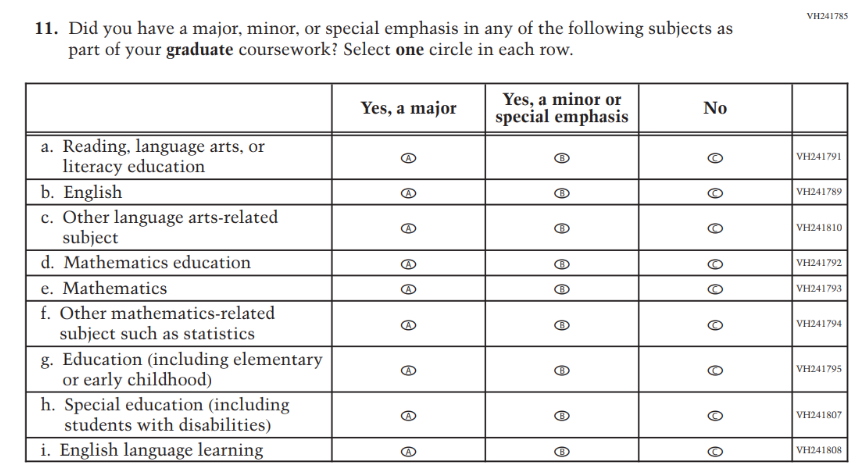 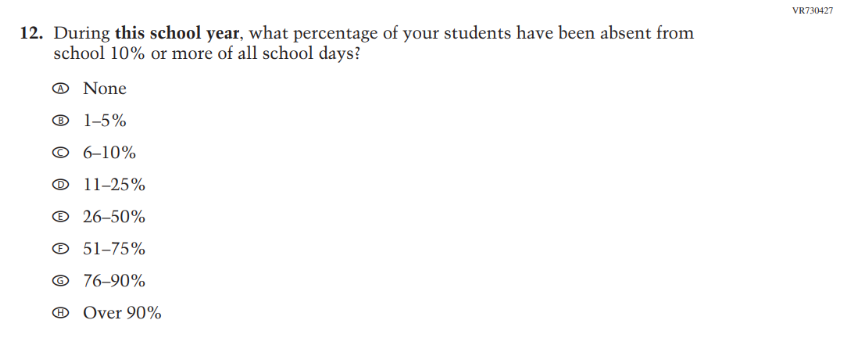 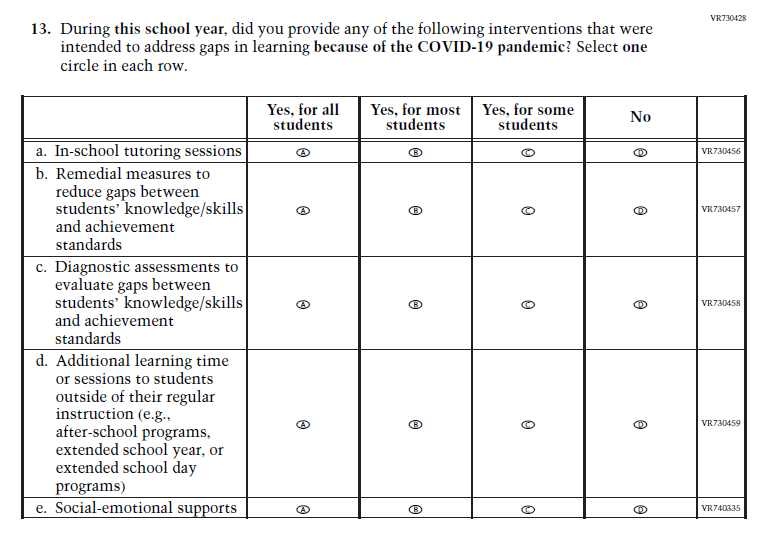 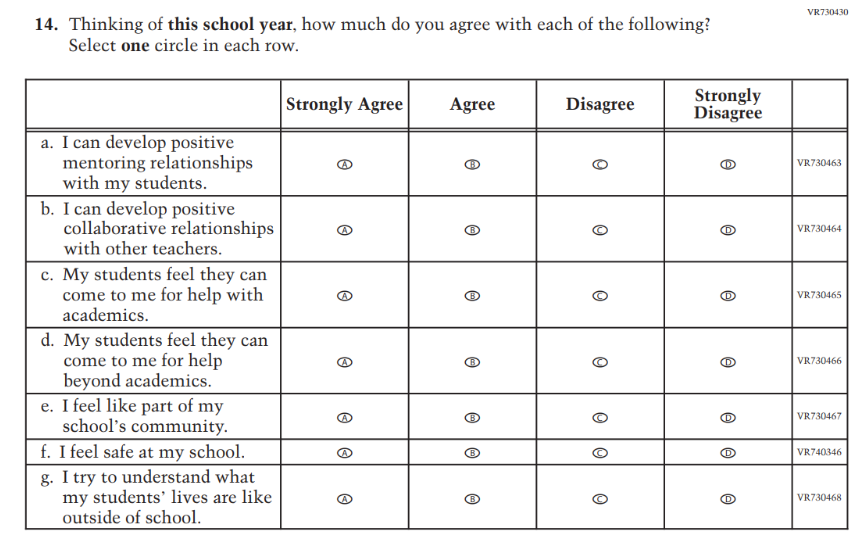 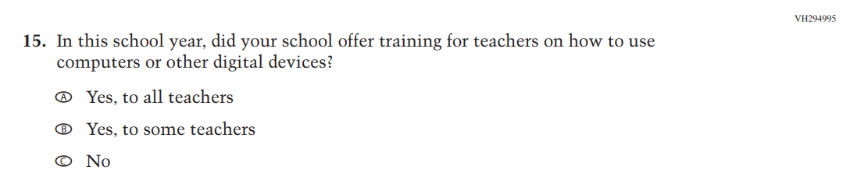 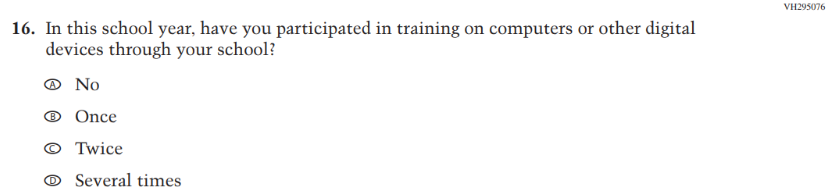 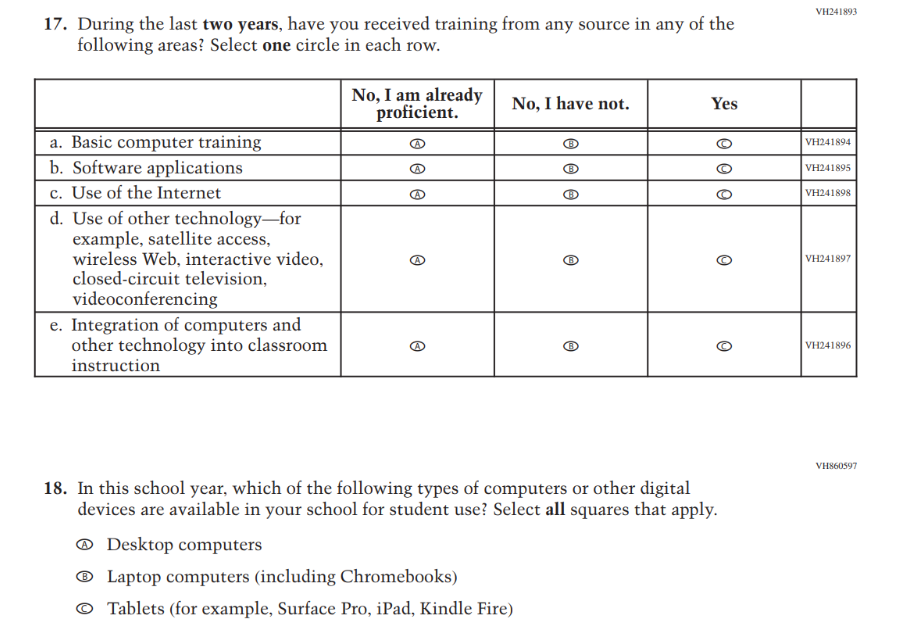 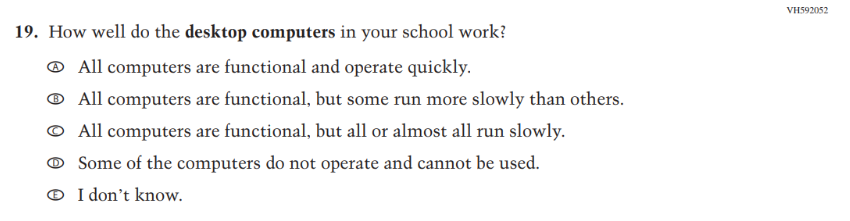 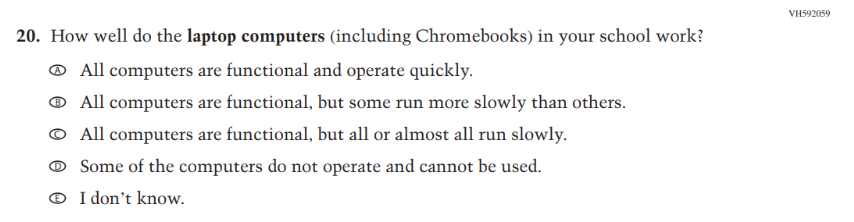 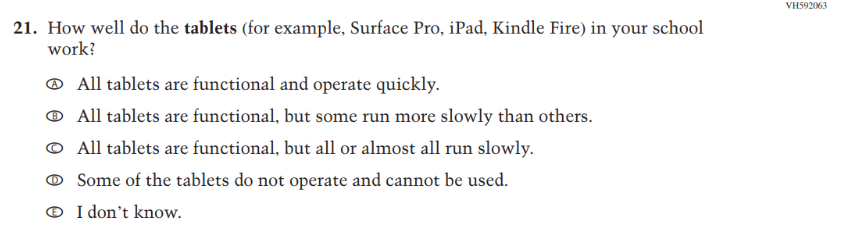 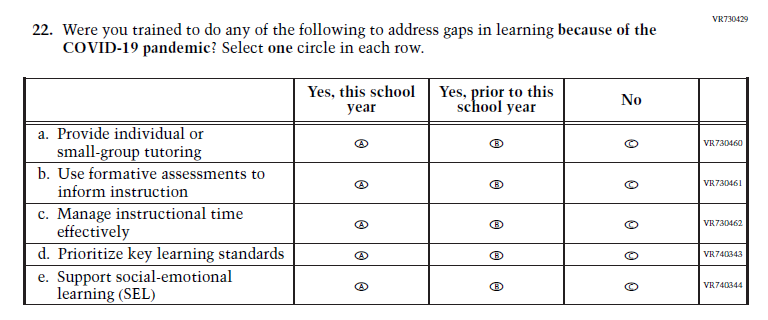 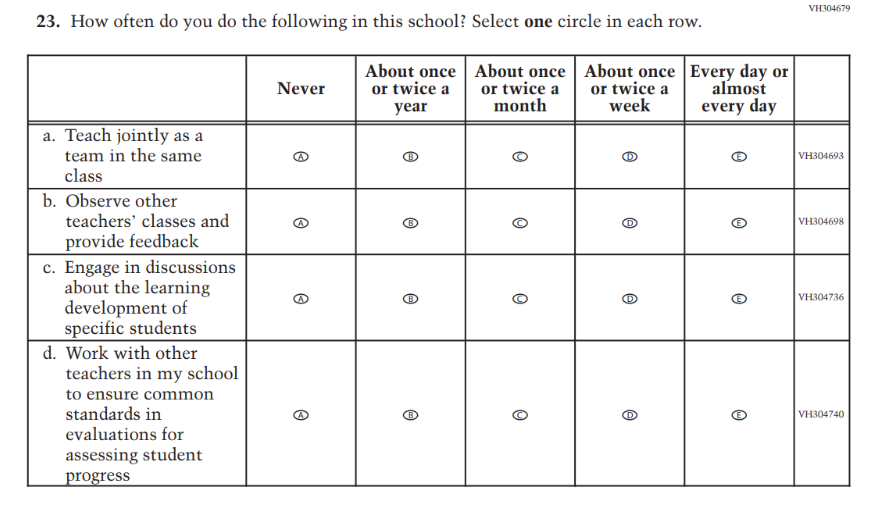 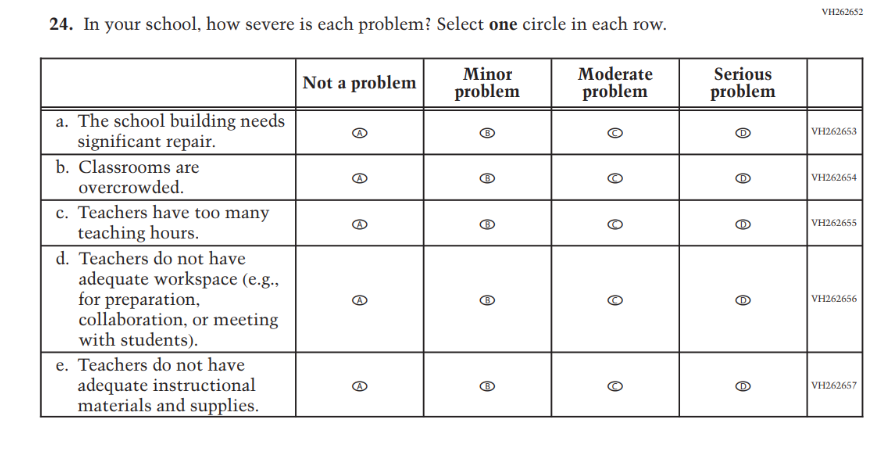 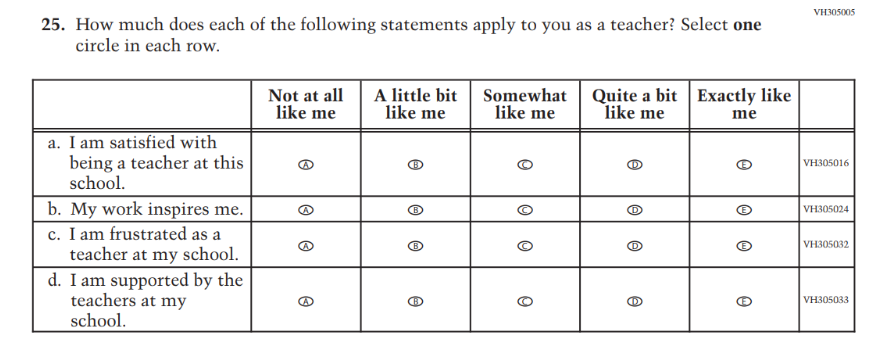 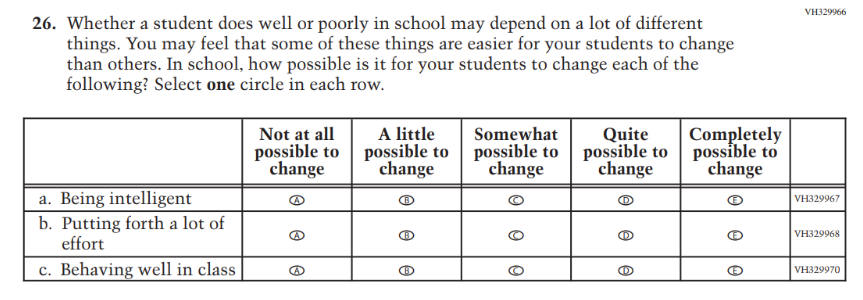 Appendix J2-3: Summary of Changes Operational Grade 8 (Core, Reading, Mathematics, Science)Appendix J2-4: Operational Grade 8 (Core, Reading, Mathematics, Science)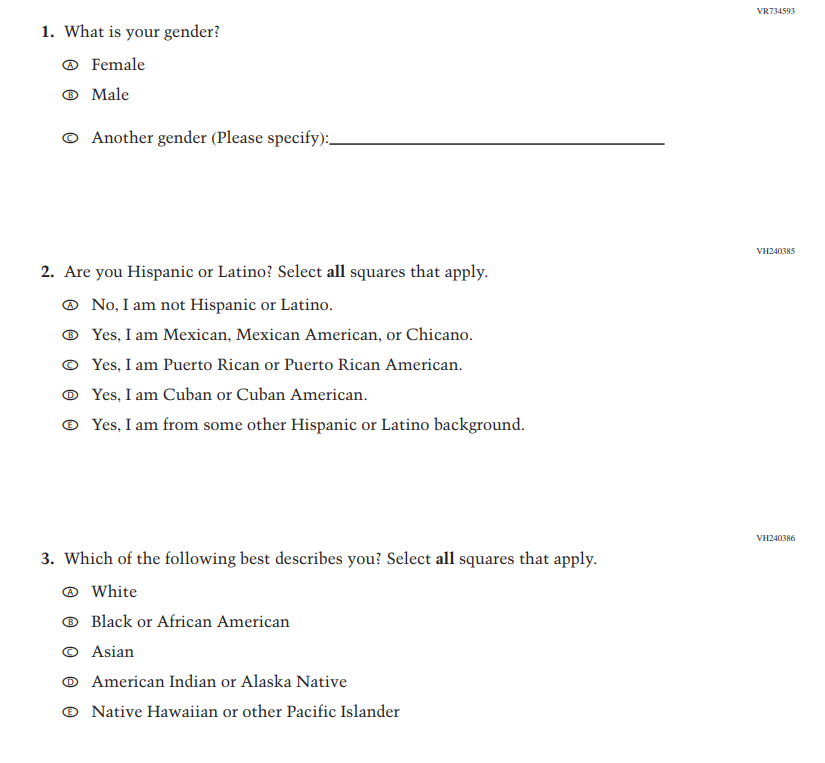 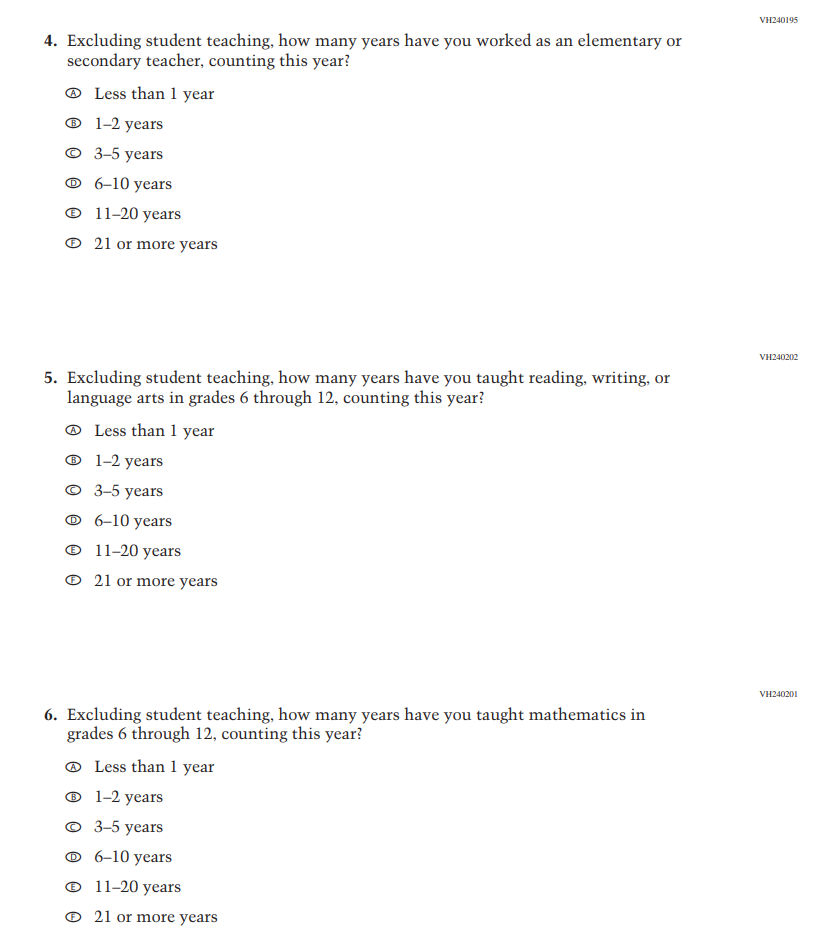 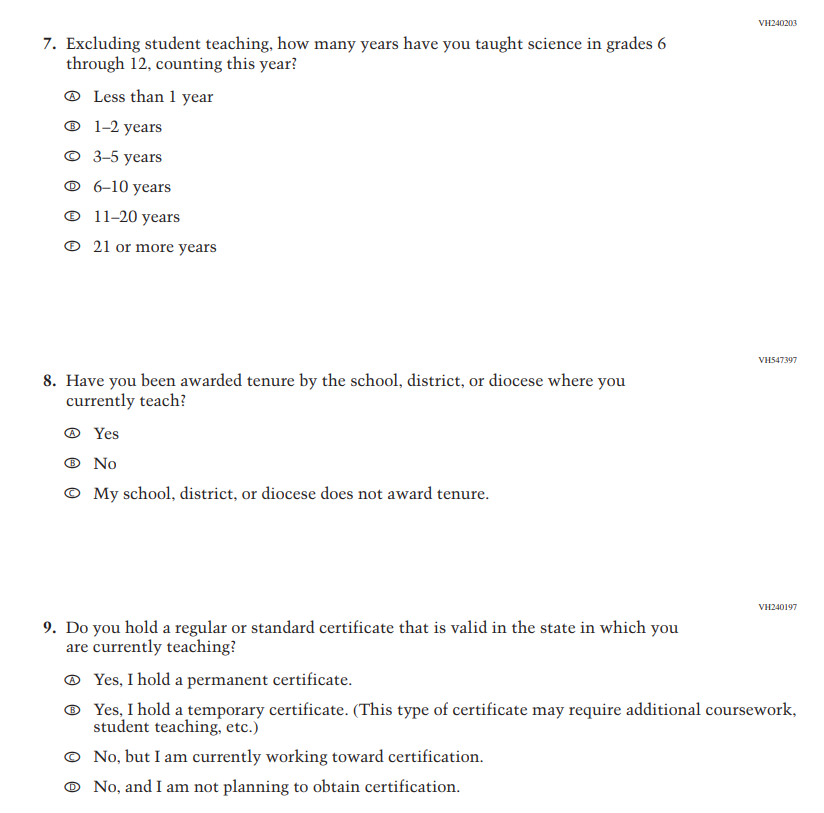 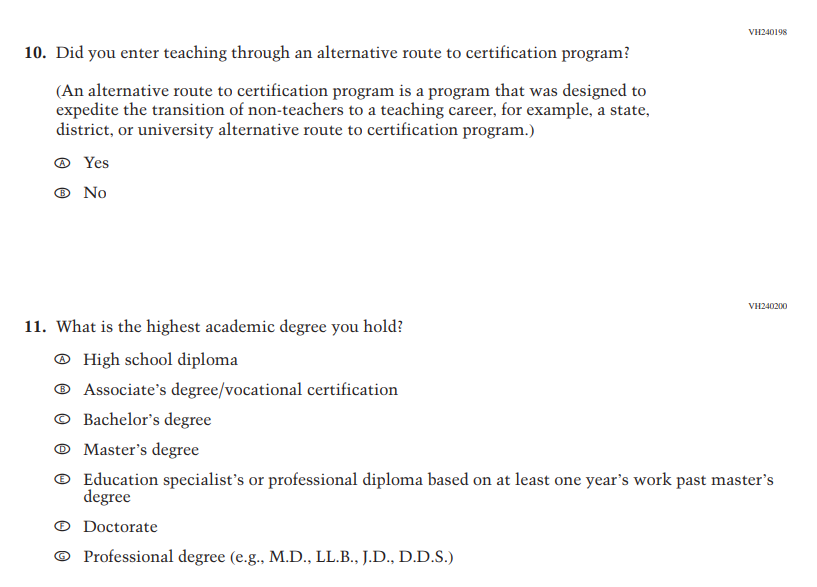 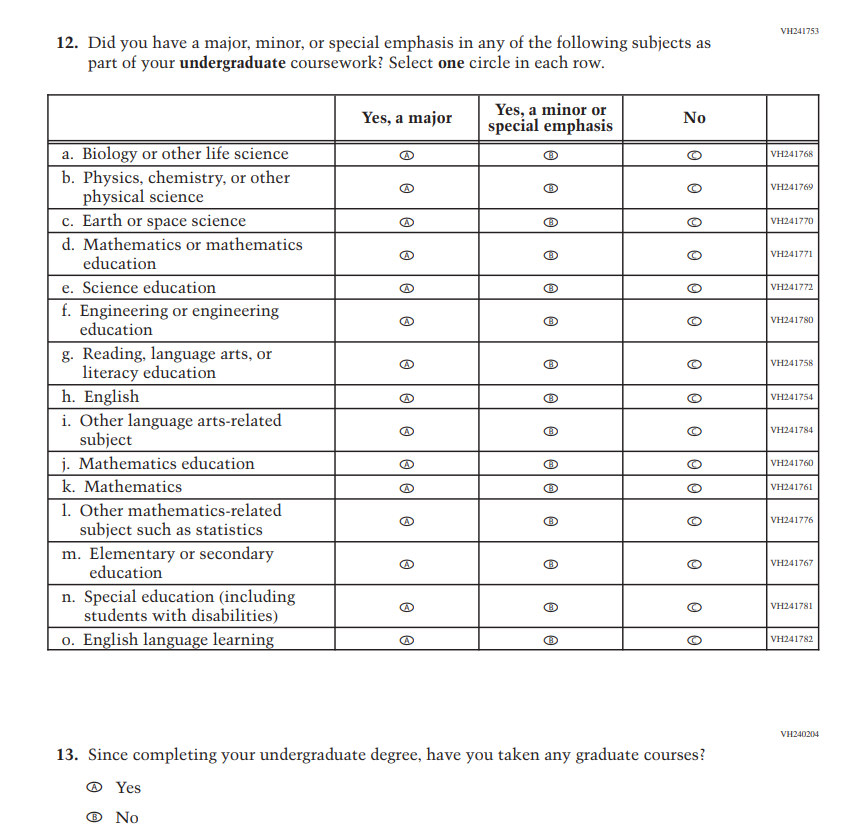 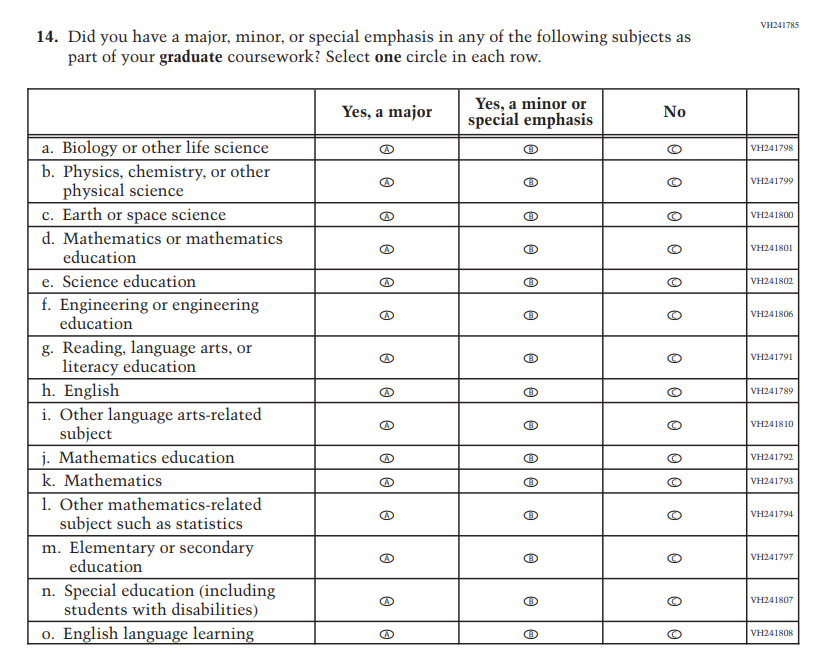 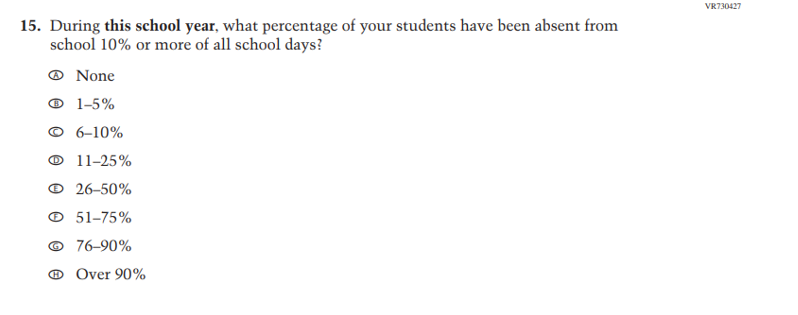 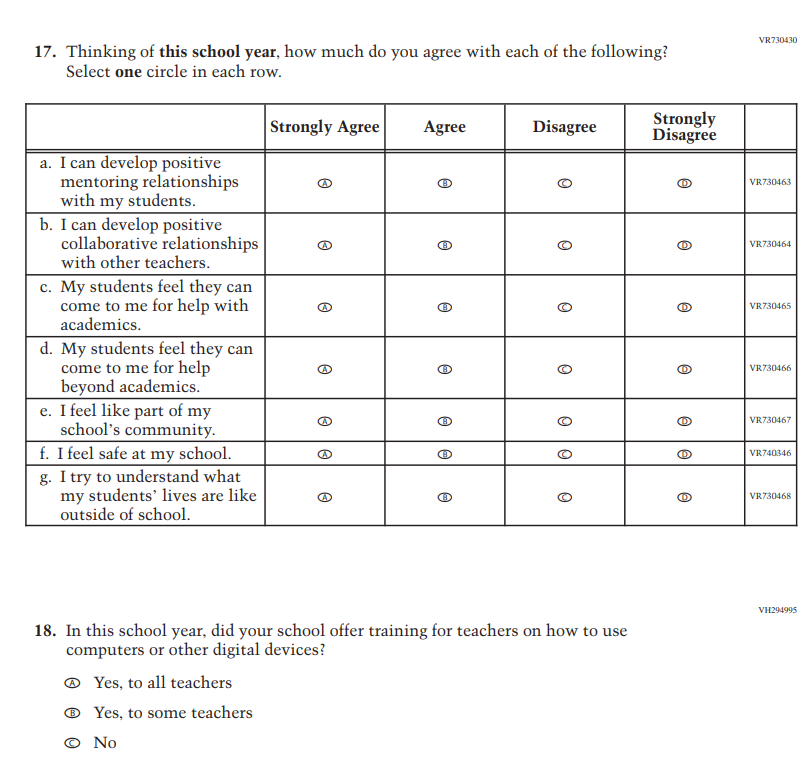 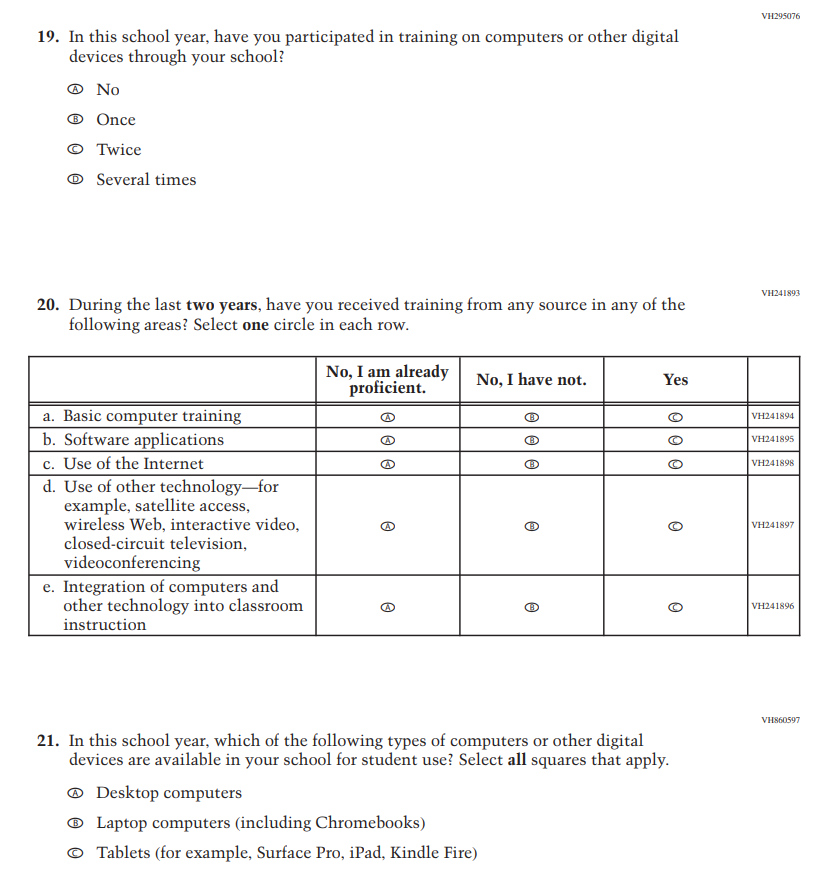 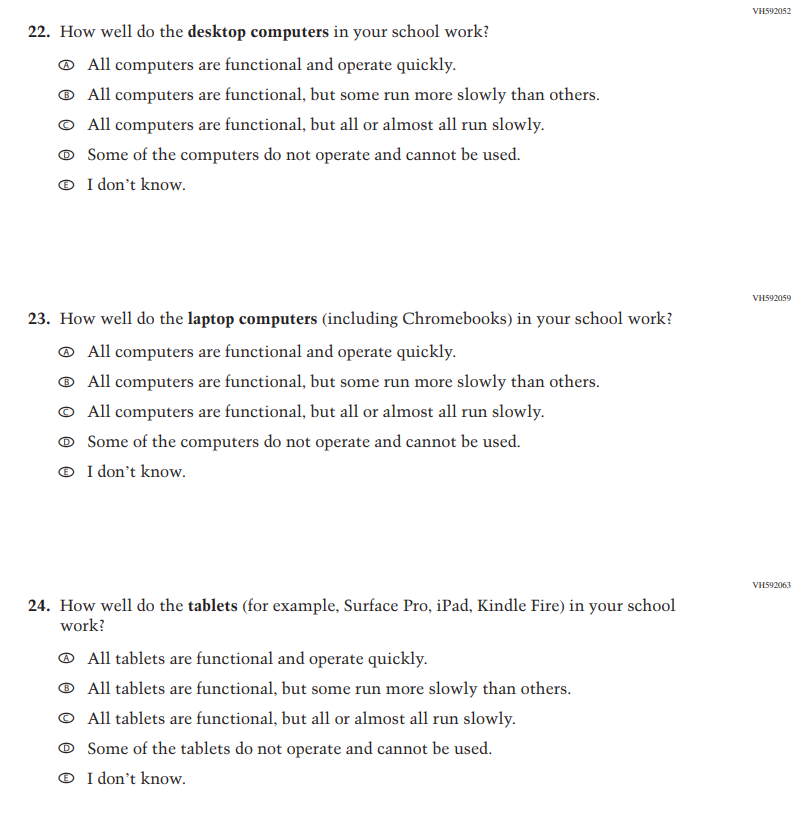 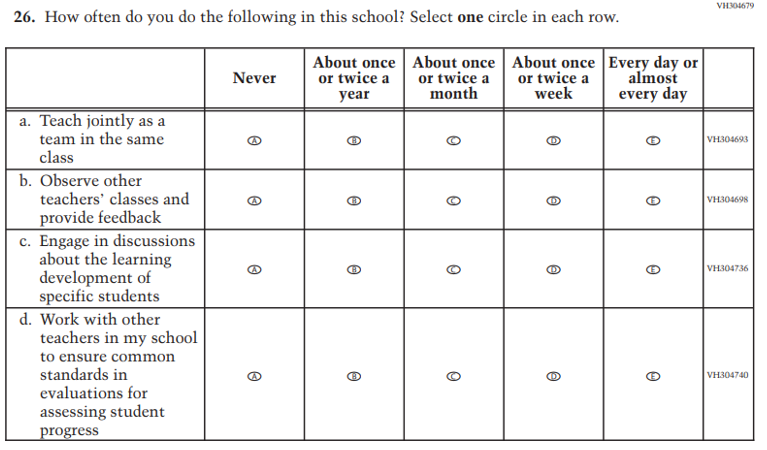 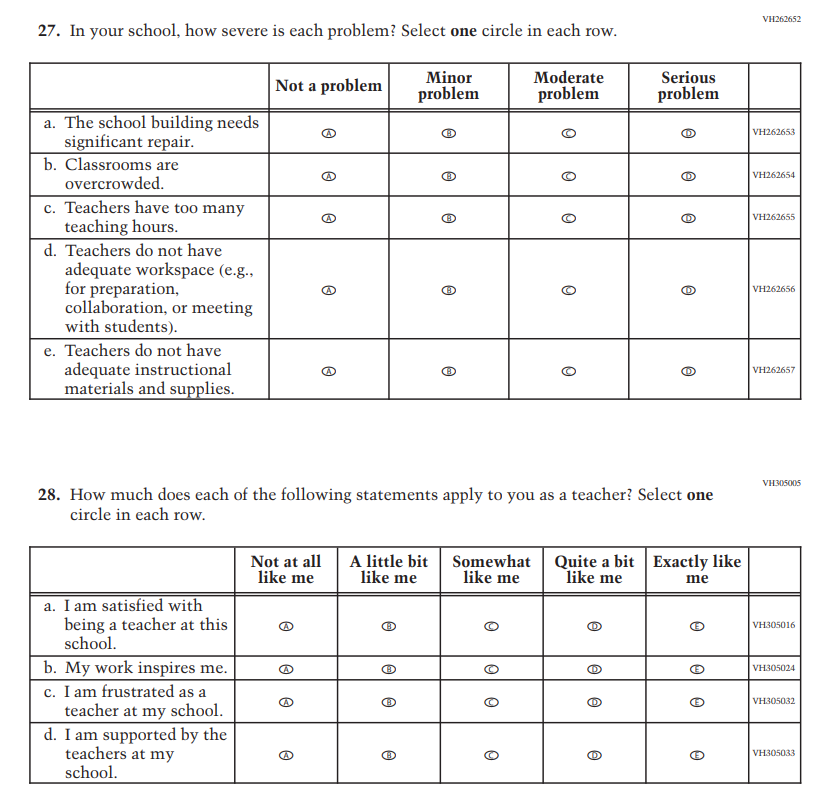 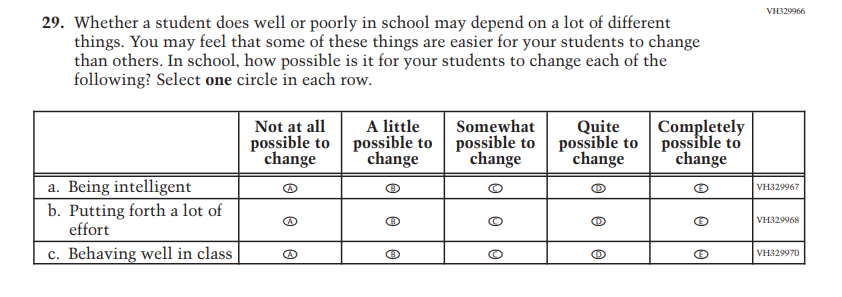 Appendix J2-5: Operational Grade 4 (Mathematics)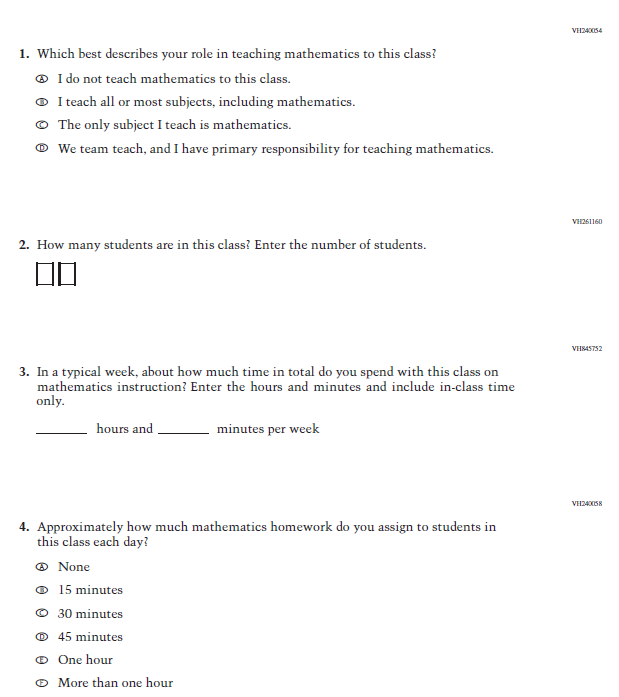 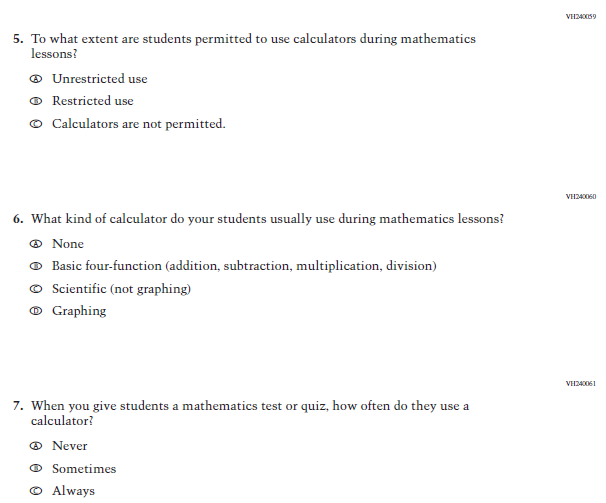 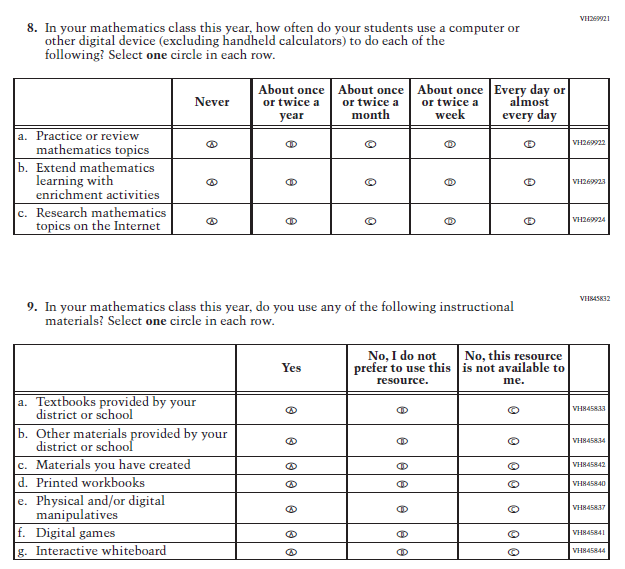 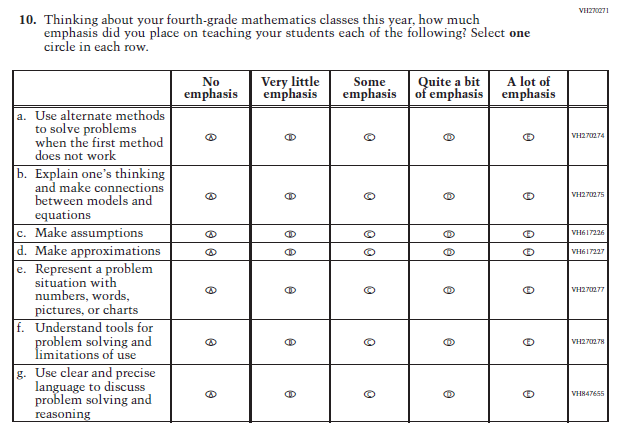 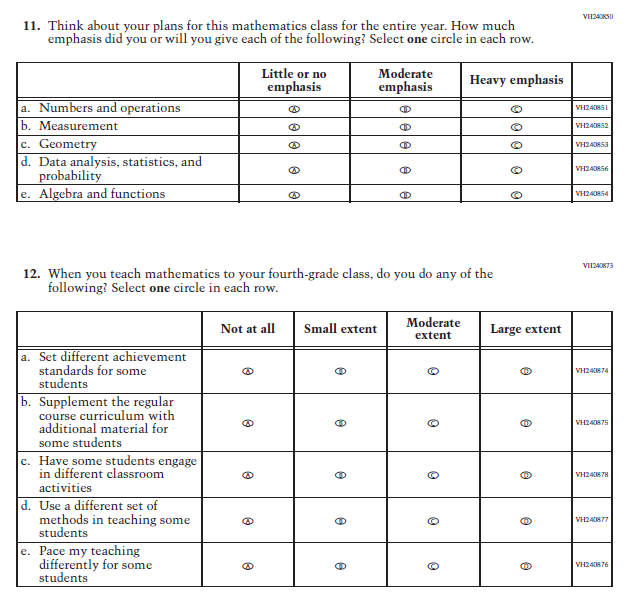 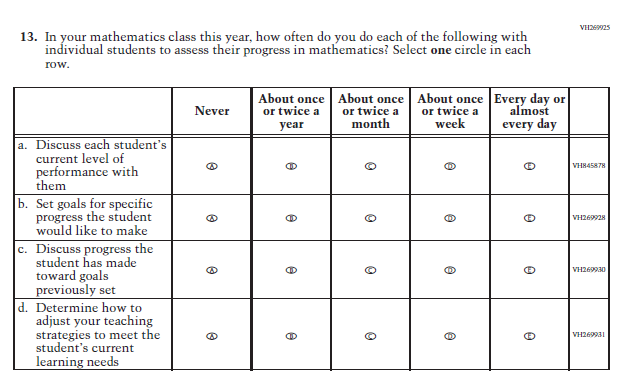 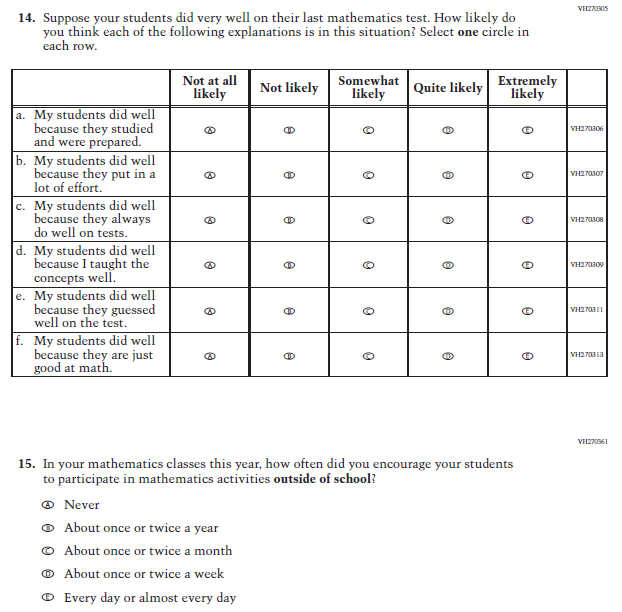 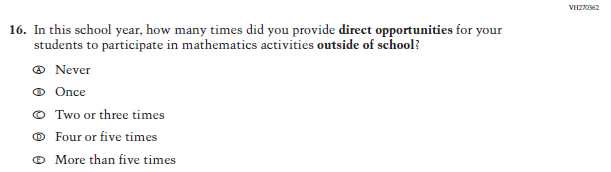 Appendix J2-6: Operational Grade 8 (Mathematics)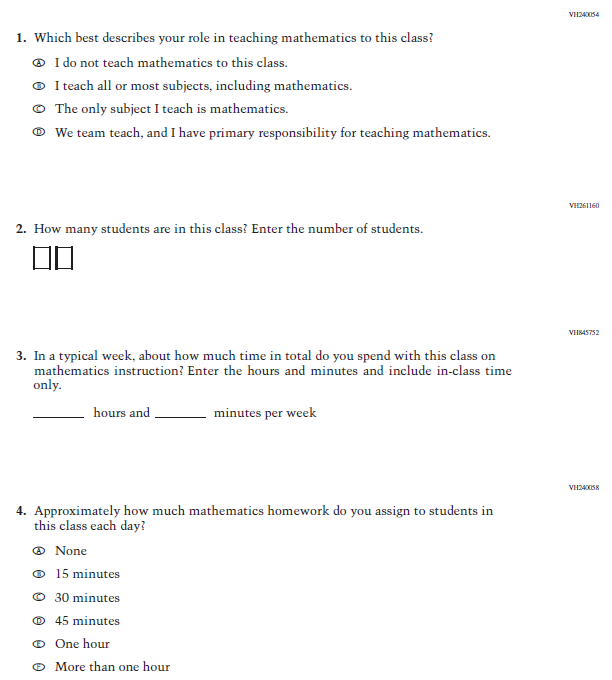 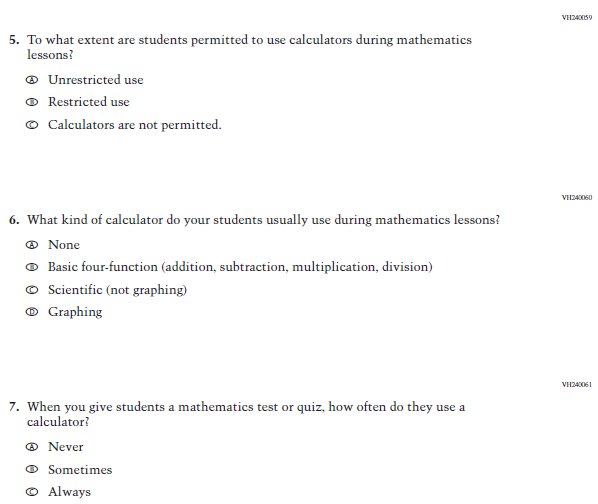 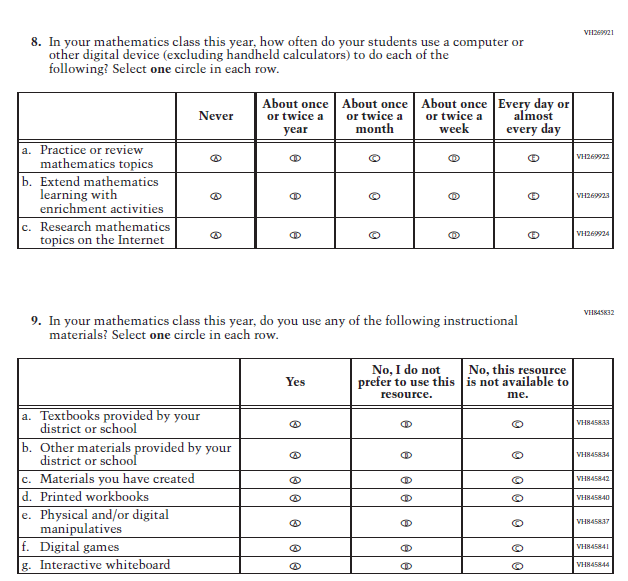 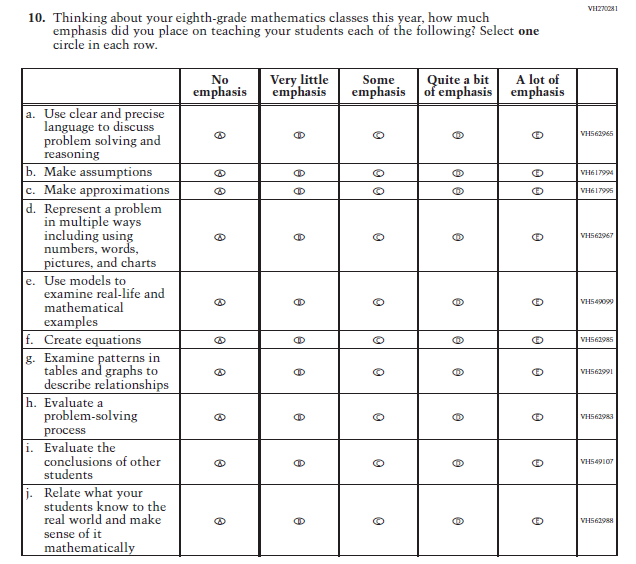 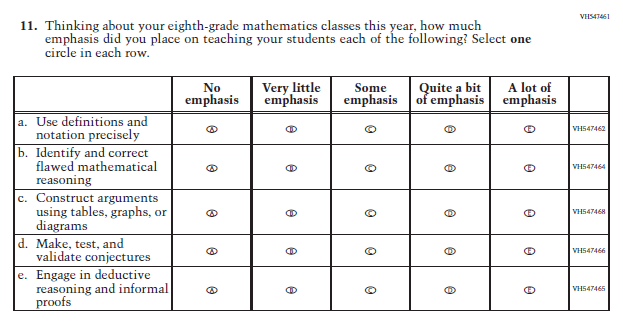 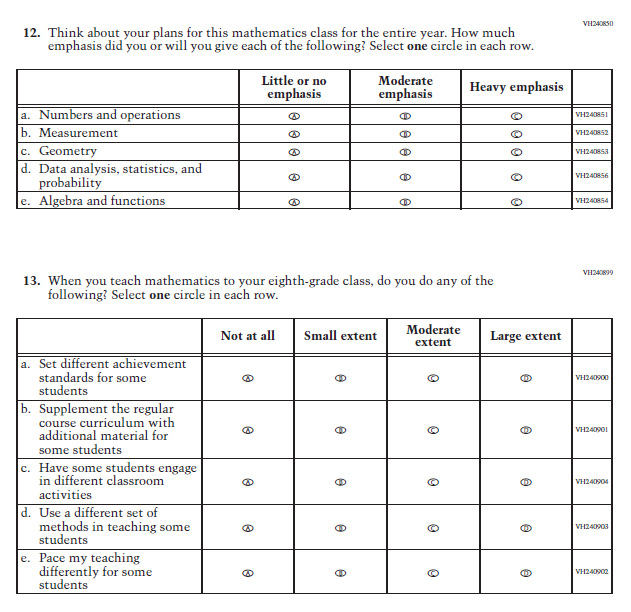 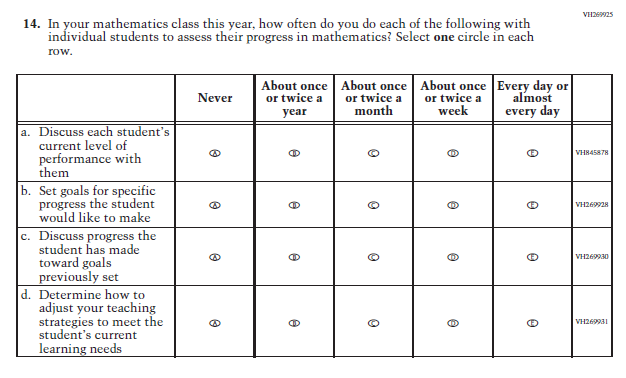 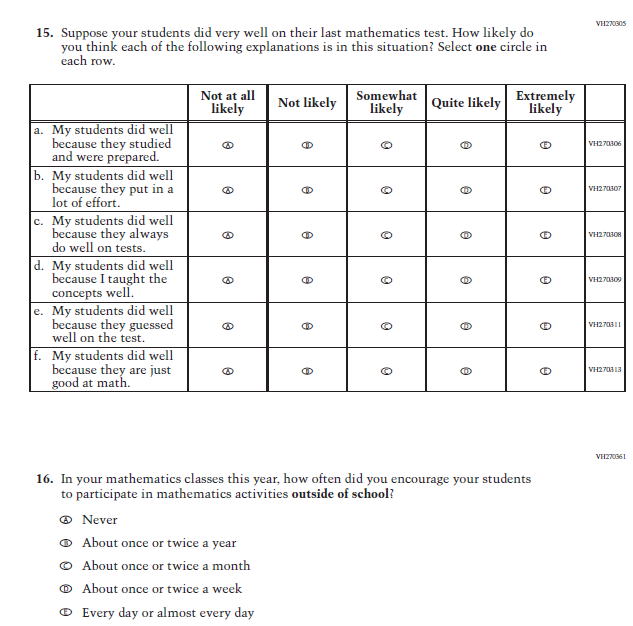 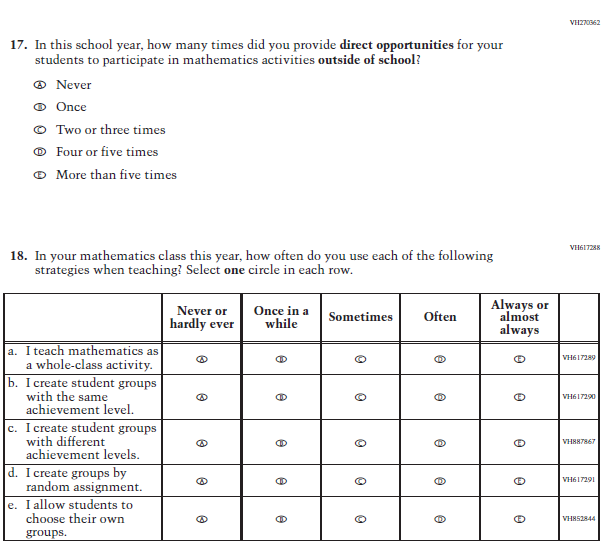 Appendix J2-7: Operational Grade 4 (Reading)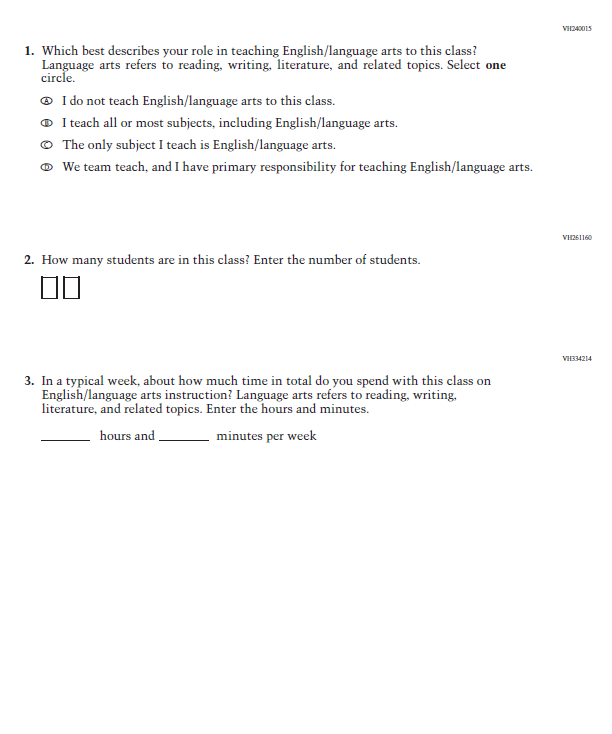 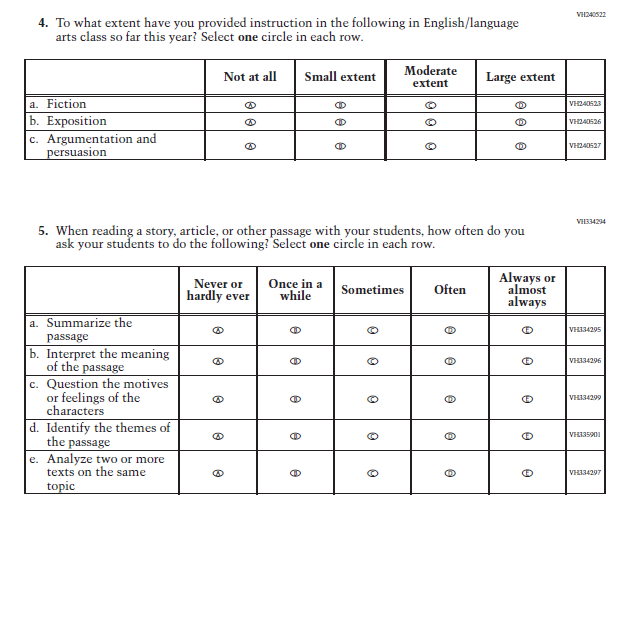 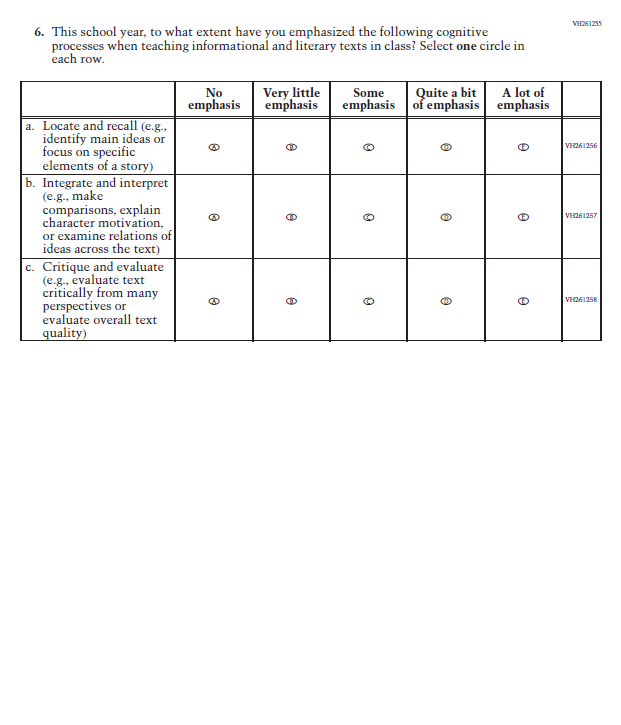 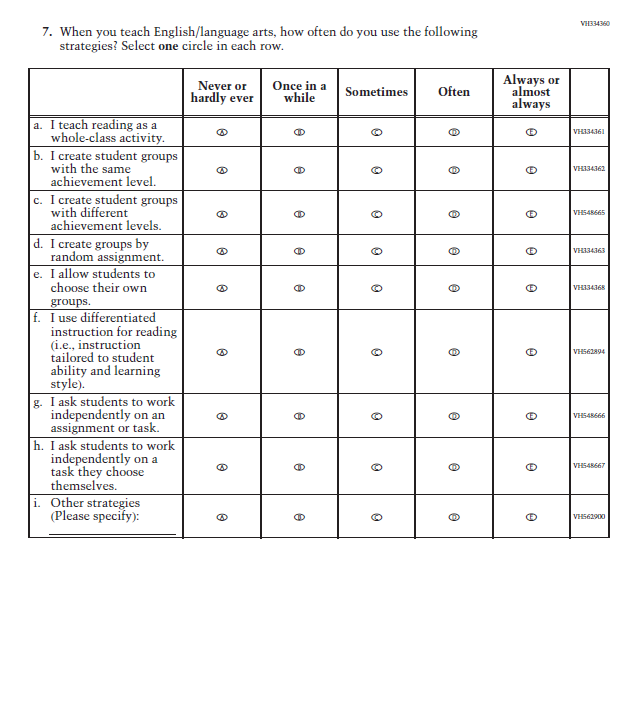 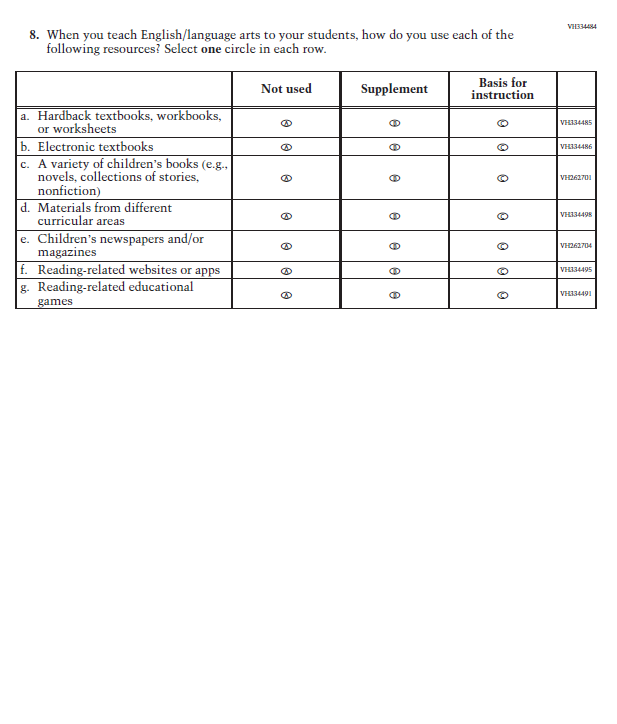 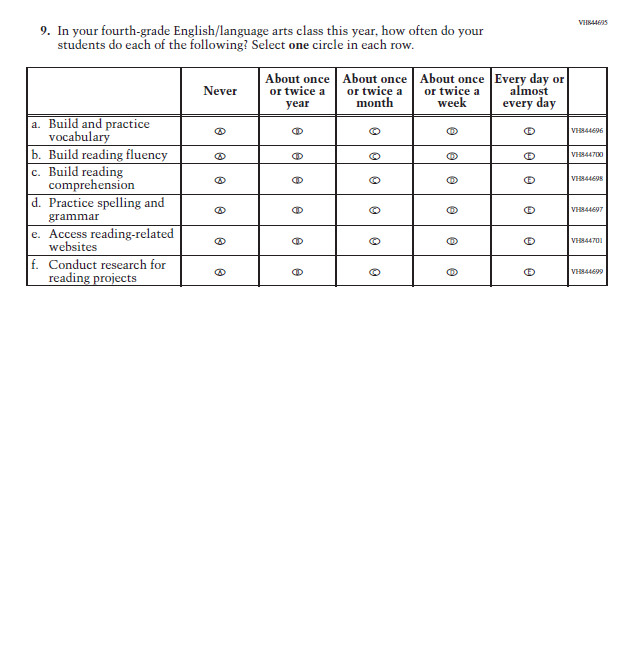 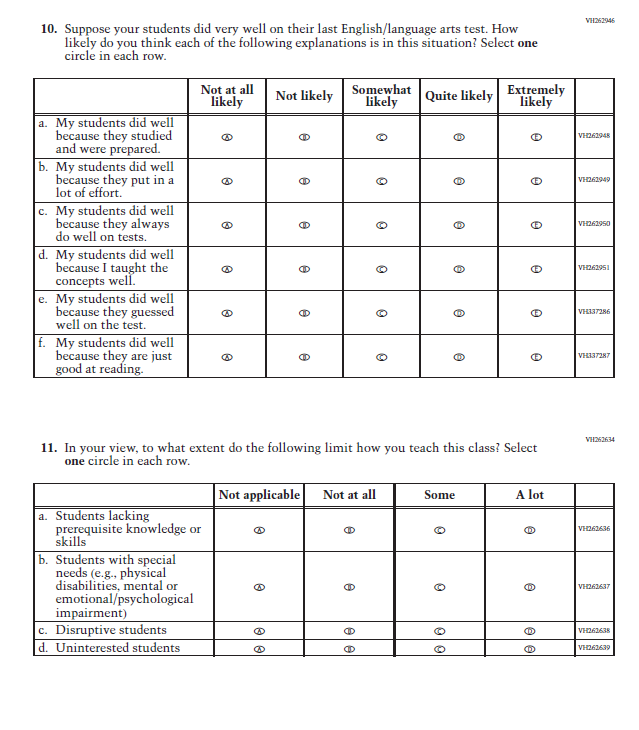 Appendix J2-8: Operational Grade 8 (Reading)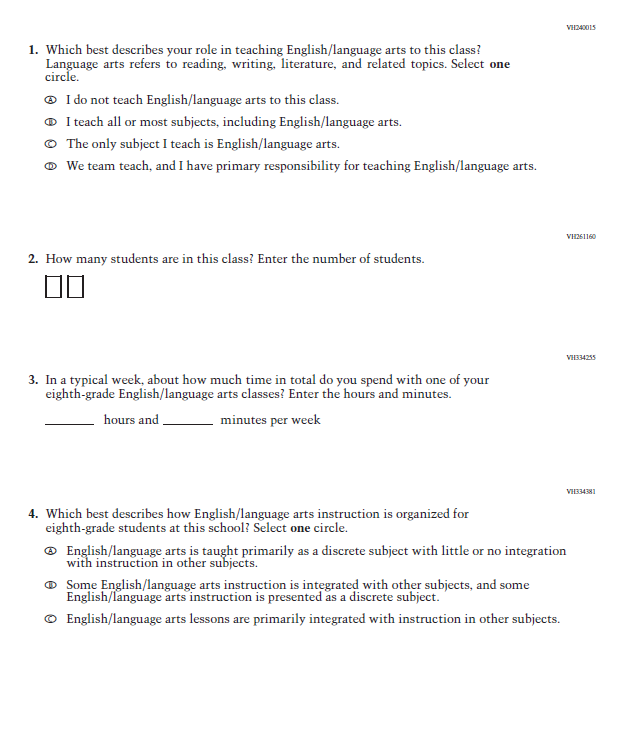 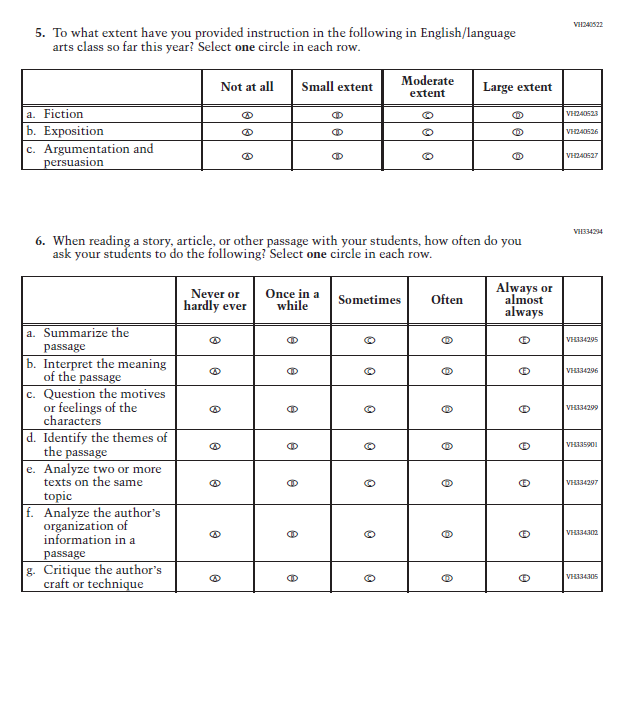 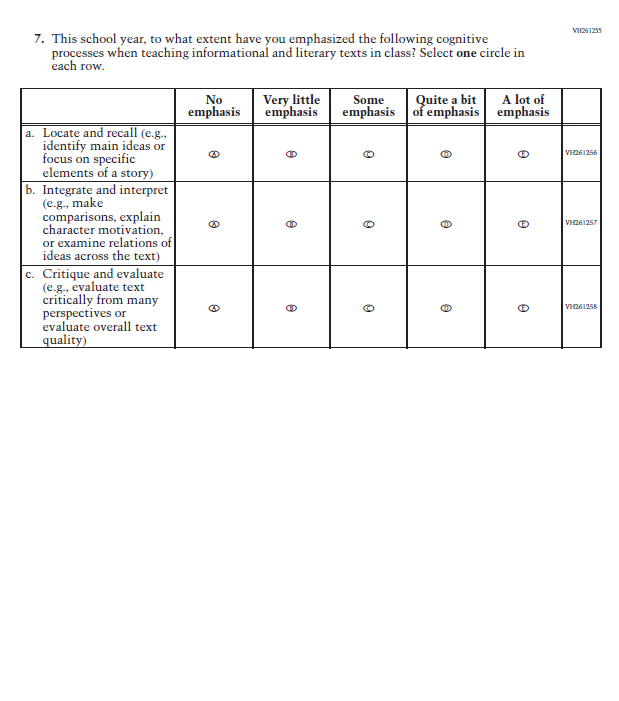 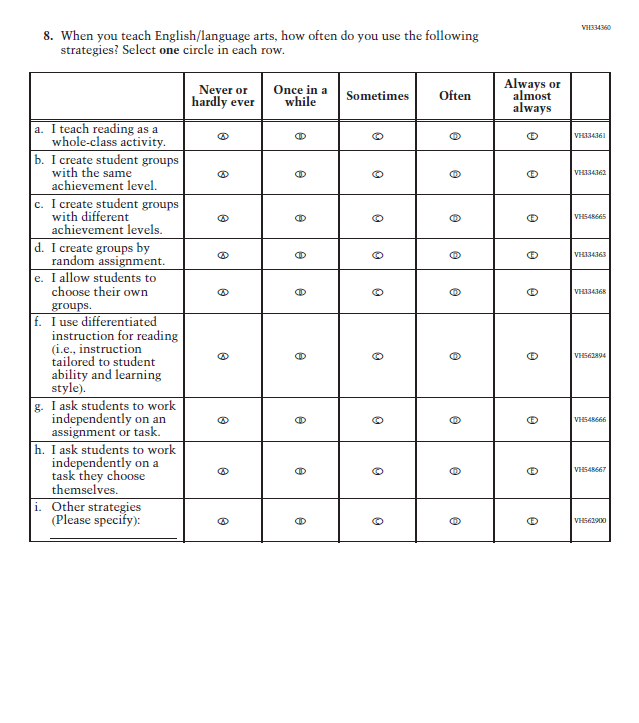 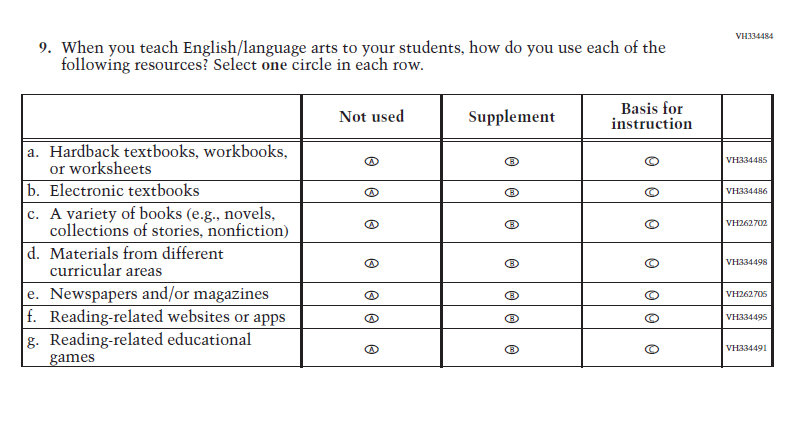 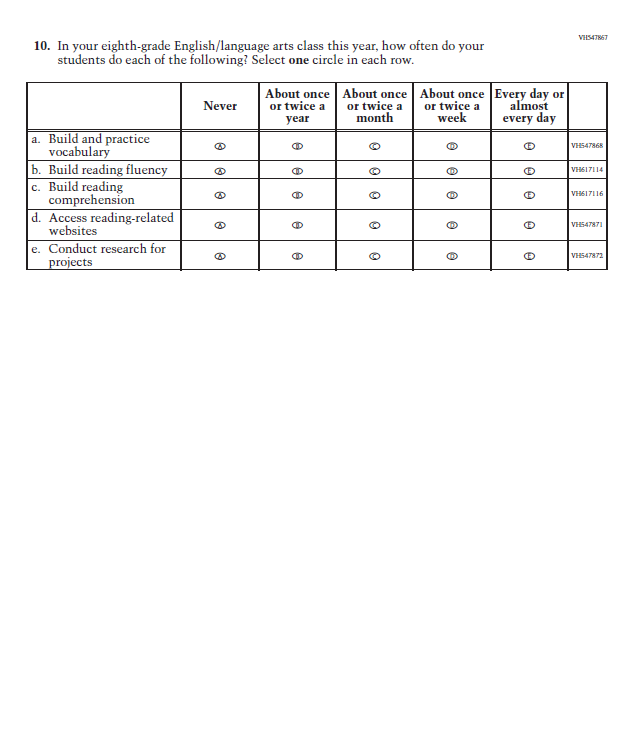 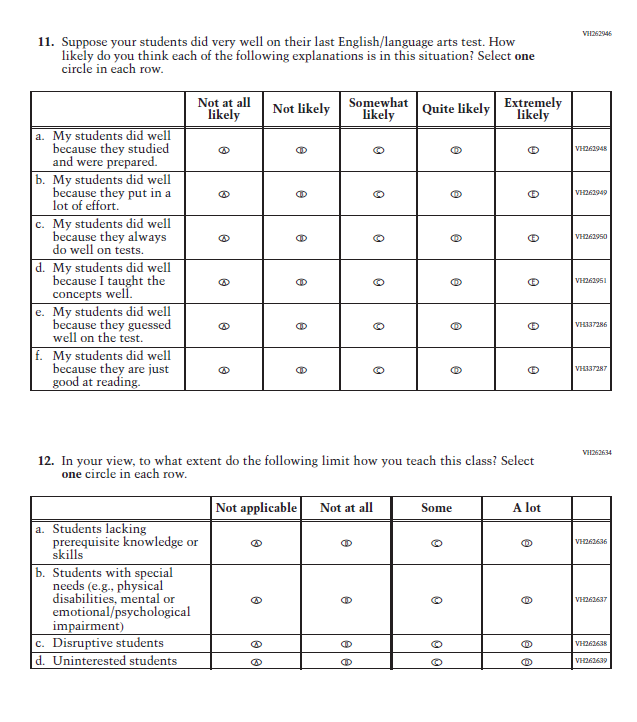 Appendix J2-9: Operational Grade 8 (Science)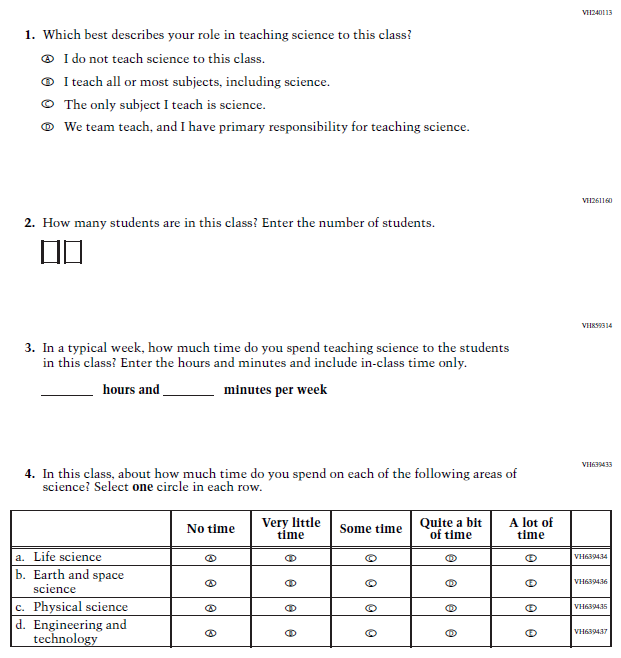 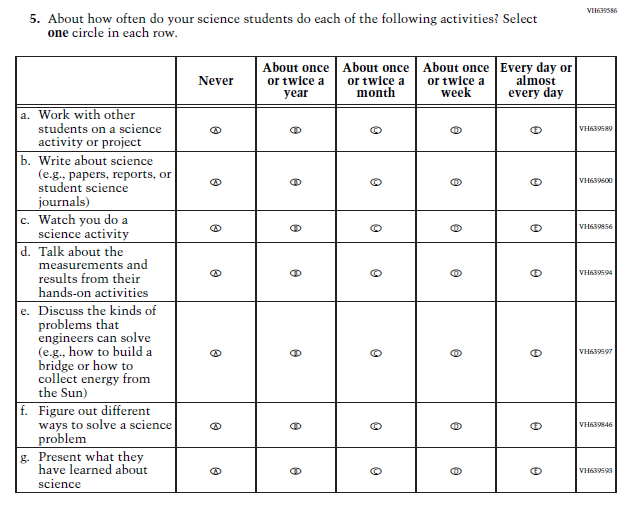 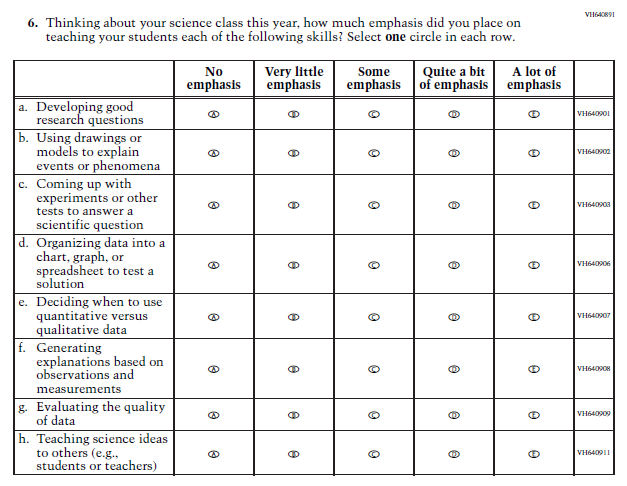 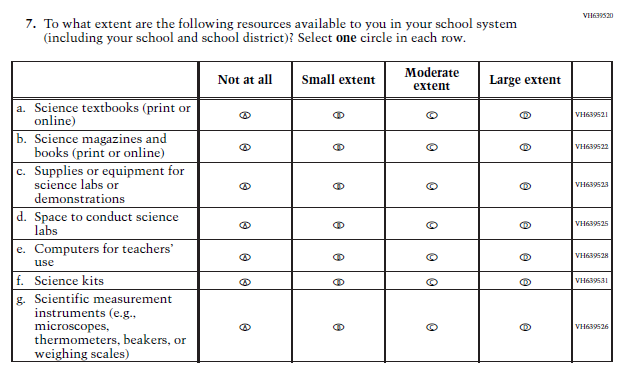 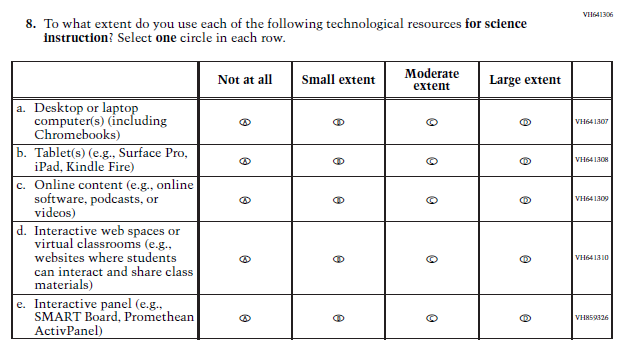 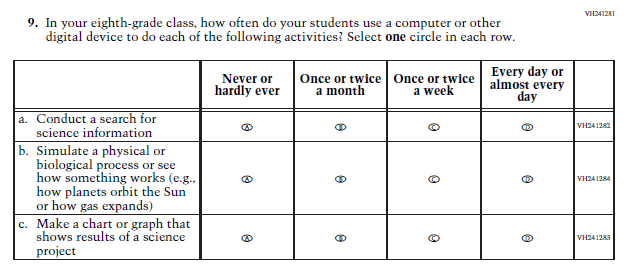 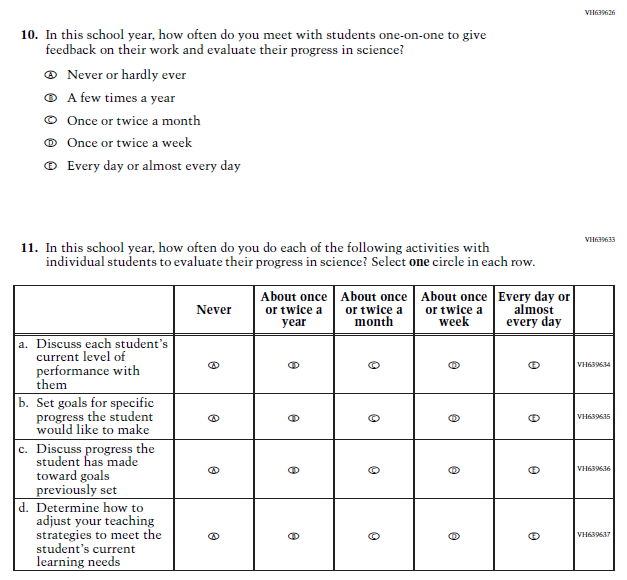 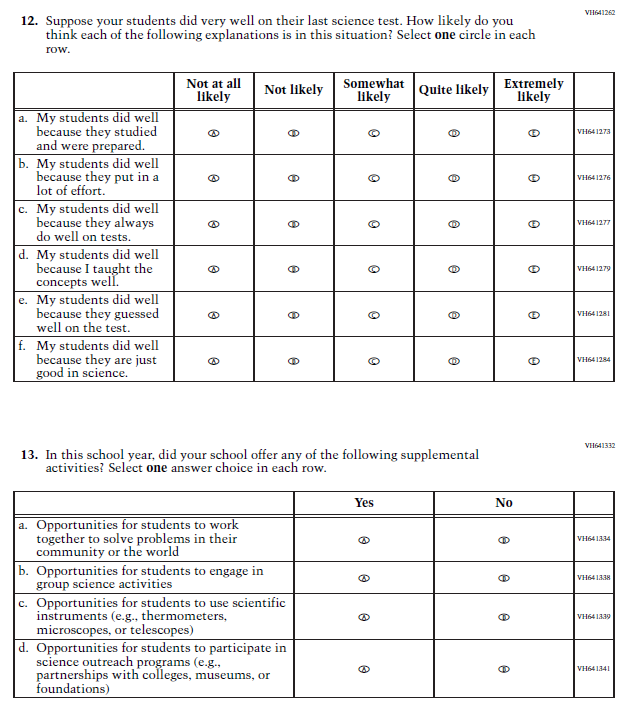 Appendix J2-10: Summary of Changes Operational Grade 4 (NIES) Appendix J2-11: Operational Grade 4 (NIES)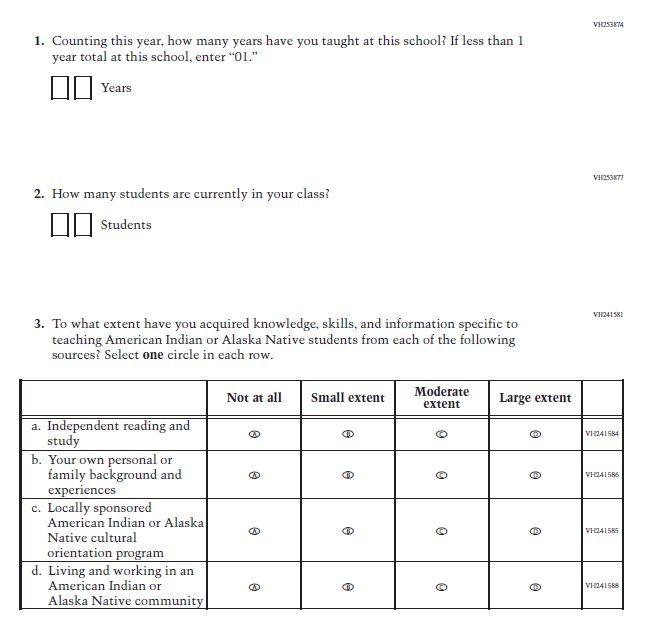 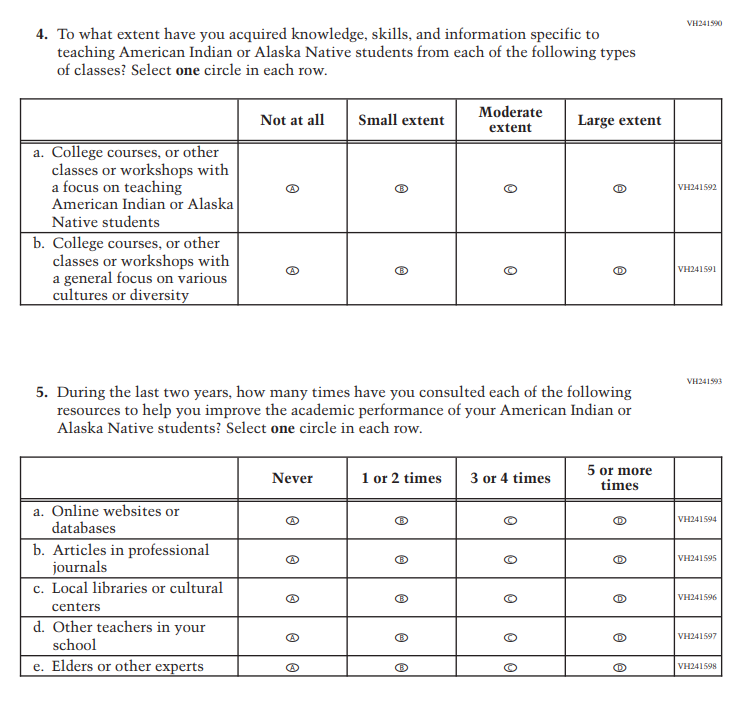 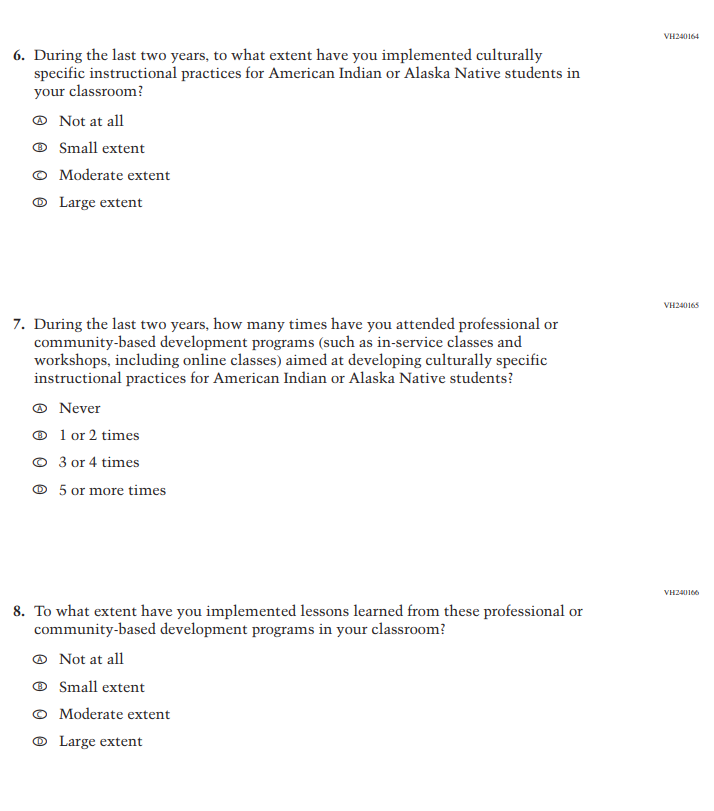 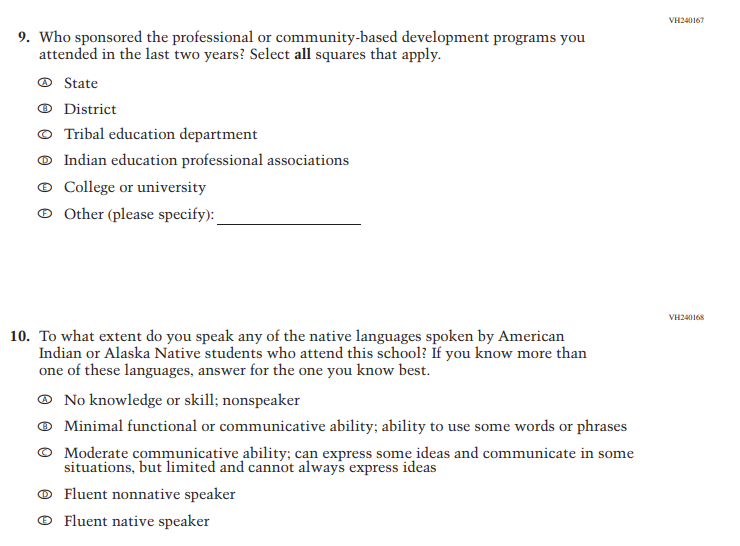 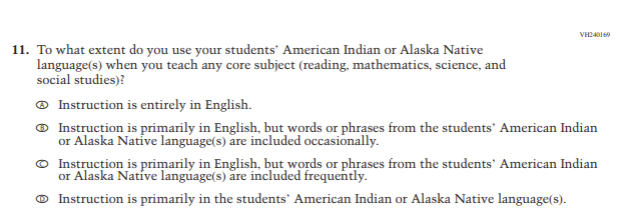 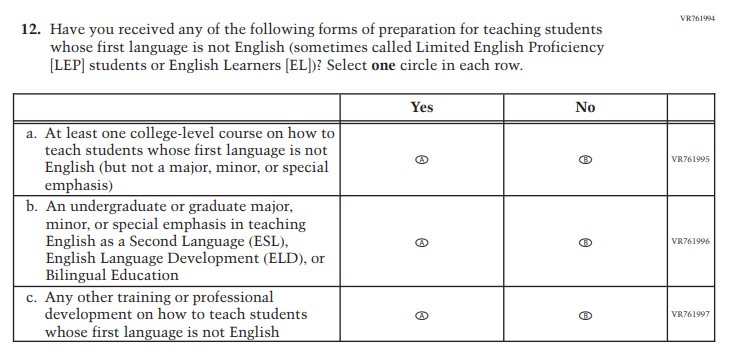 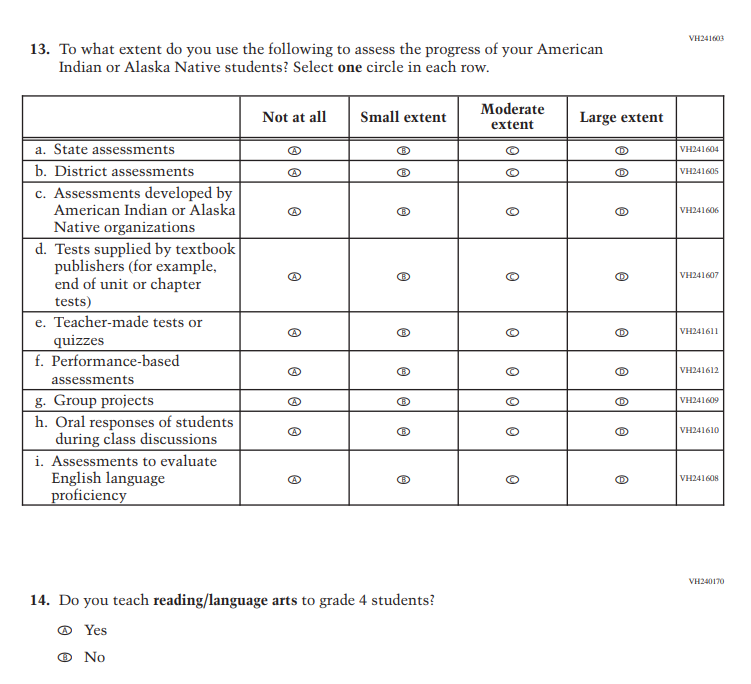 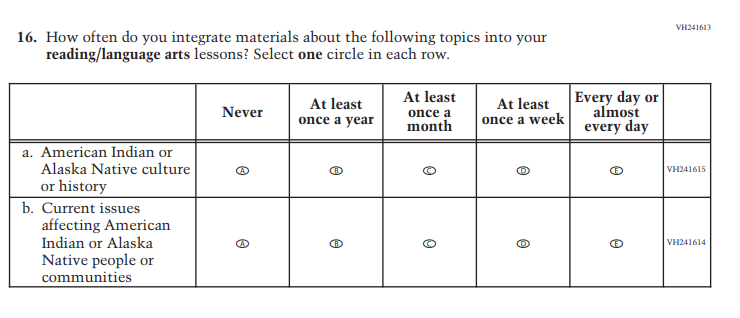 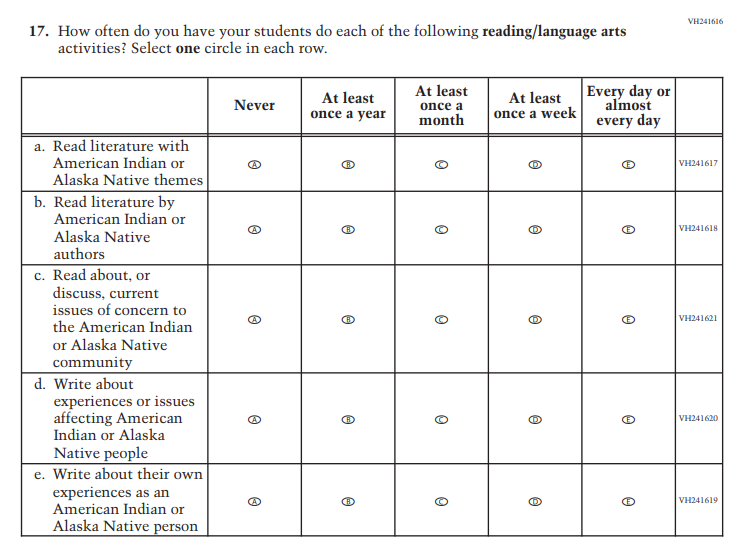 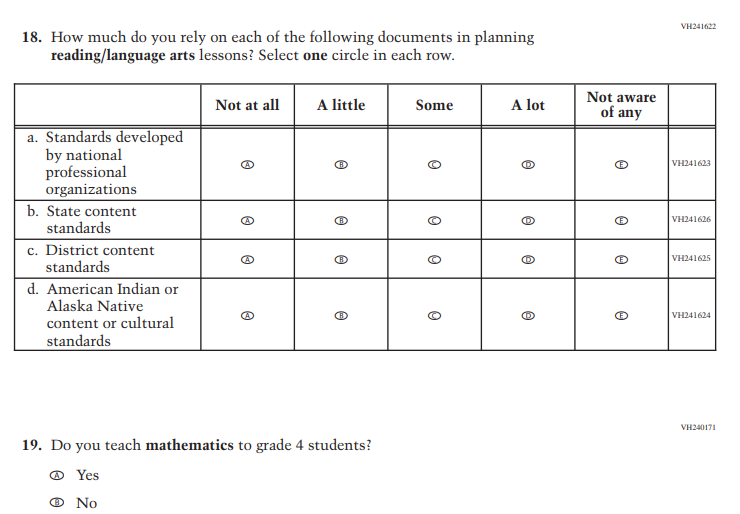 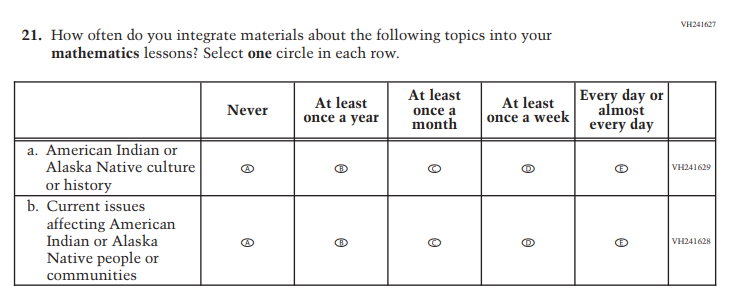 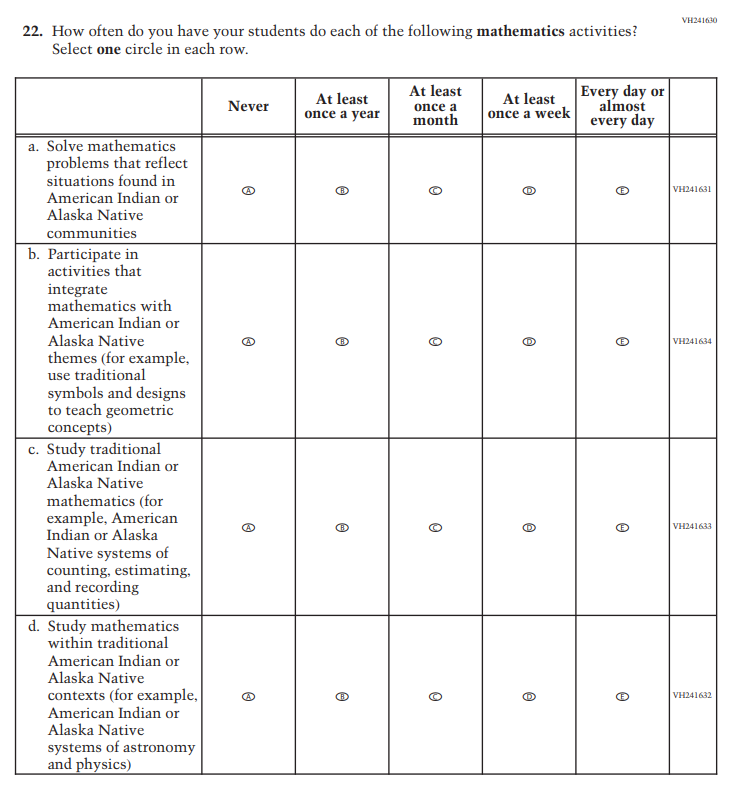 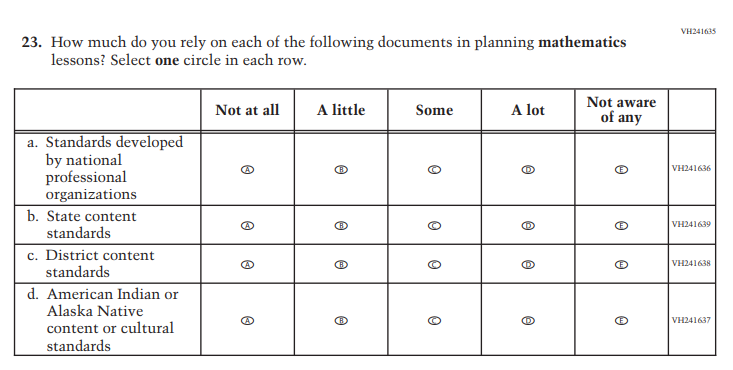 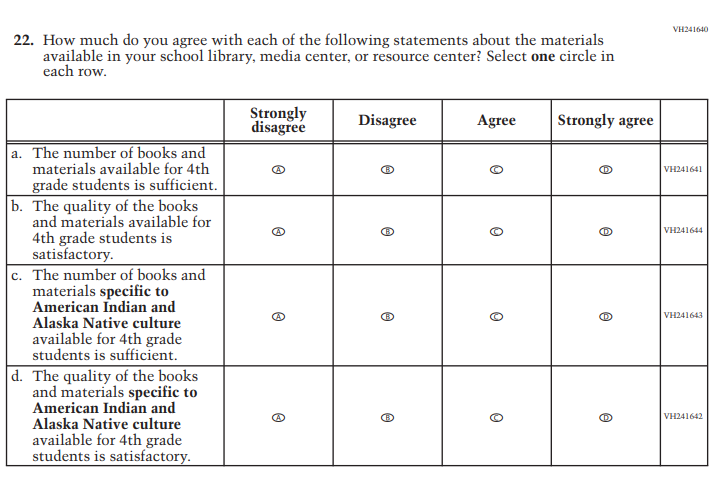 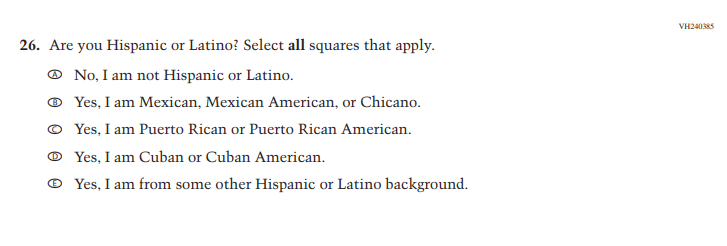 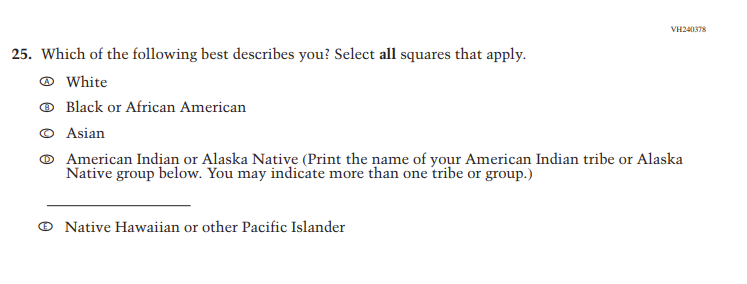 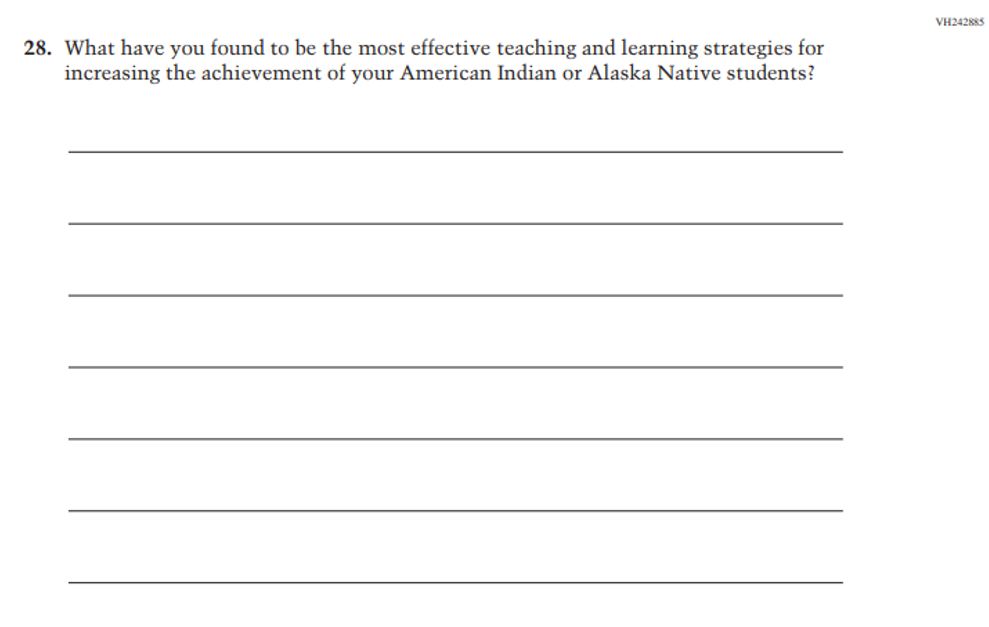 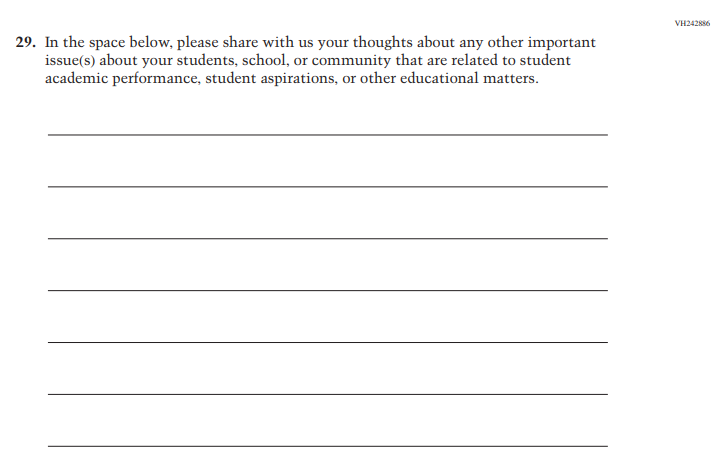 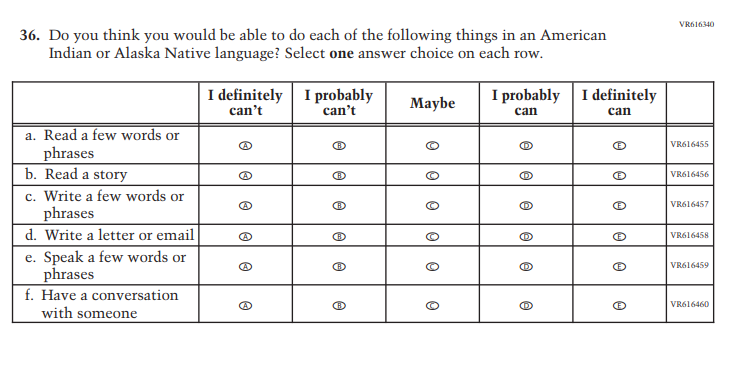 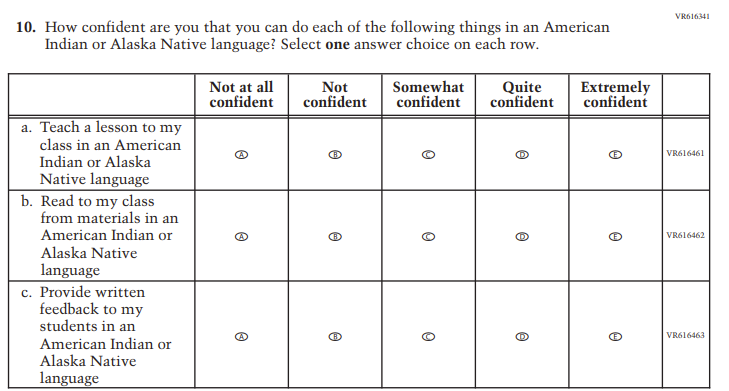 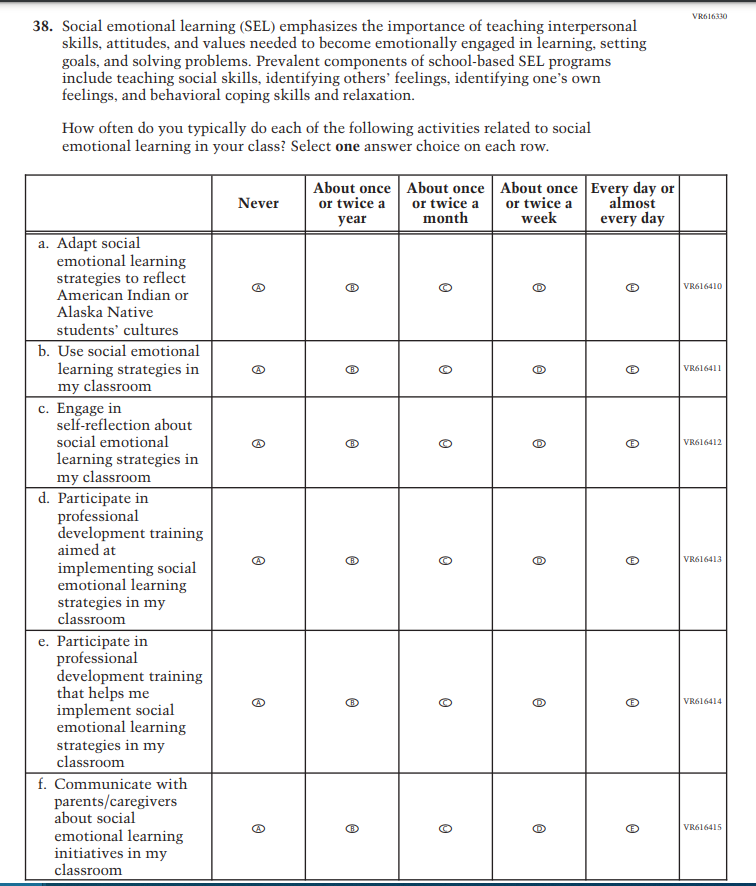 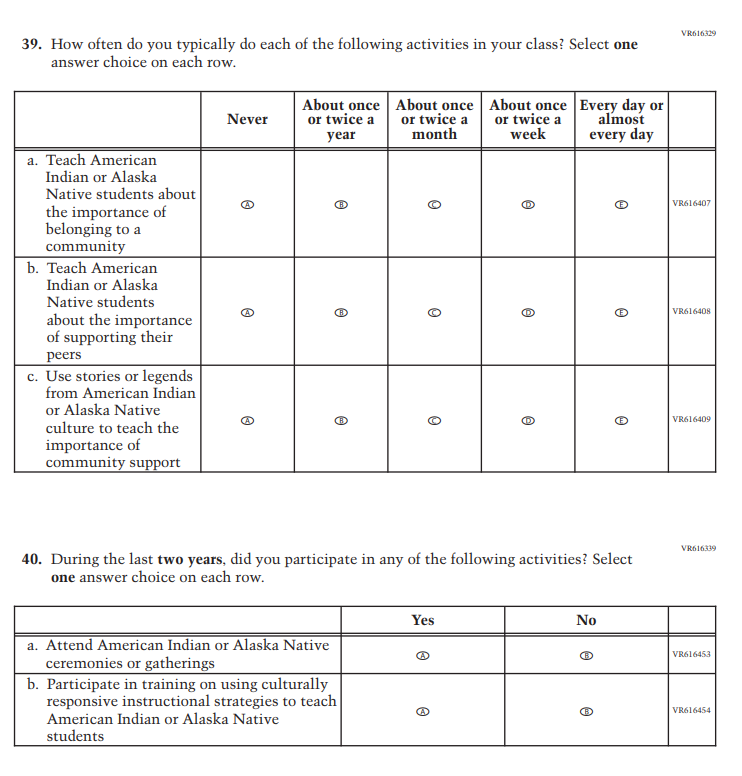 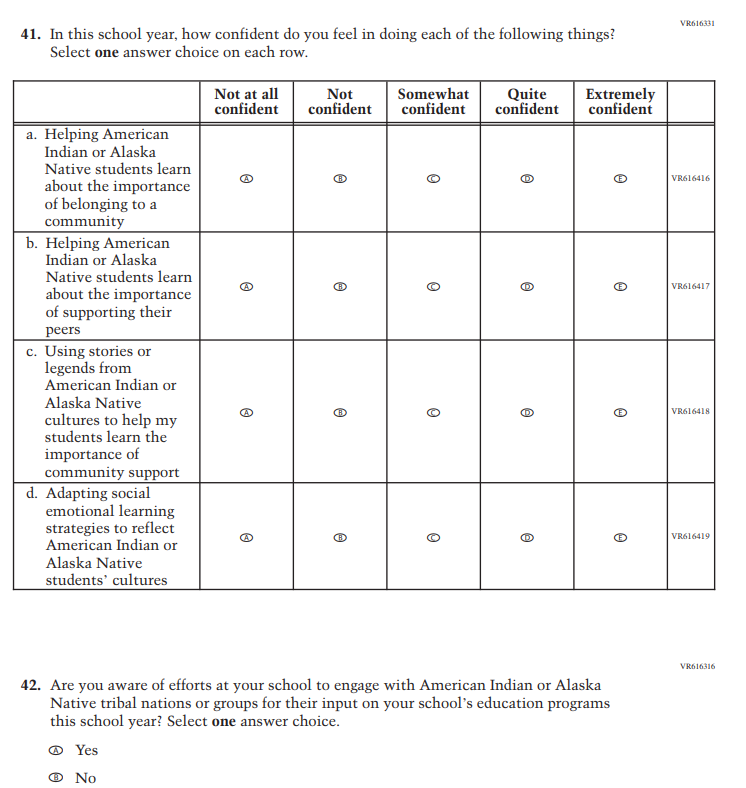 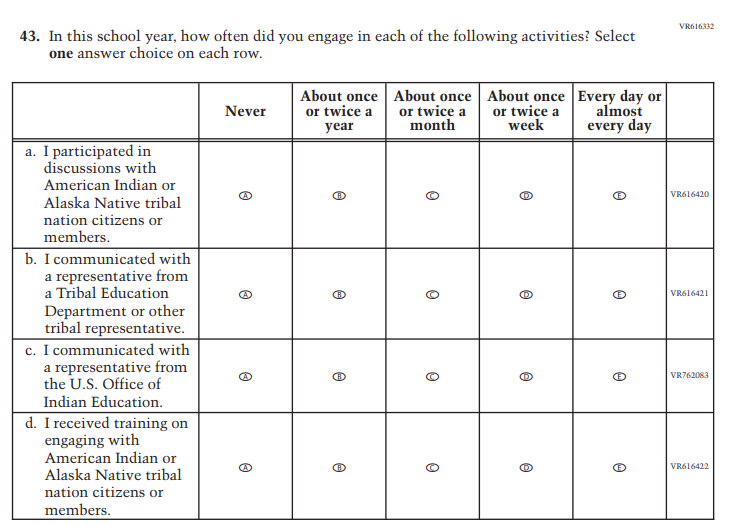 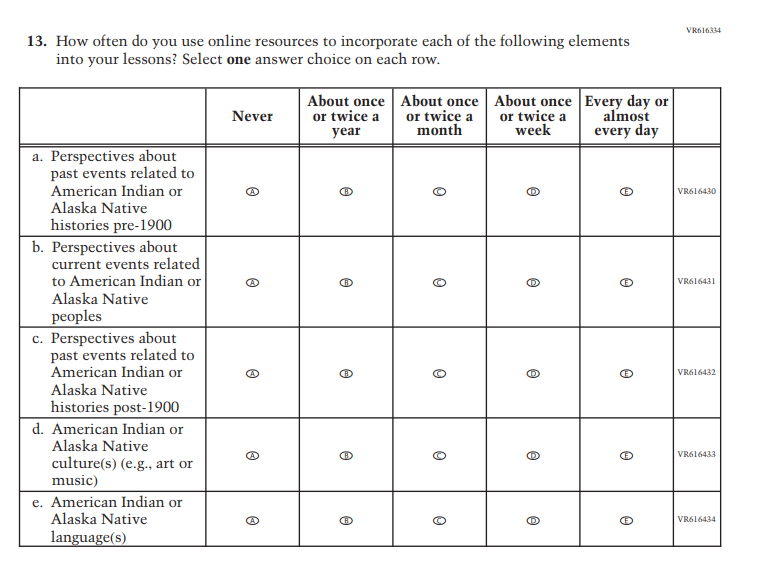 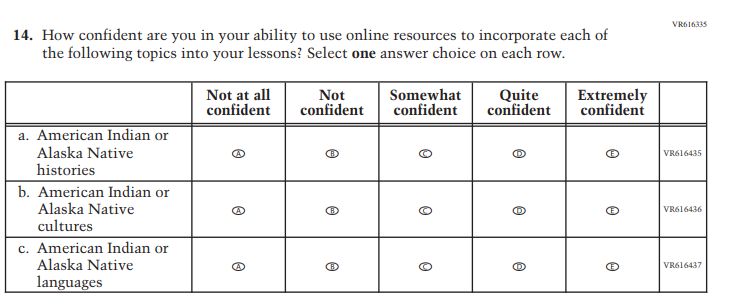 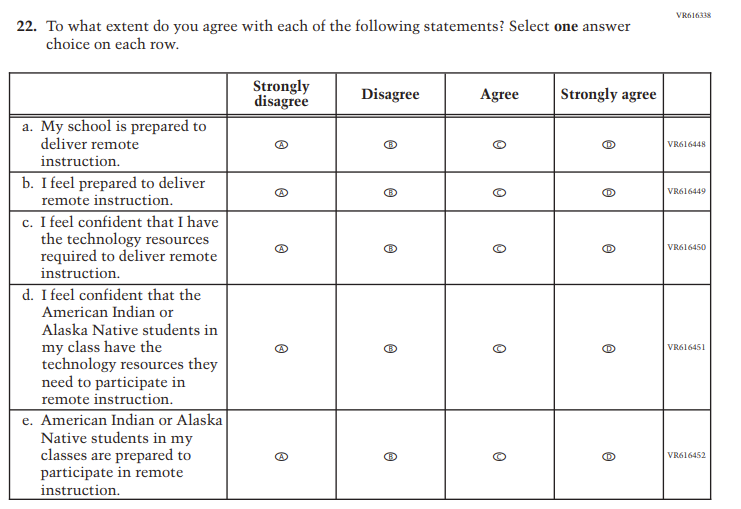 I feel prepared to use technology for instructional purposes with American Indian or Alaska Native students. Select one answer choice.Strong disagreeDisagreeAgreeStrongly AgreeAppendix J2-12: Summary of Changes Operational Grade 8 (NIES)Appendix J2-13: Operational Grade 8 (NIES)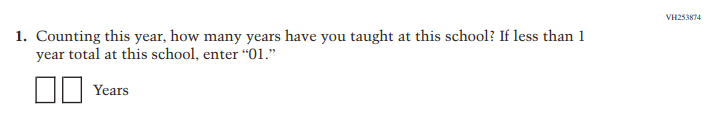 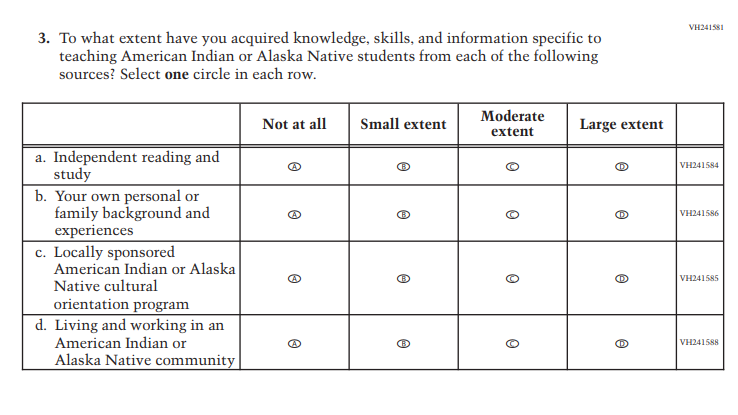 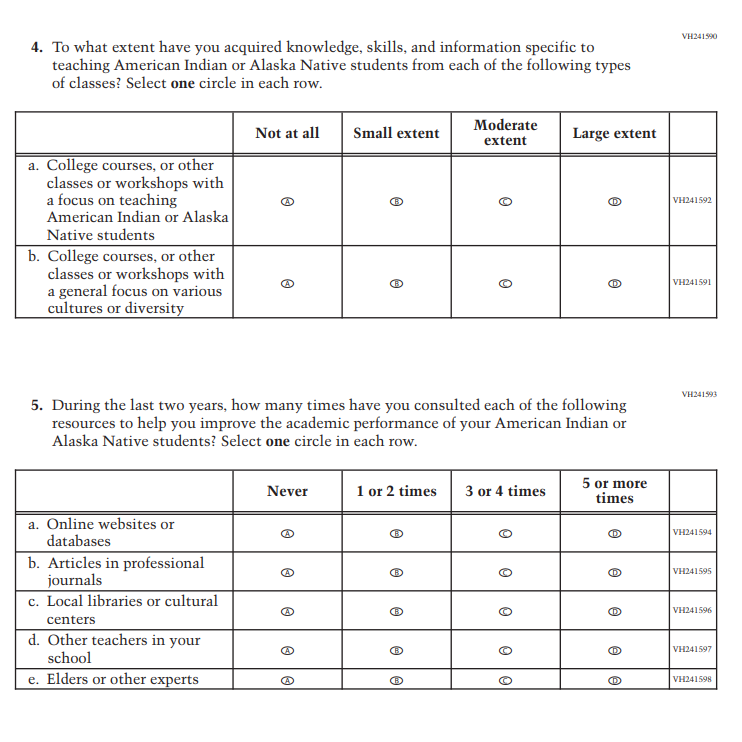 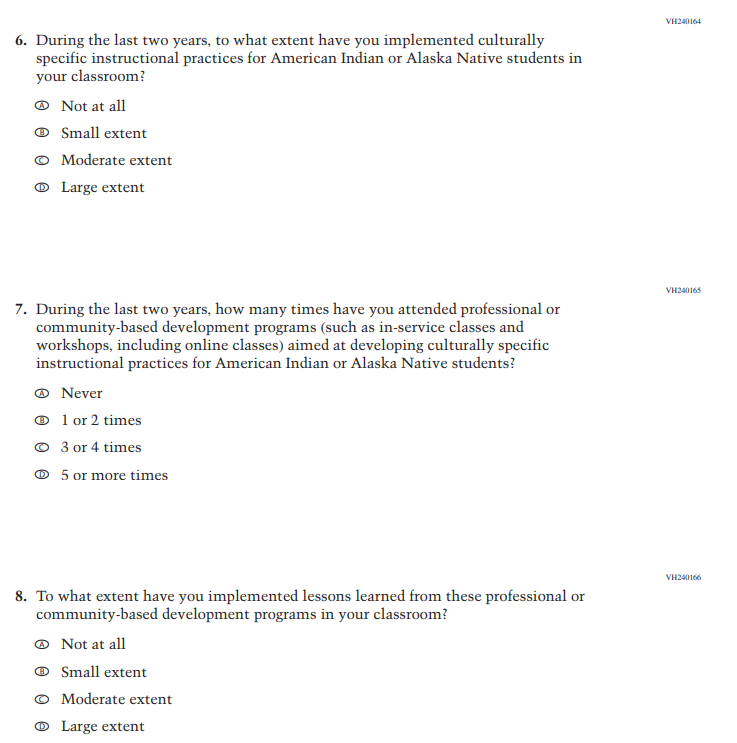 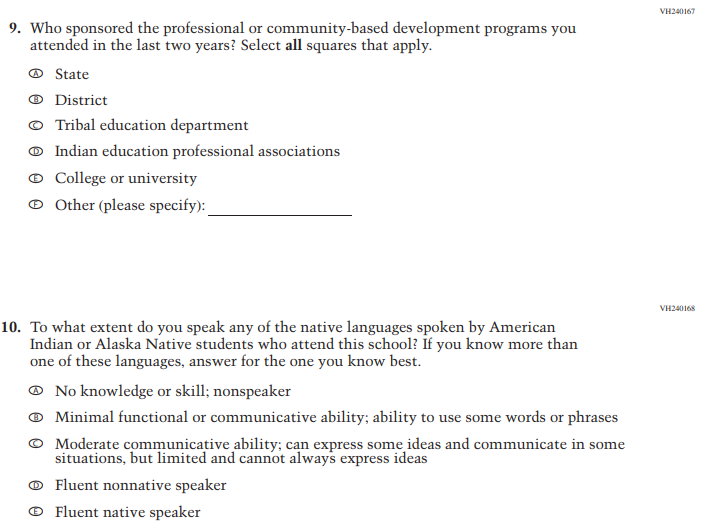 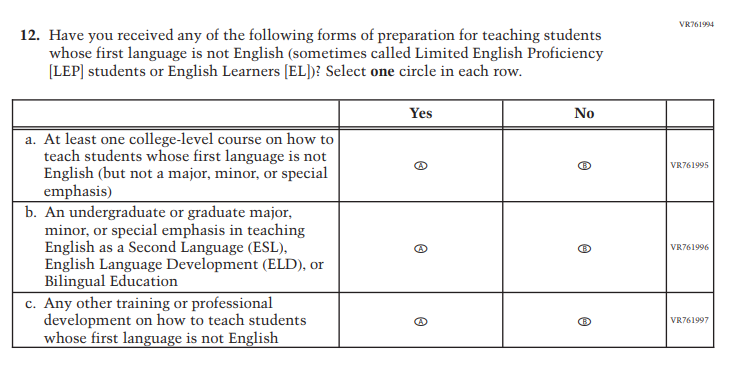 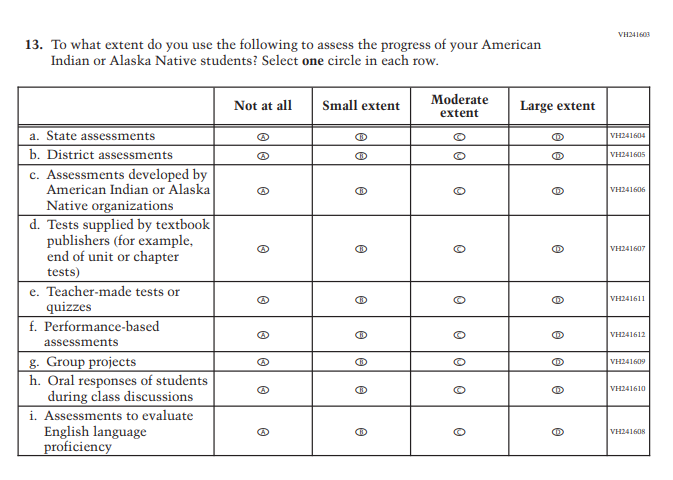 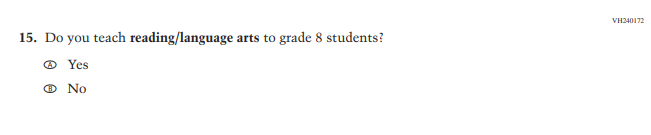 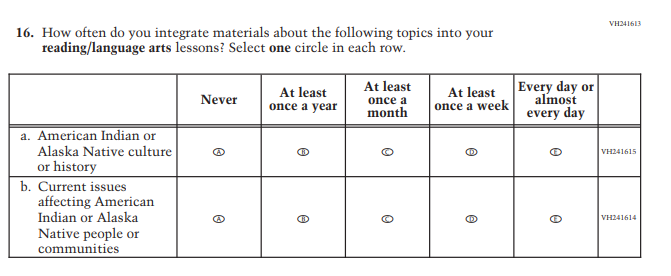 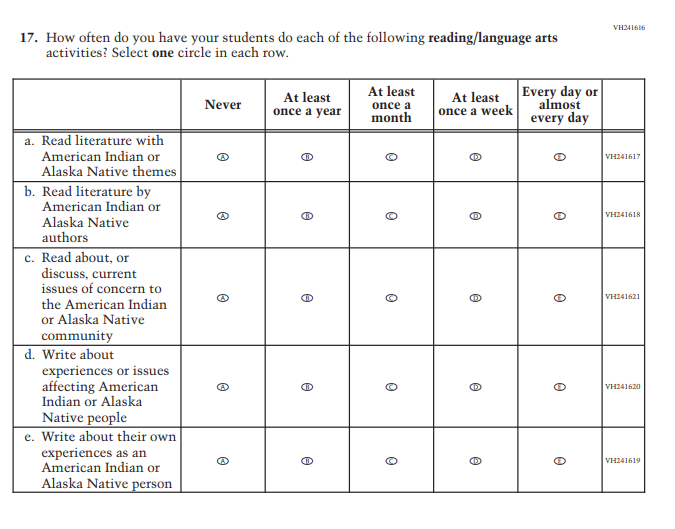 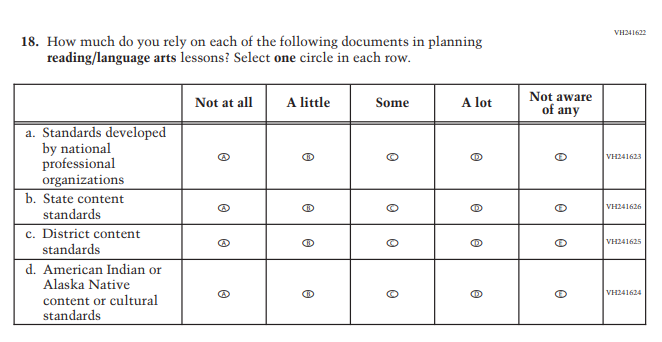 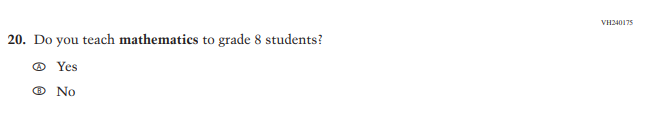 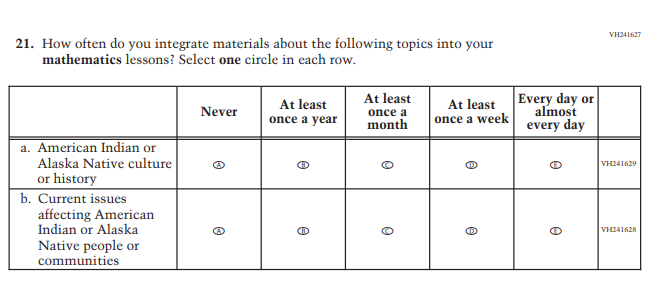 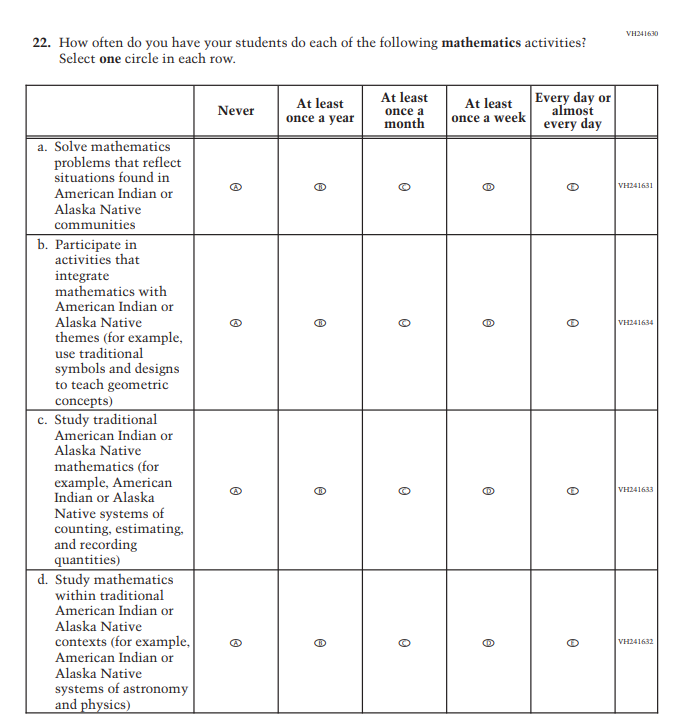 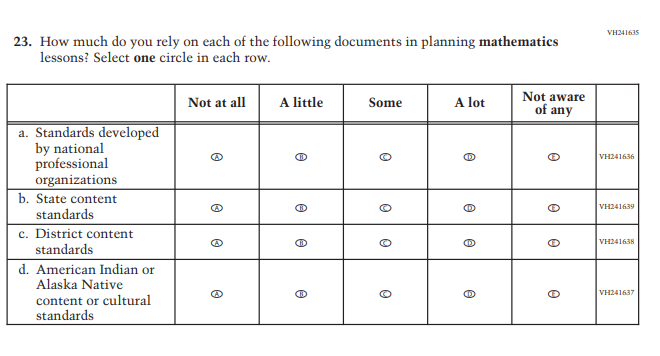 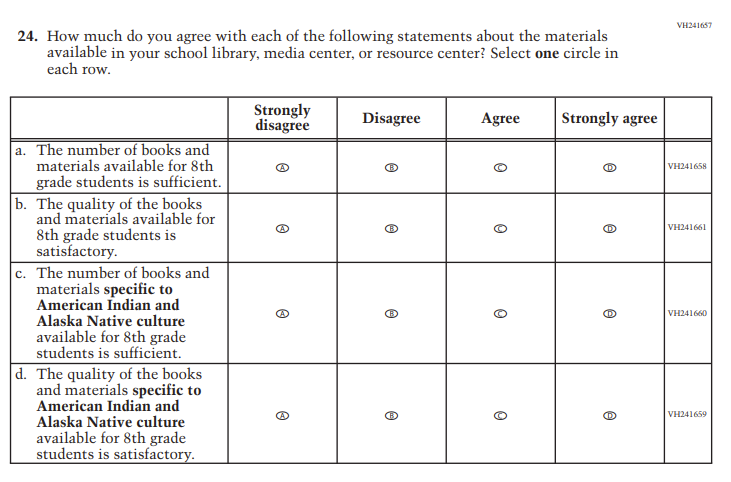 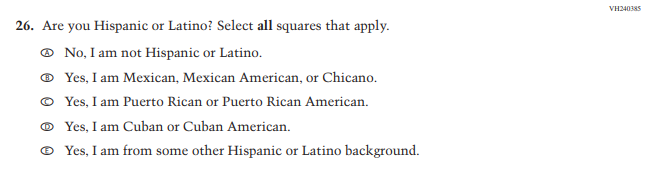 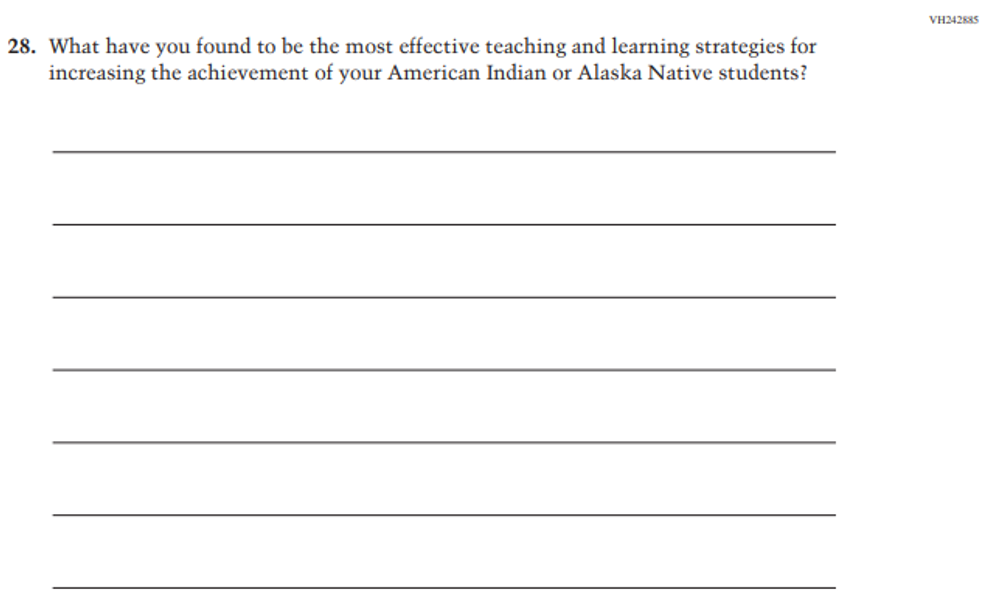 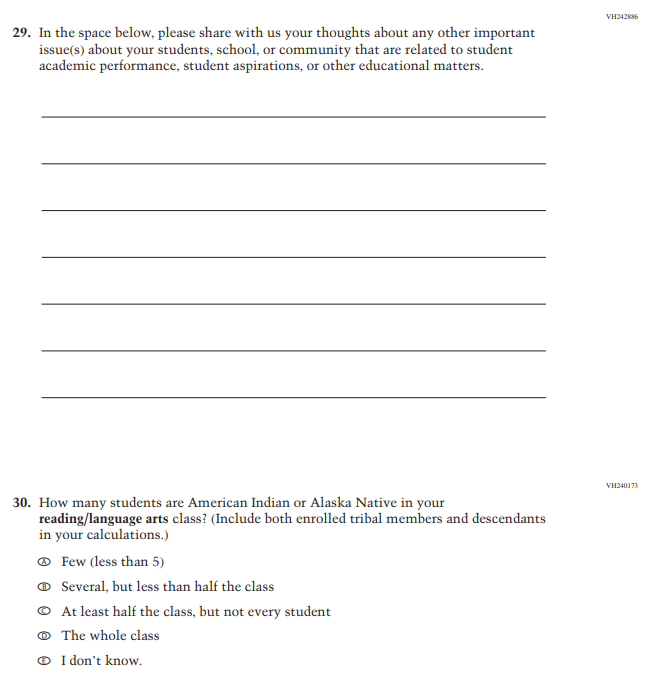 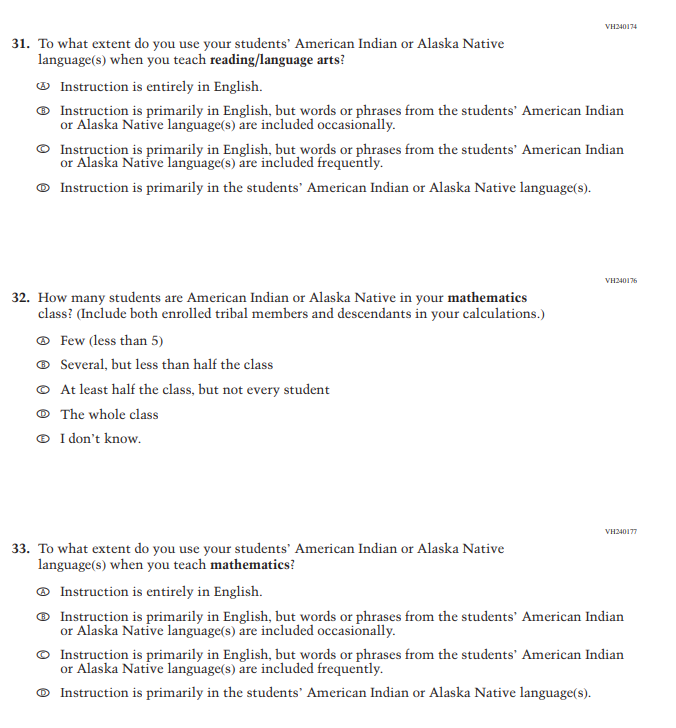 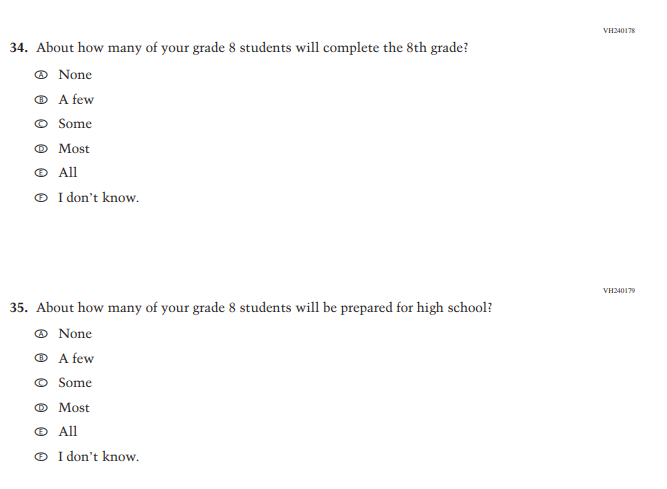 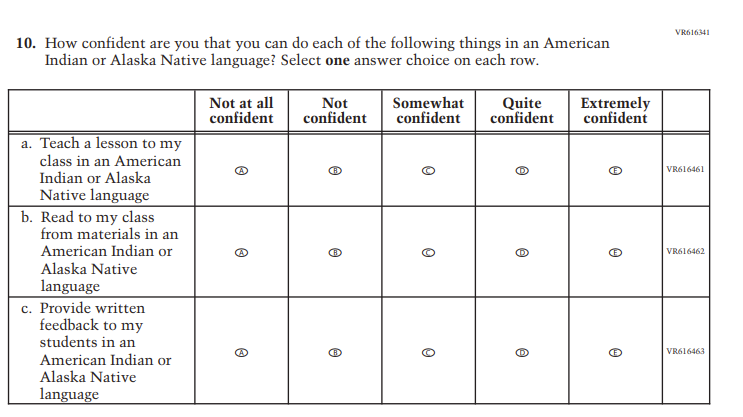 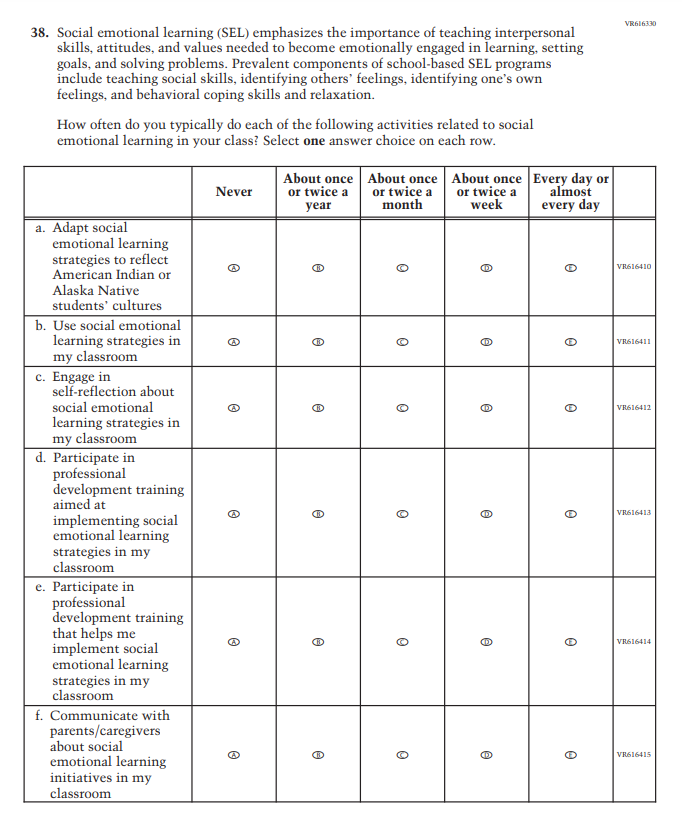 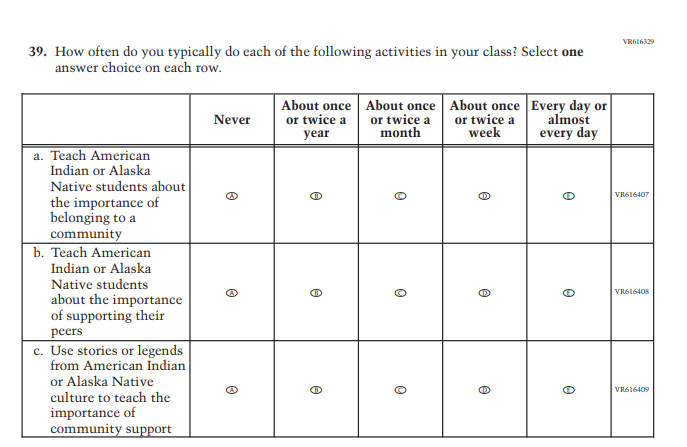 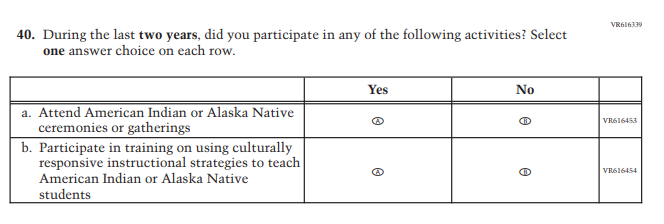 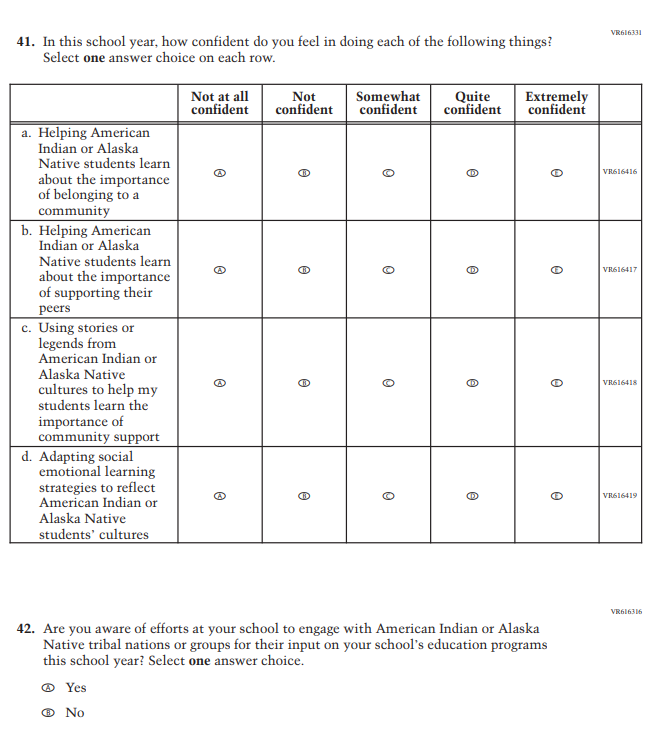 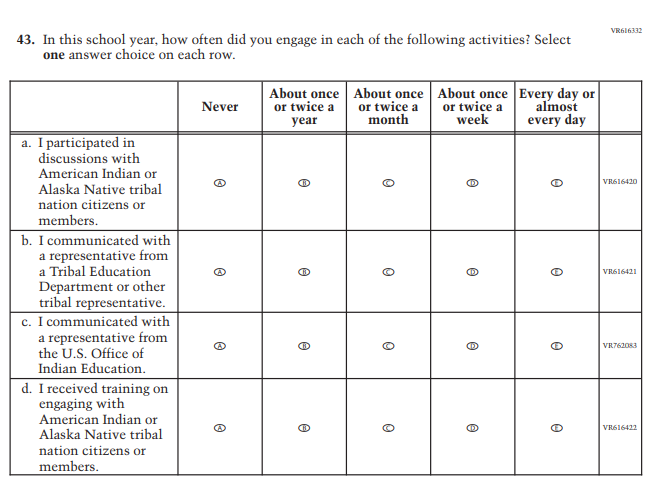 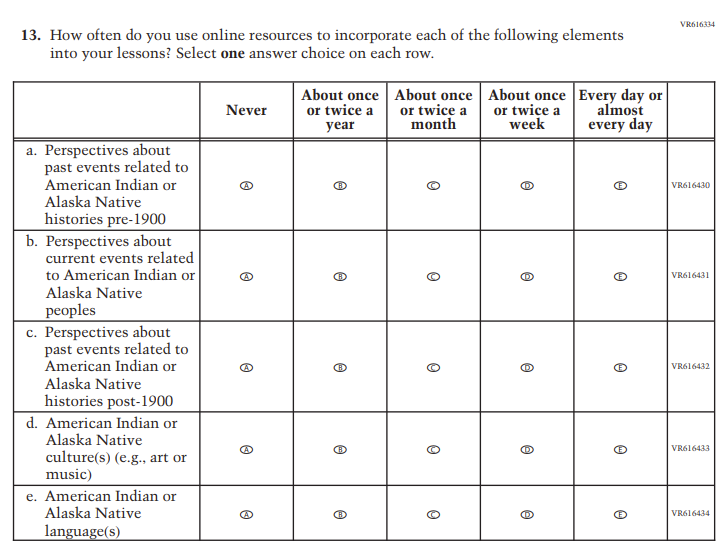 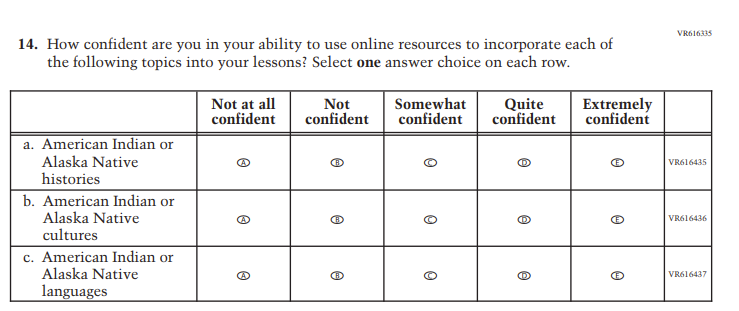 I feel prepared to use technology for instructional purposes with American Indian or Alaska Native students. Select one answer choice.Strong disagreeDisagreeAgreeStrongly AgreeAppendix J2-14: Pilot Reading and Mathematics Grade 4 (Core)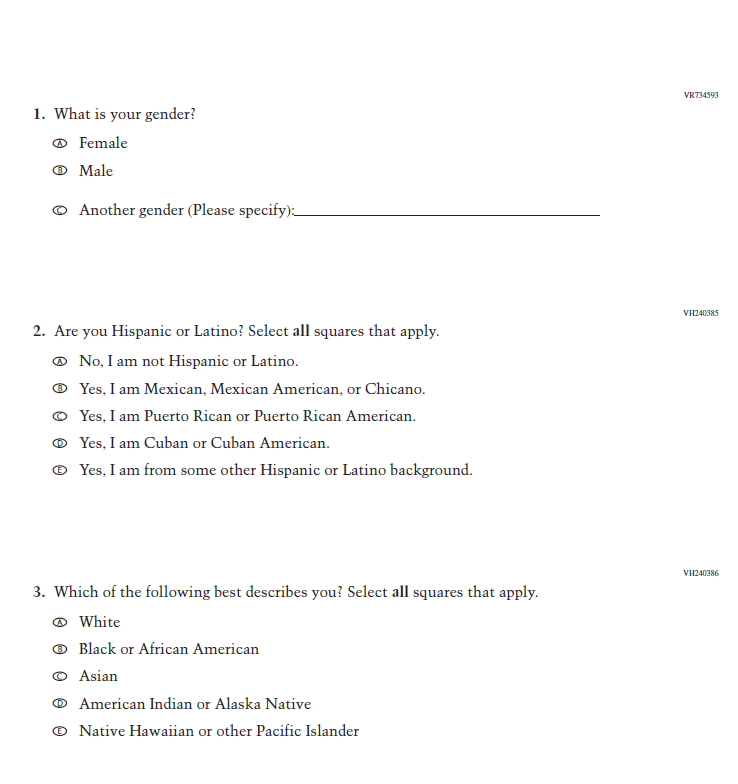 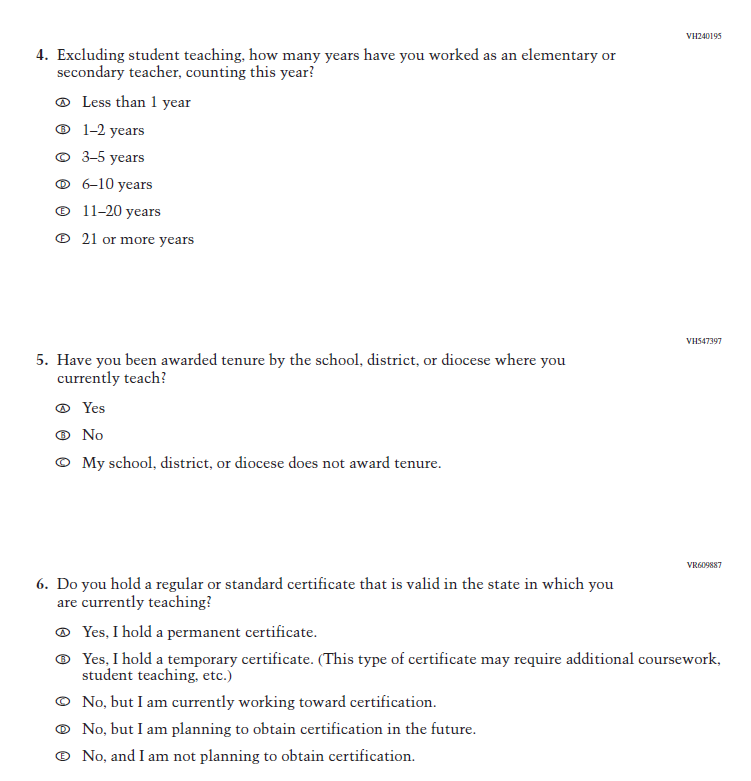 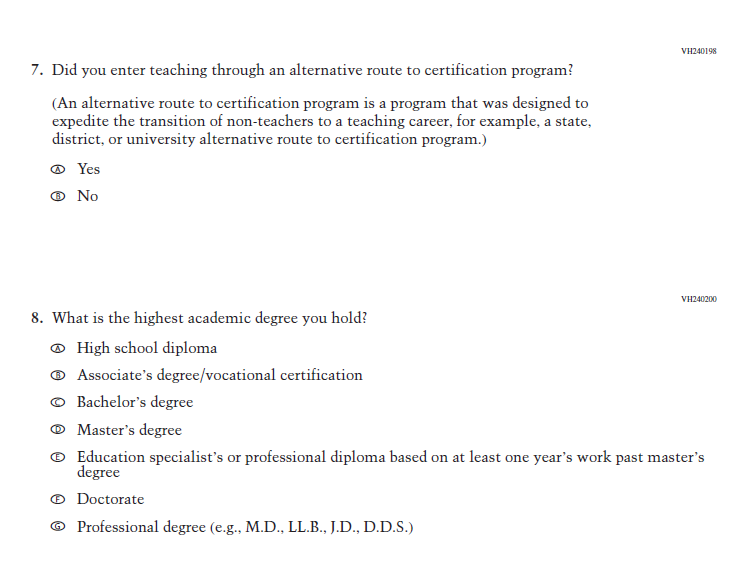 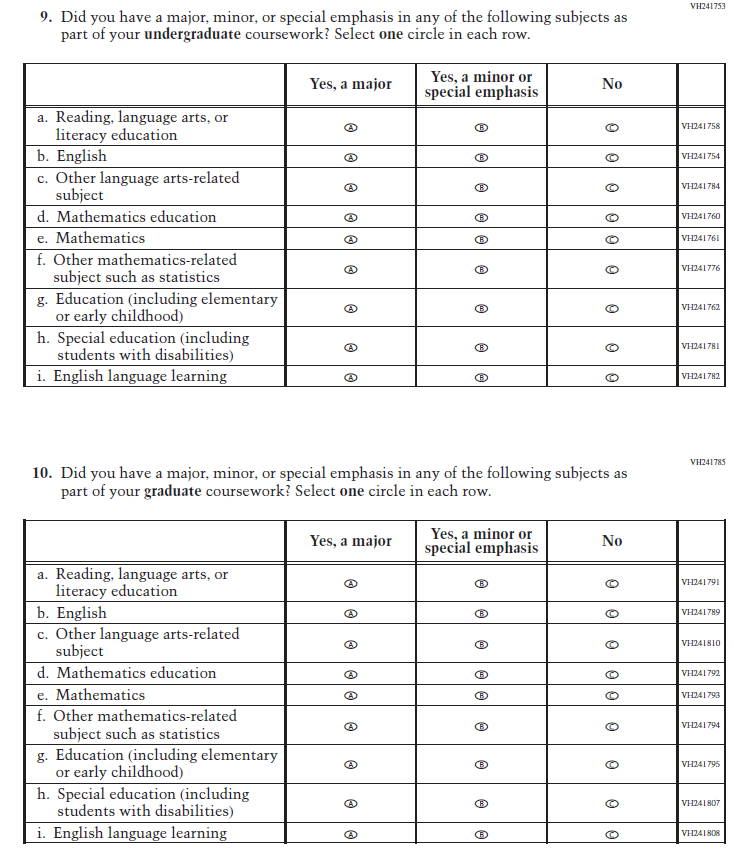 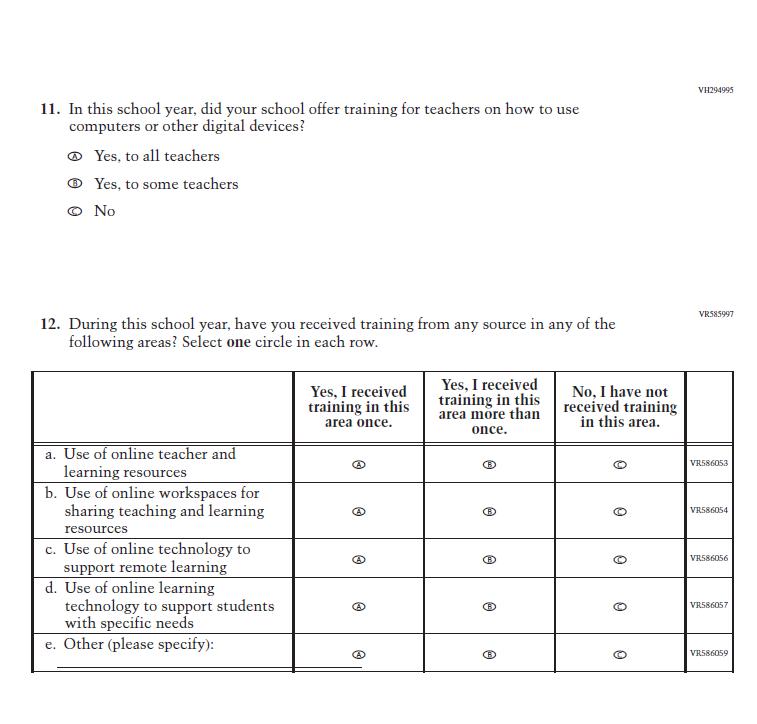 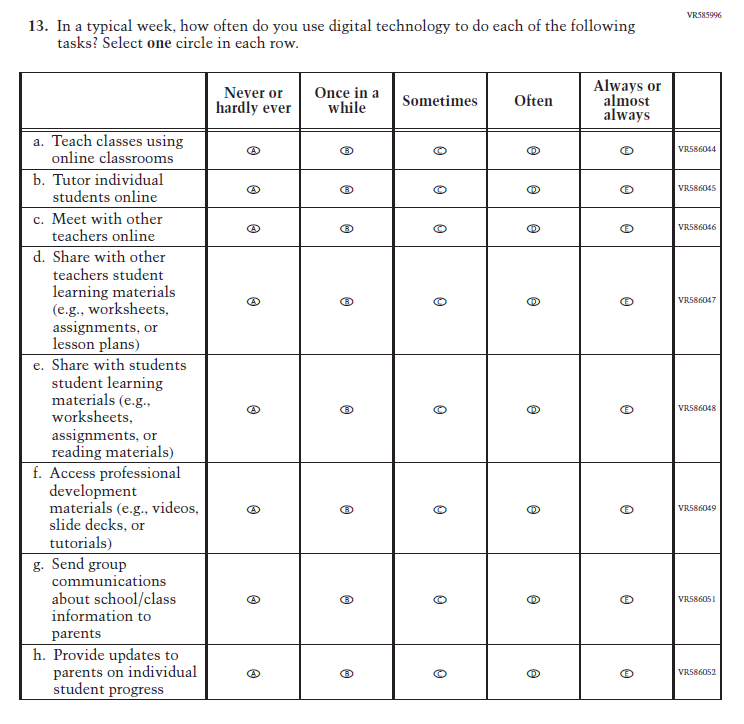 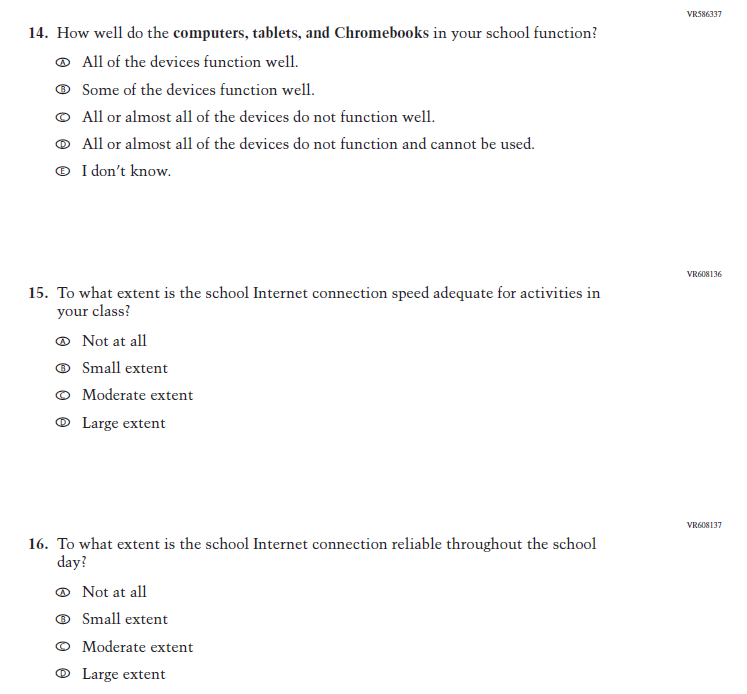 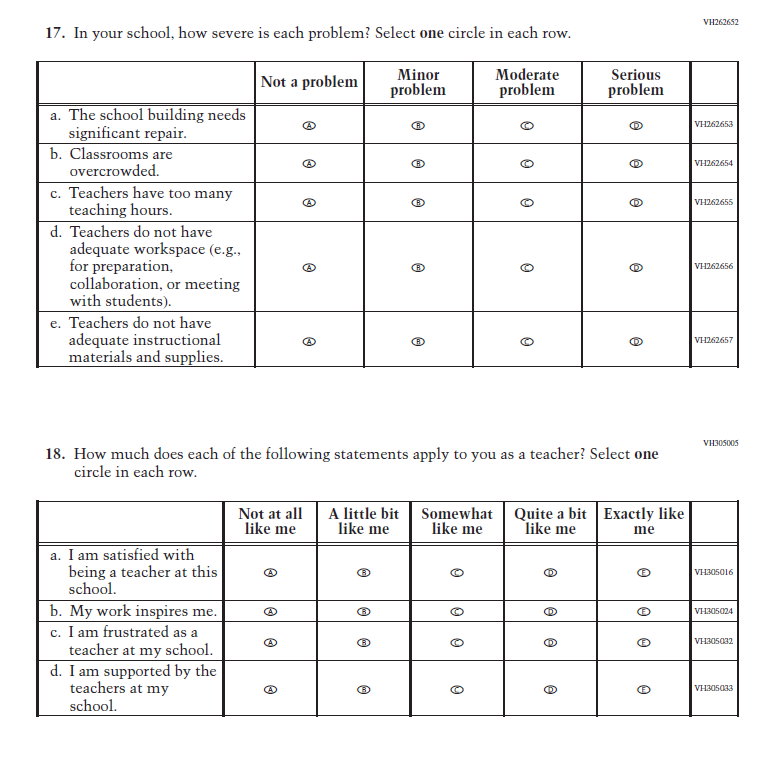 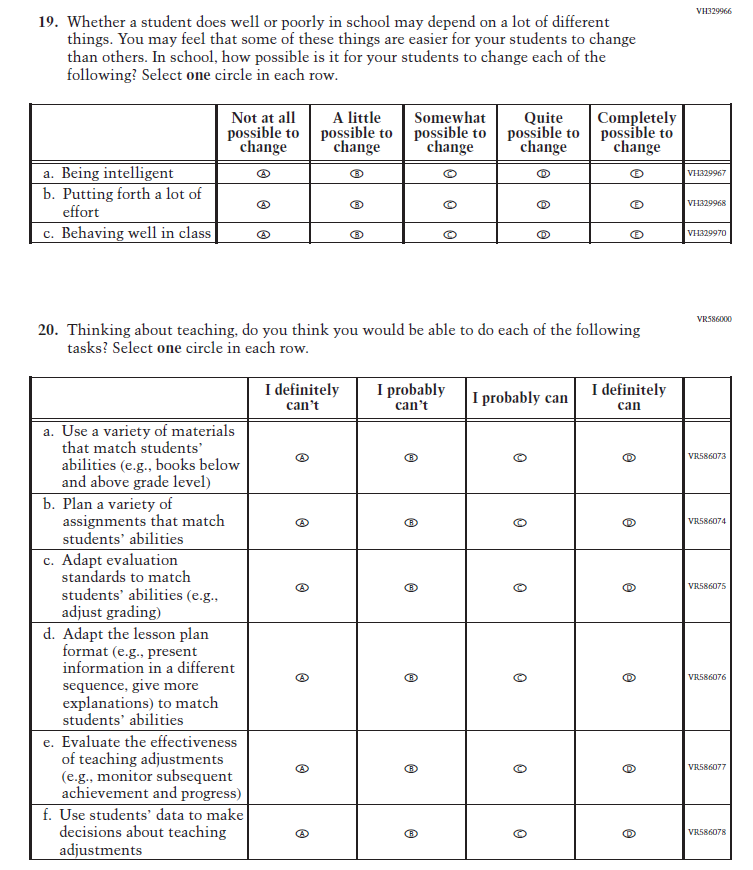 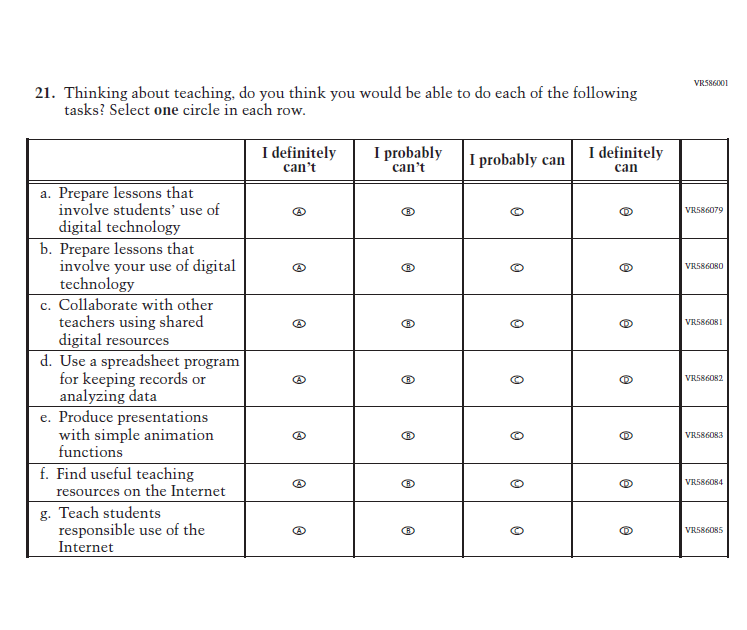 Appendix J2-15: Pilot Mathematics Grade 8 (Core)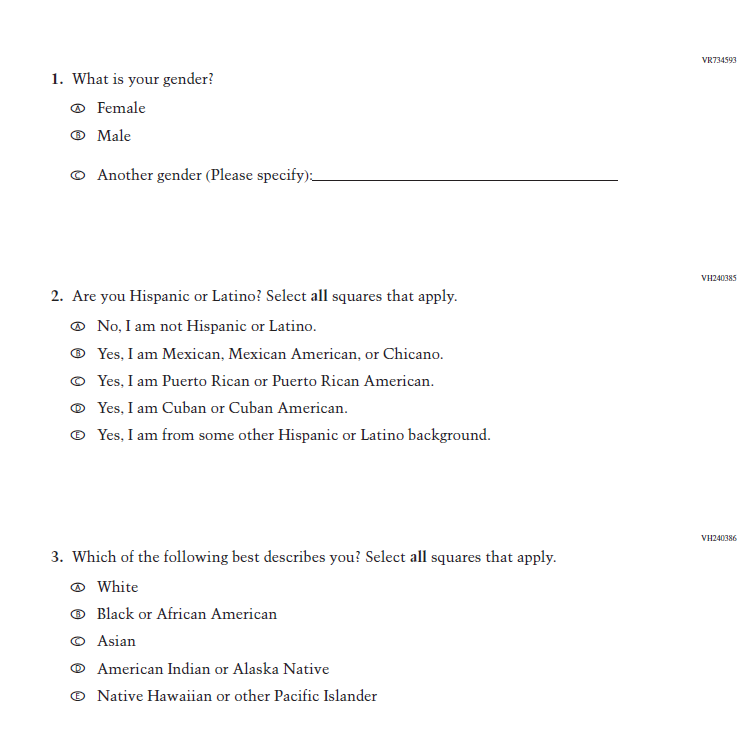 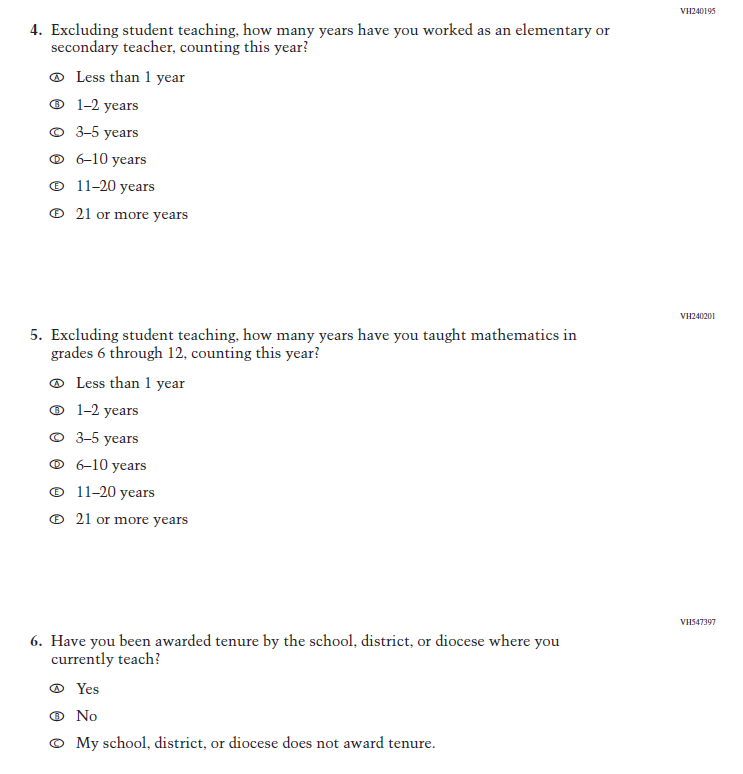 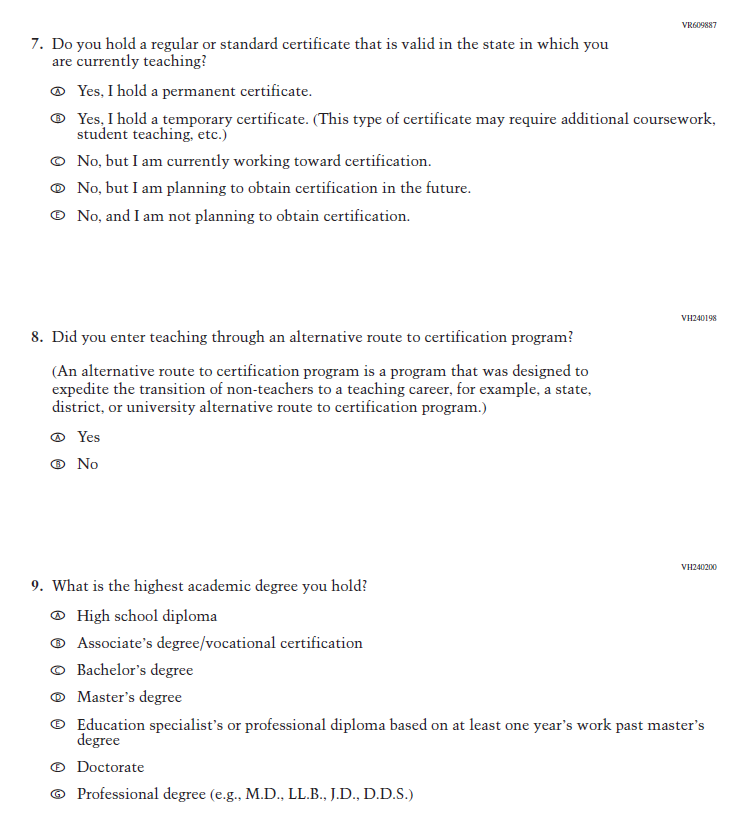 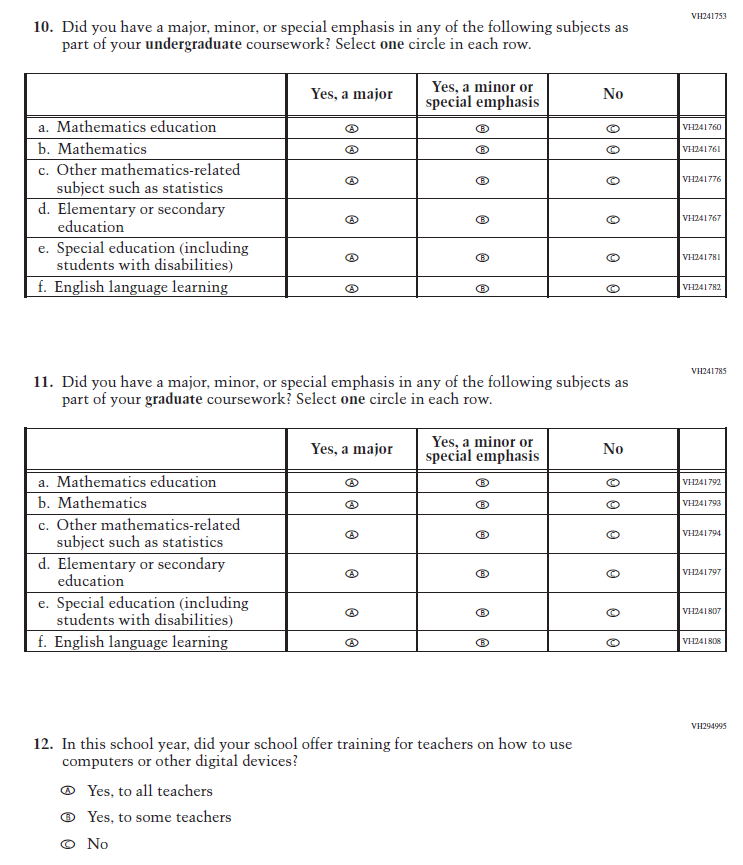 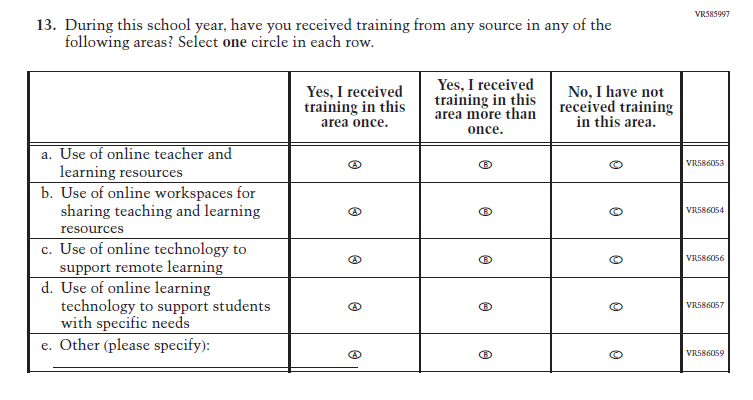 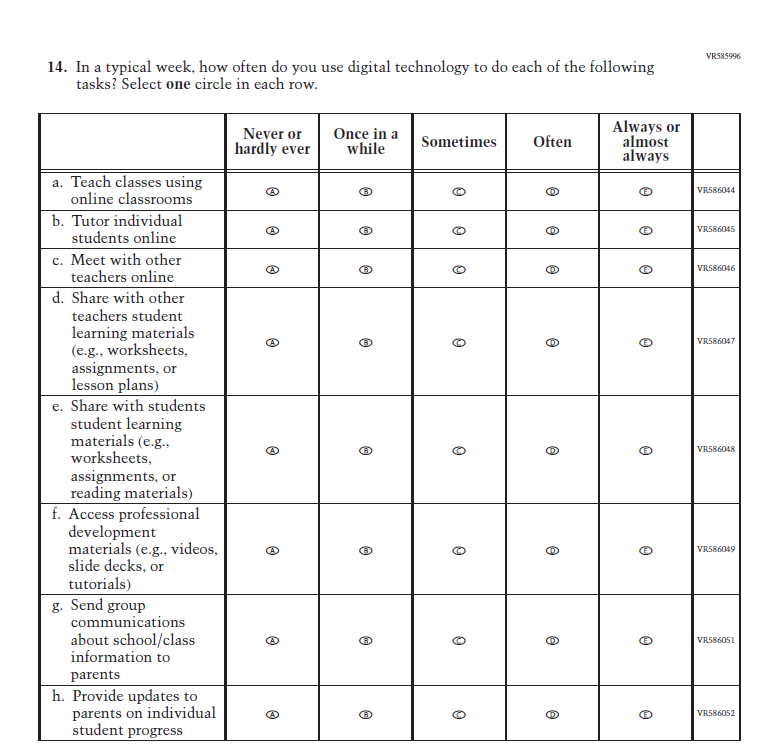 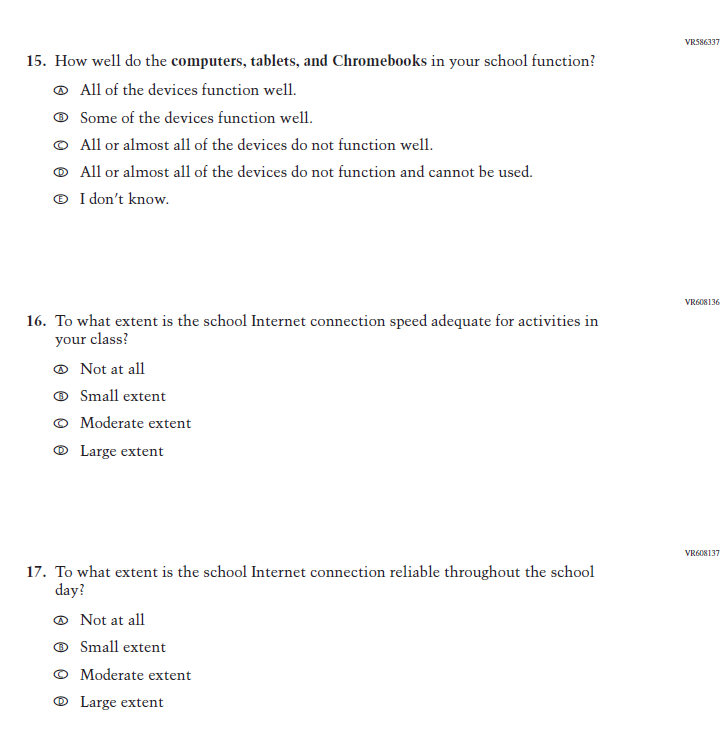 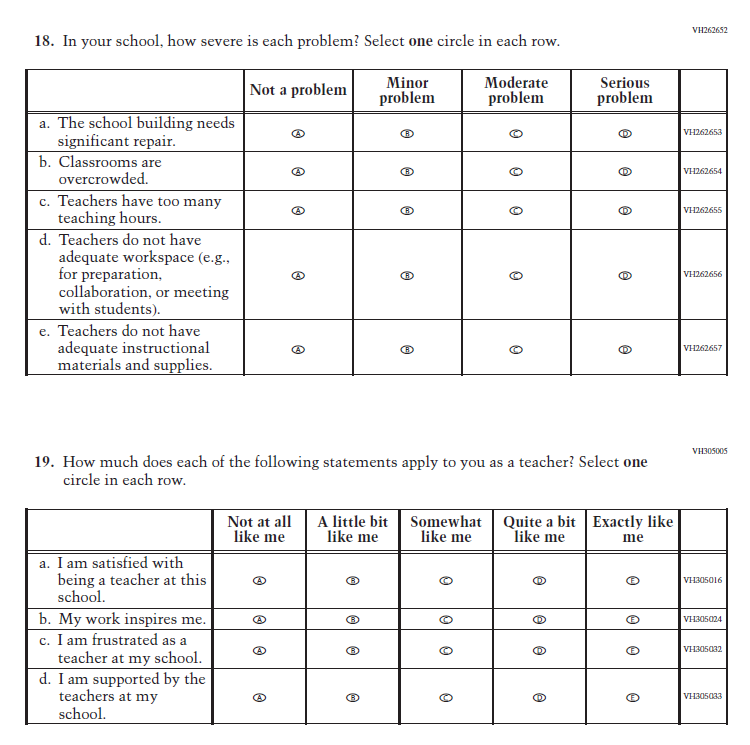 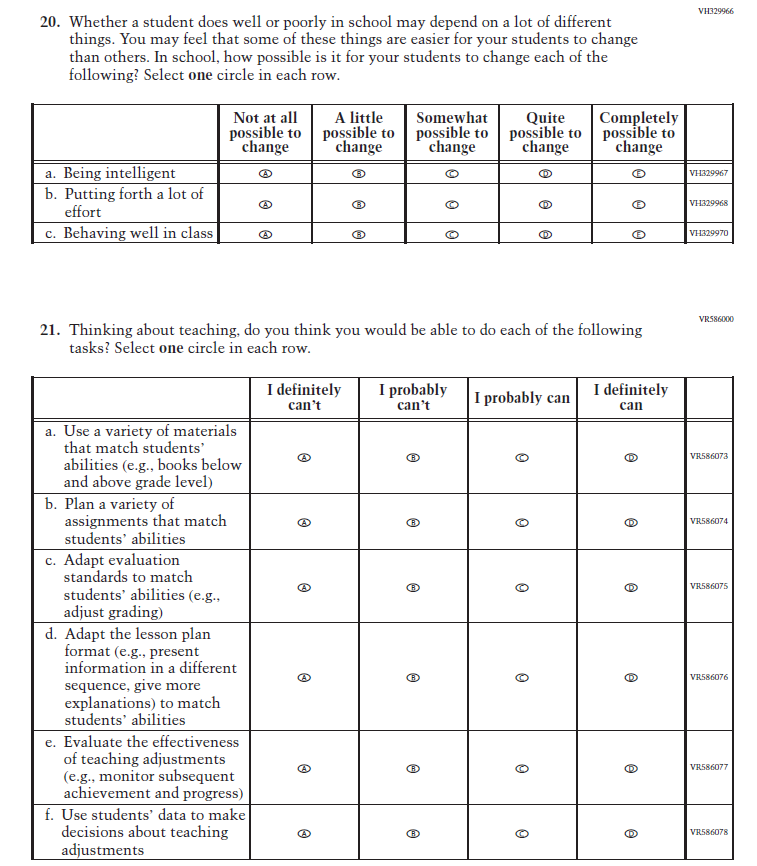 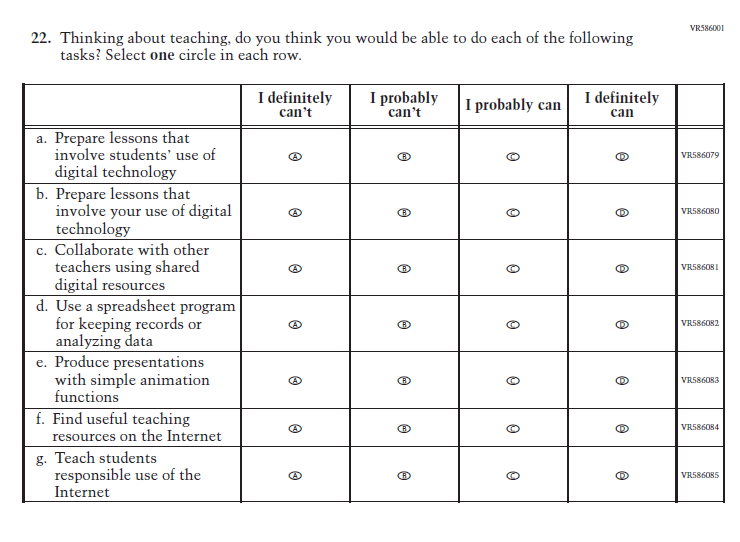 Appendix J2-16: Pilot Reading Grade 8 (Core)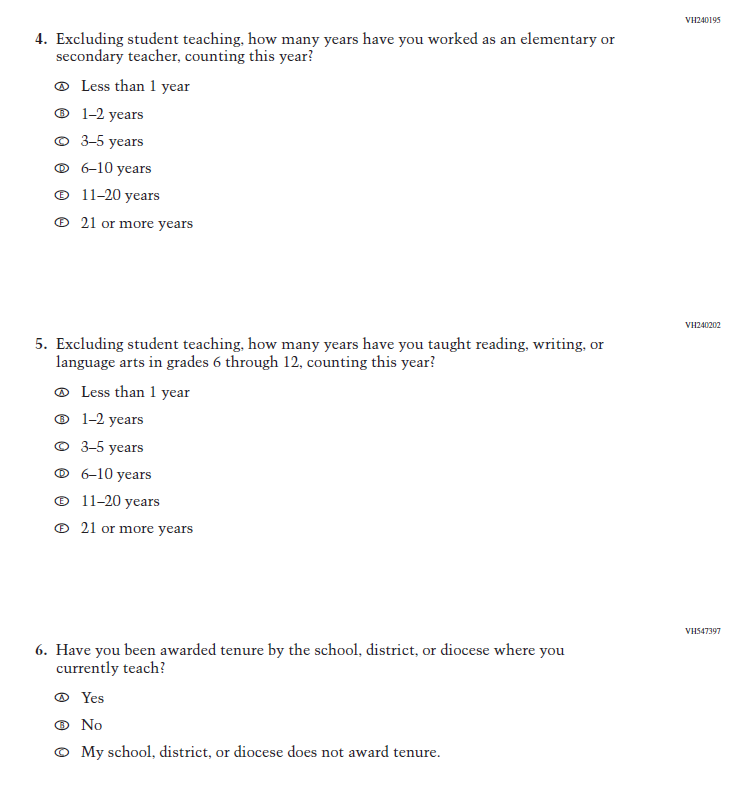 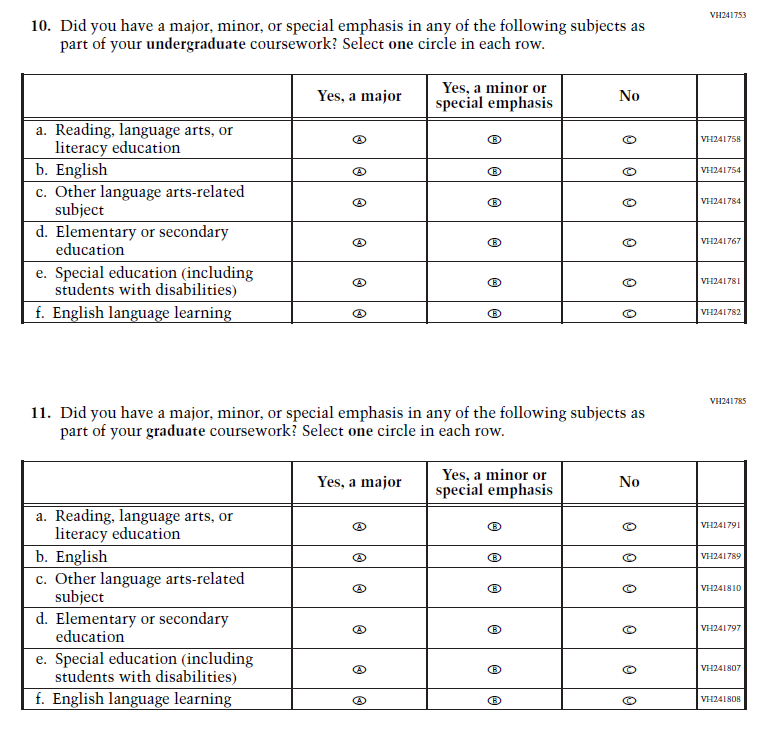 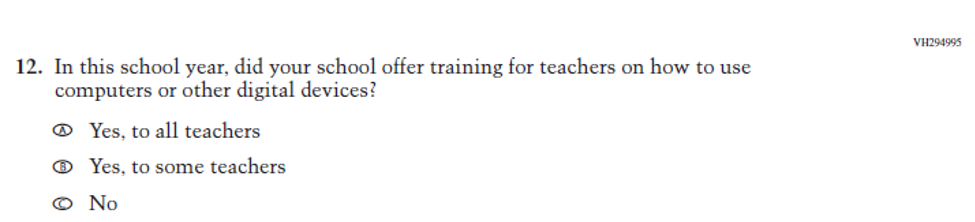 Appendix J2-17: Pilot Grade 4 (Mathematics)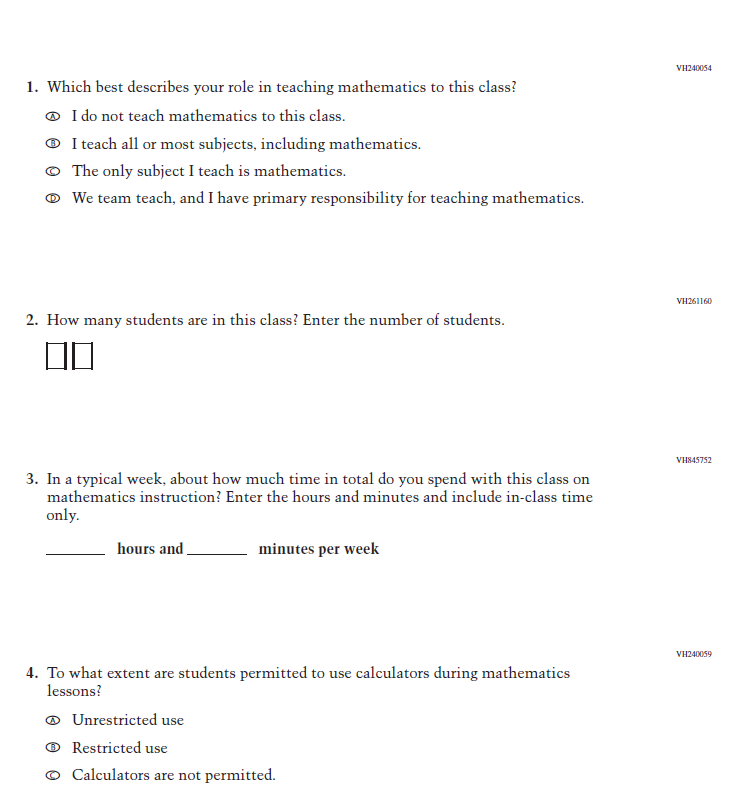 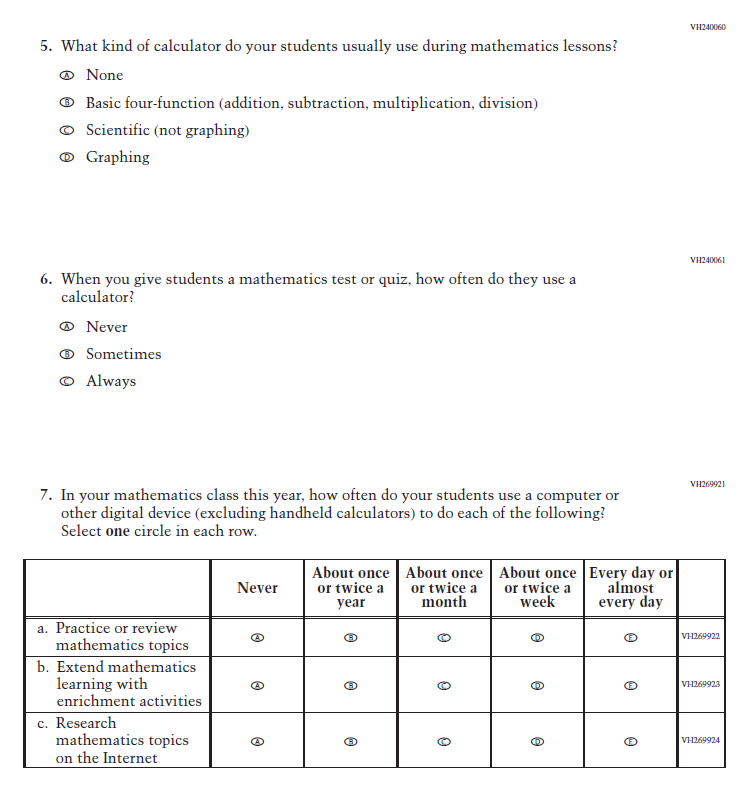 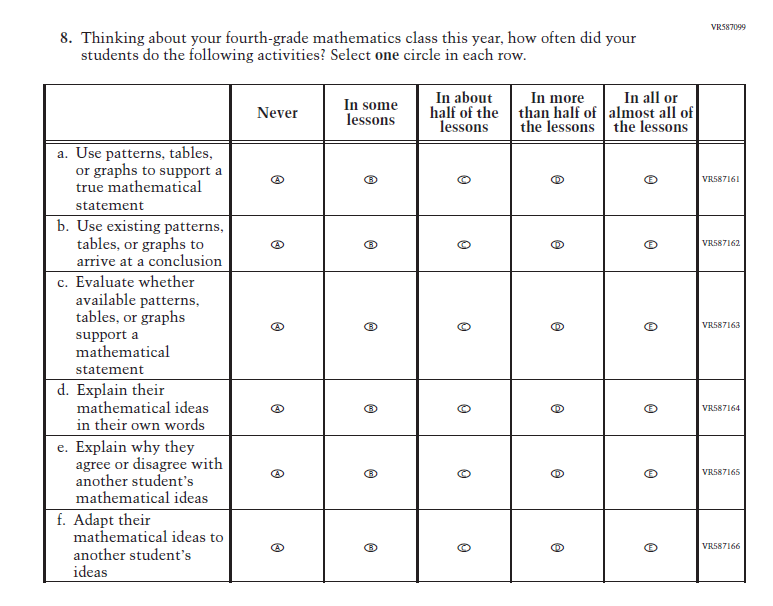 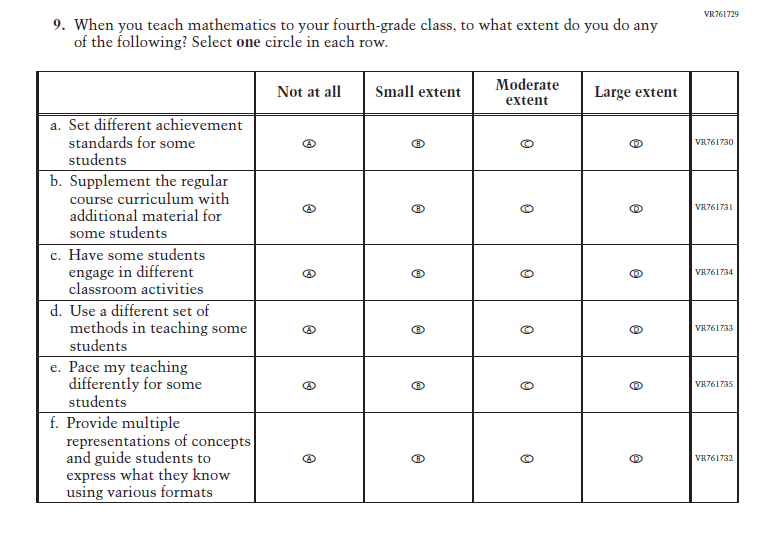 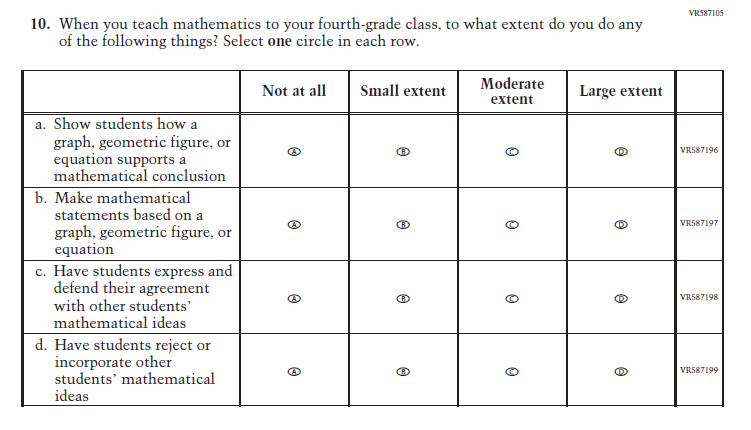 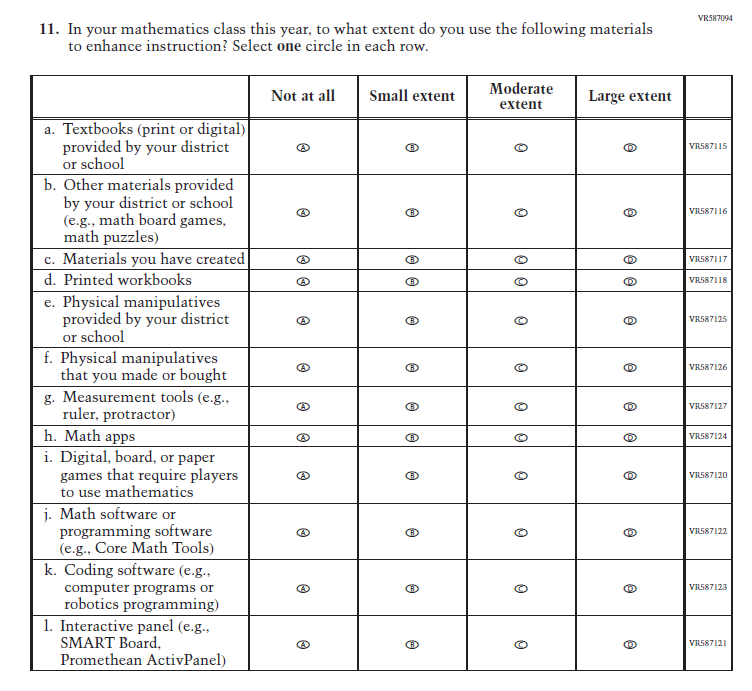 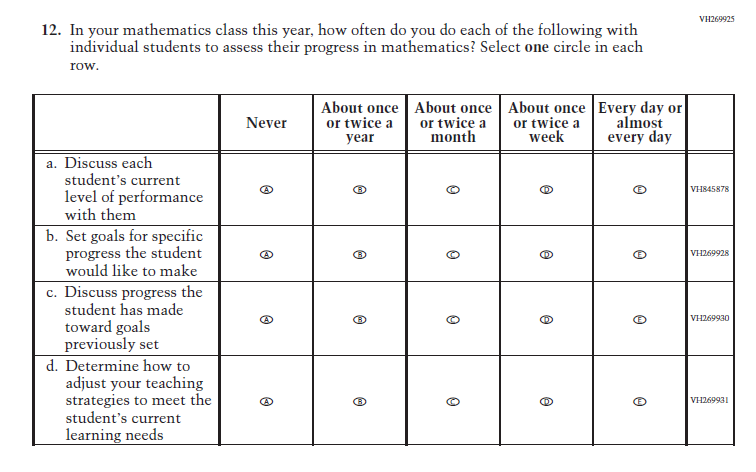 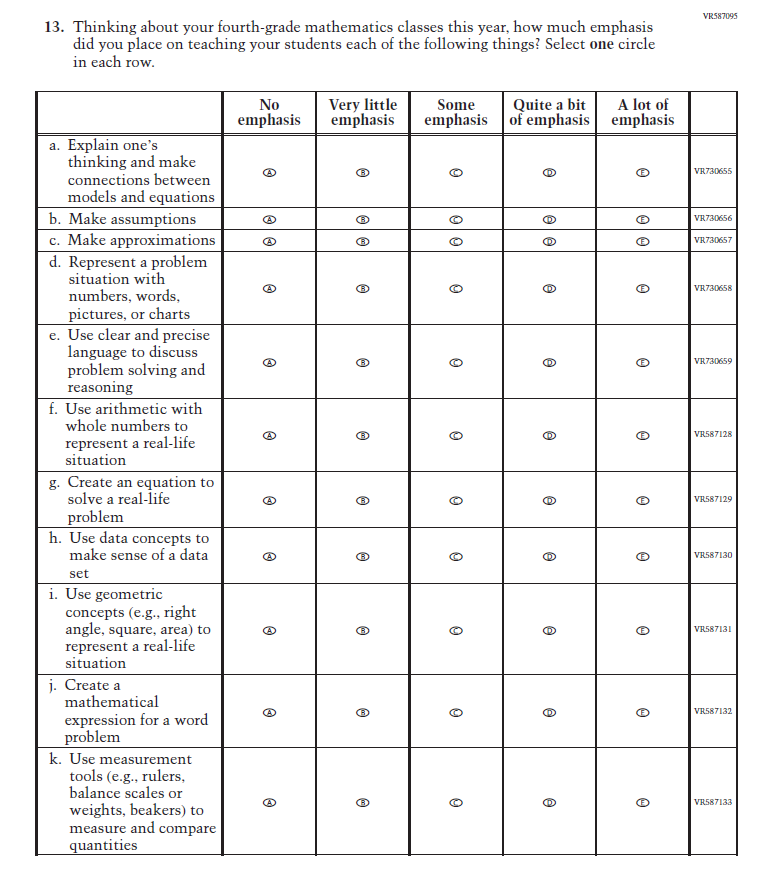 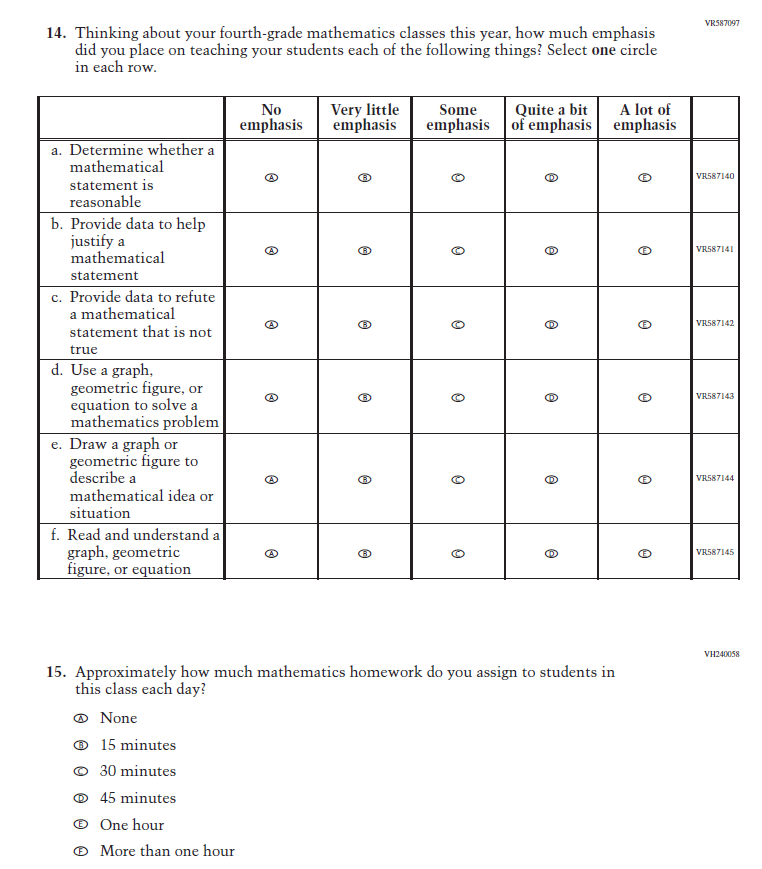 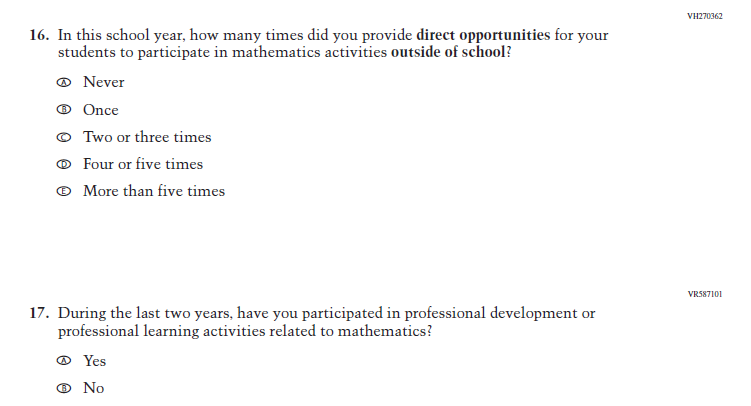 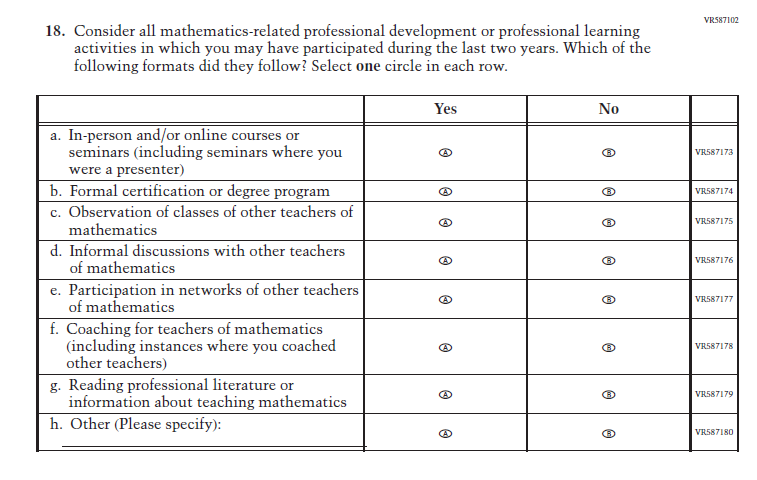 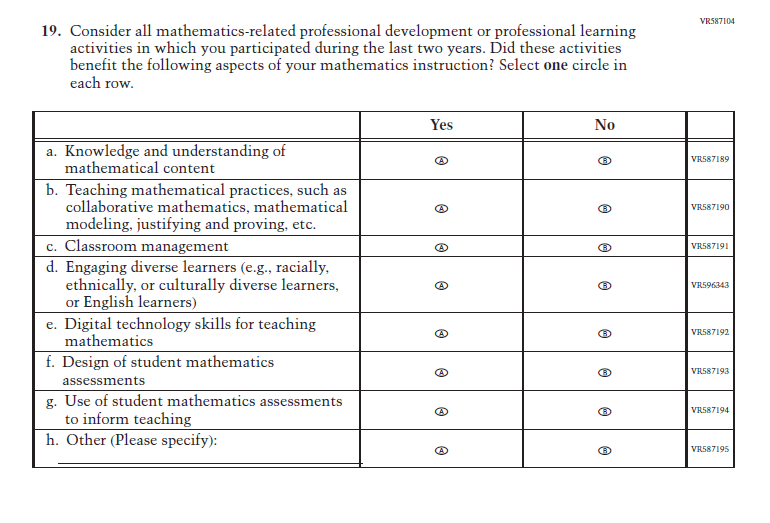 Appendix J2-18: Pilot Grade 8 (Mathematics)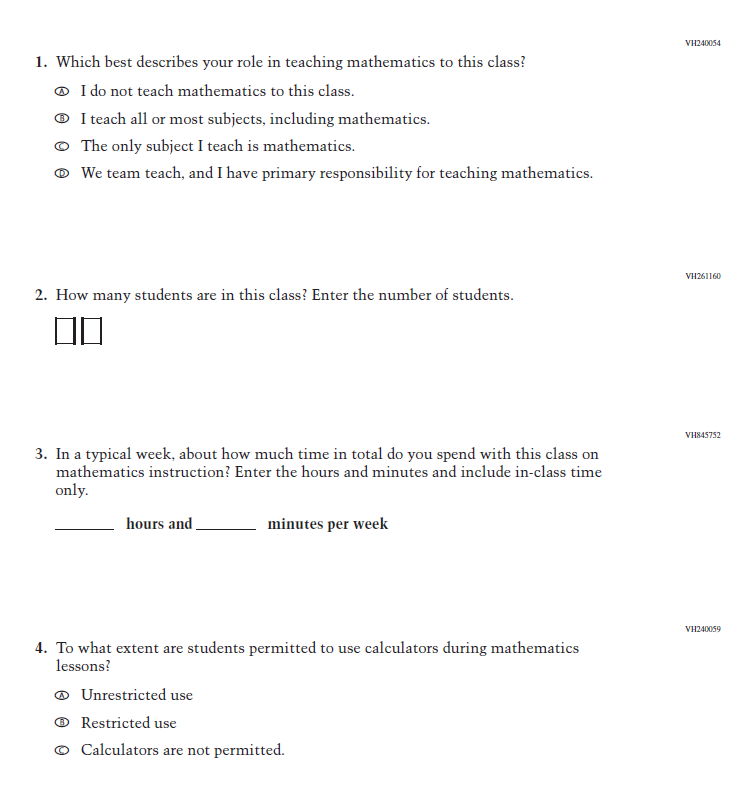 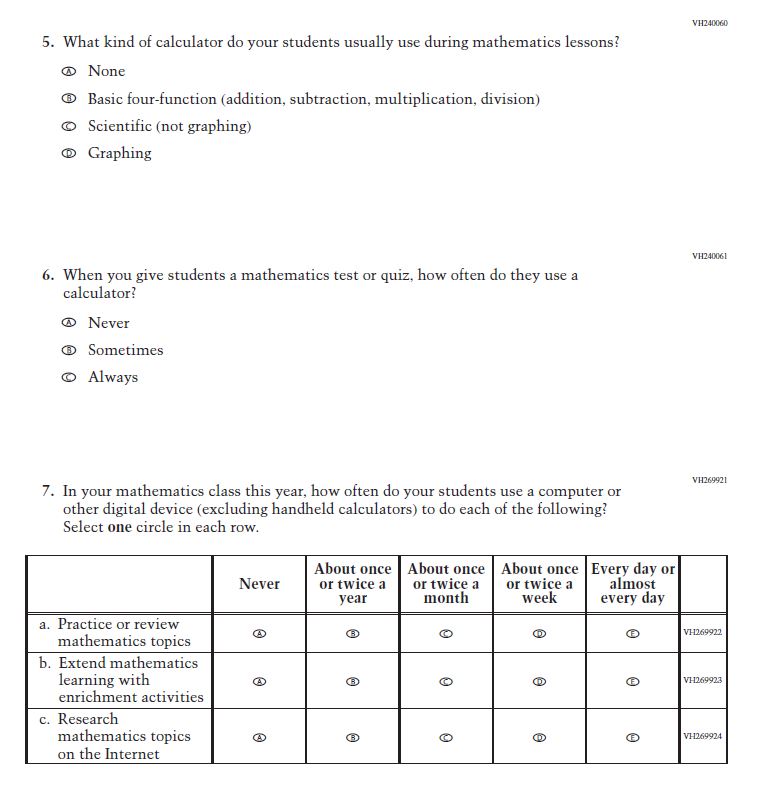 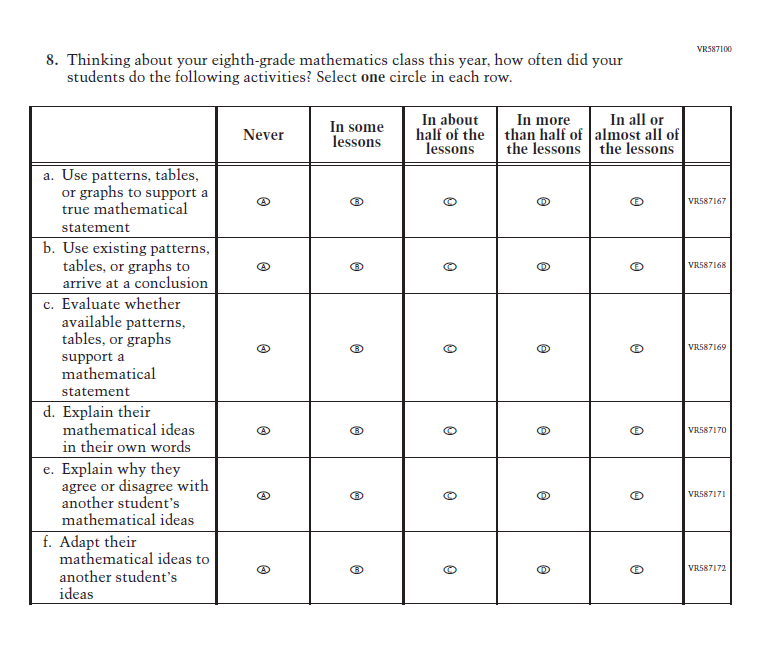 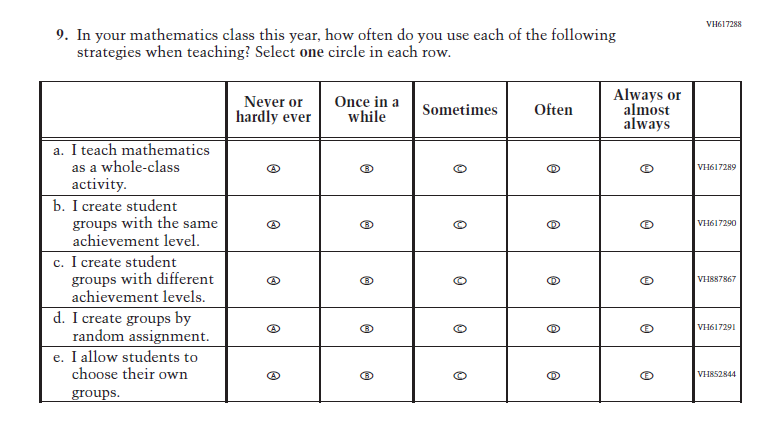 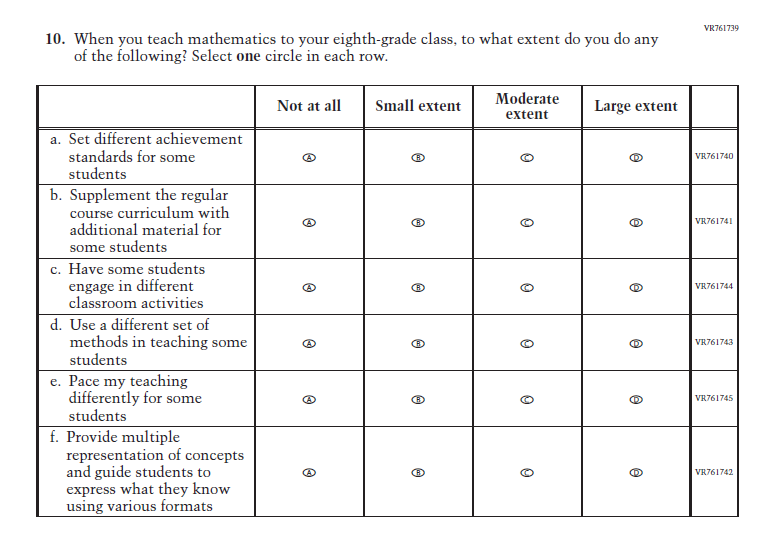 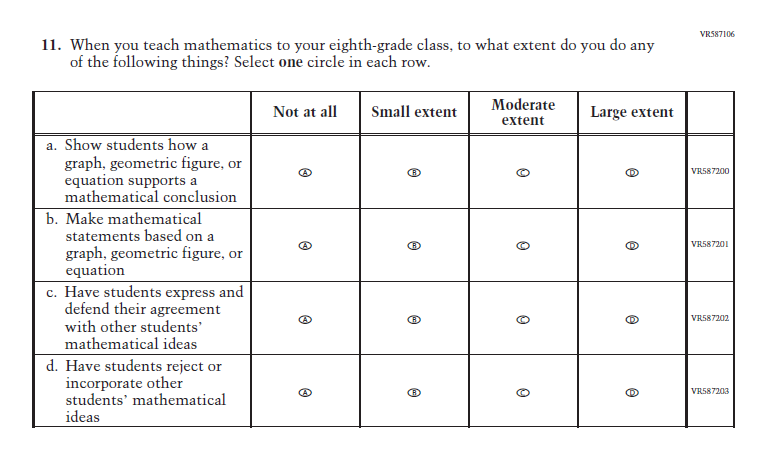 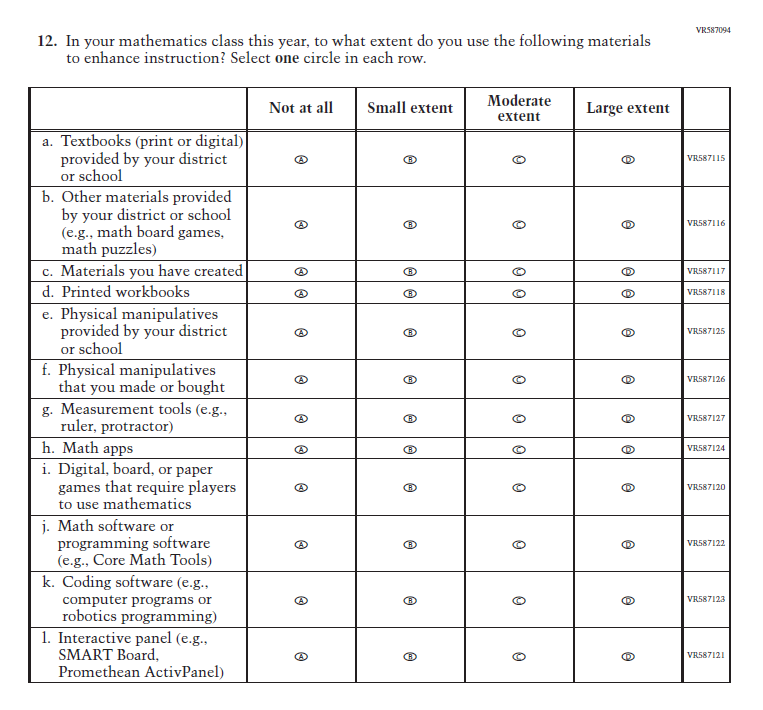 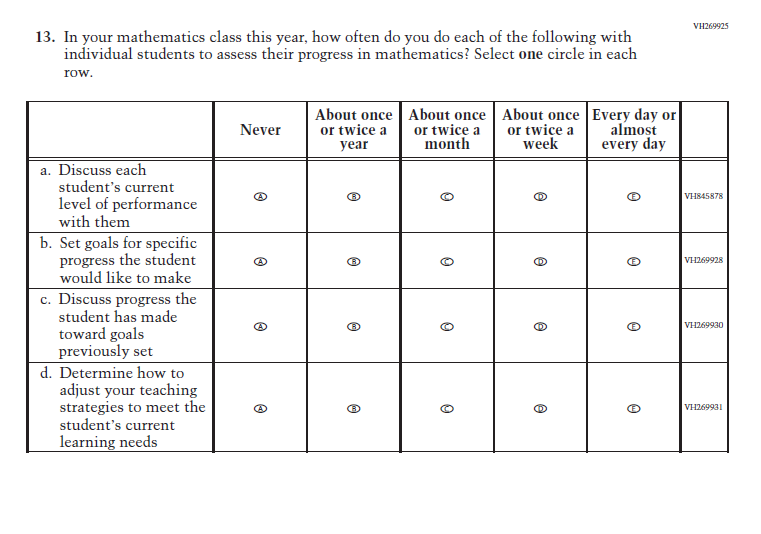 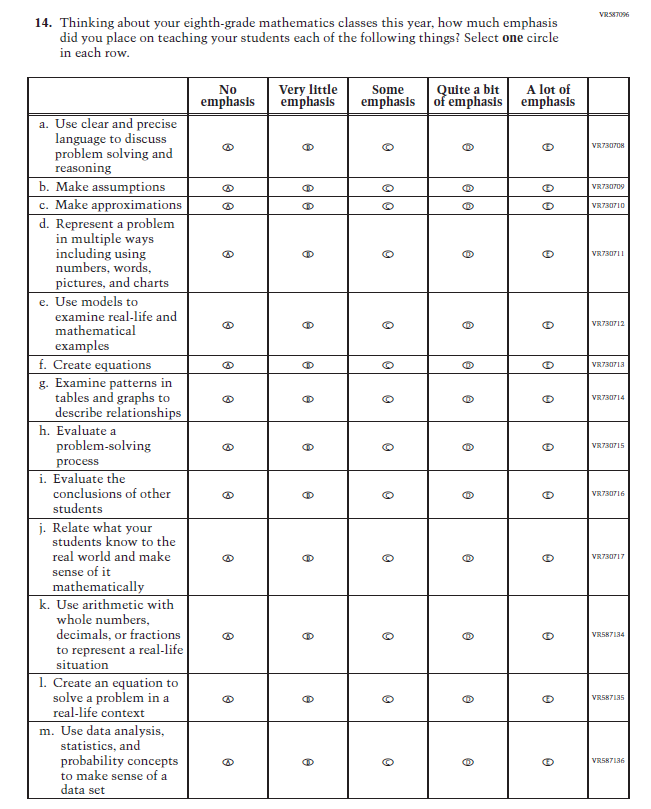 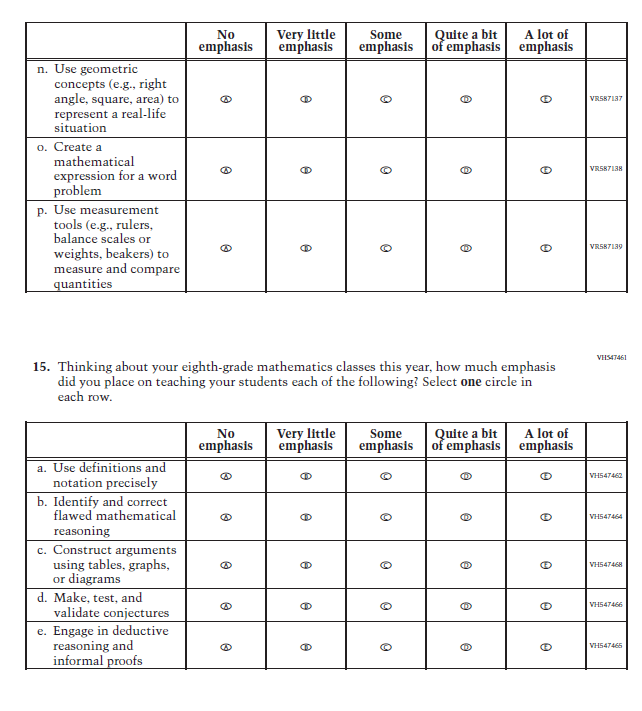 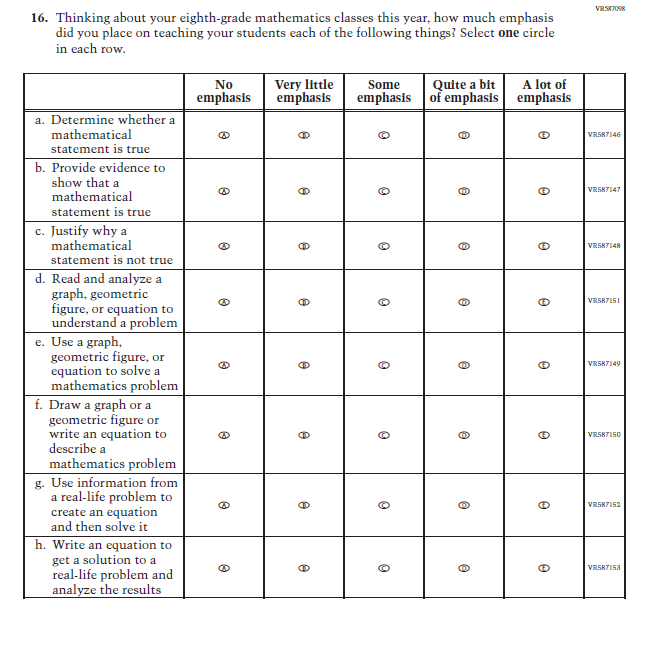 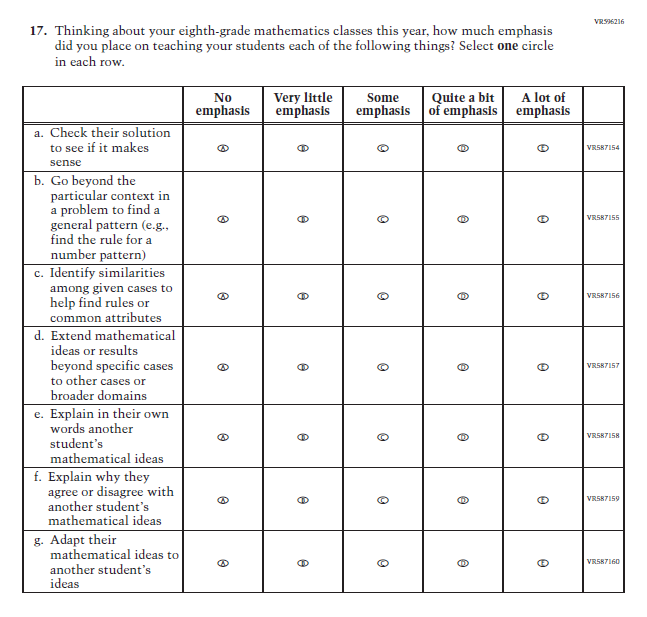 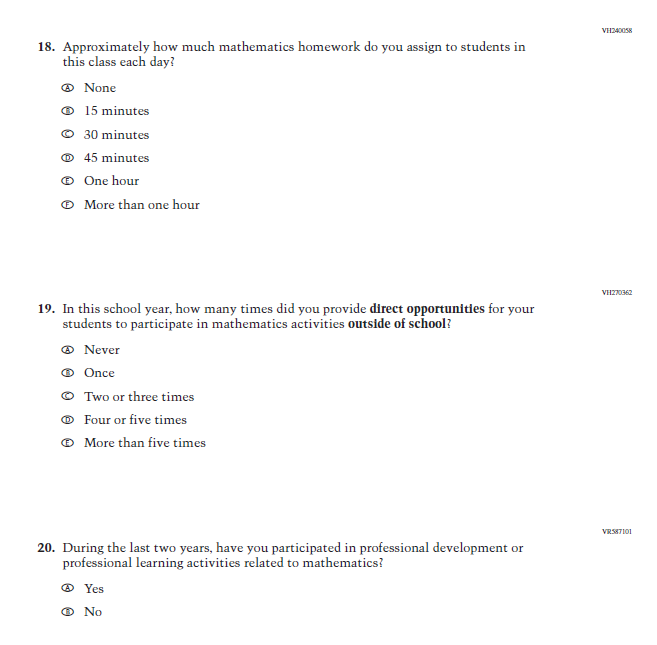 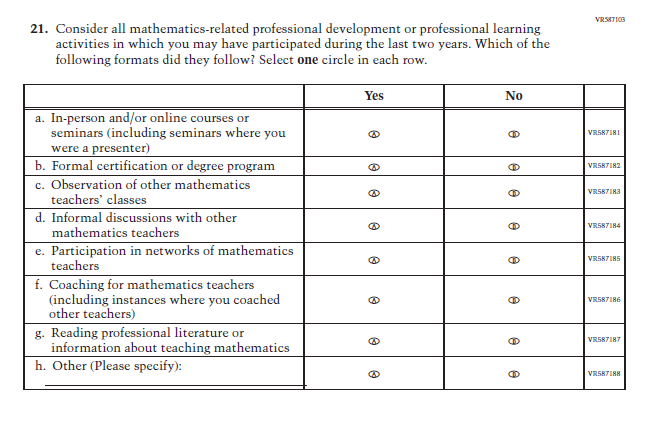 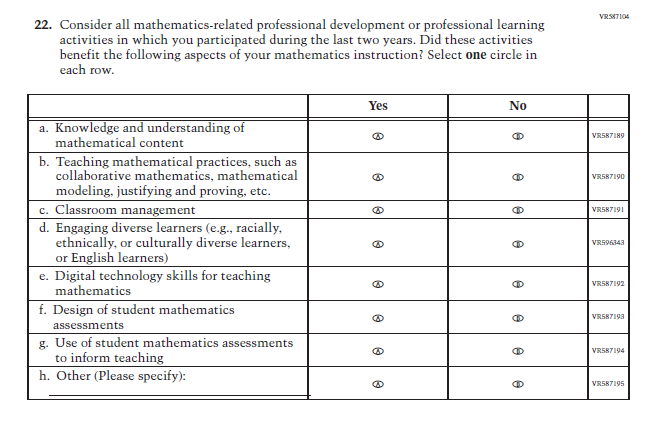 Appendix J2-19: Pilot Grade 4 (Reading)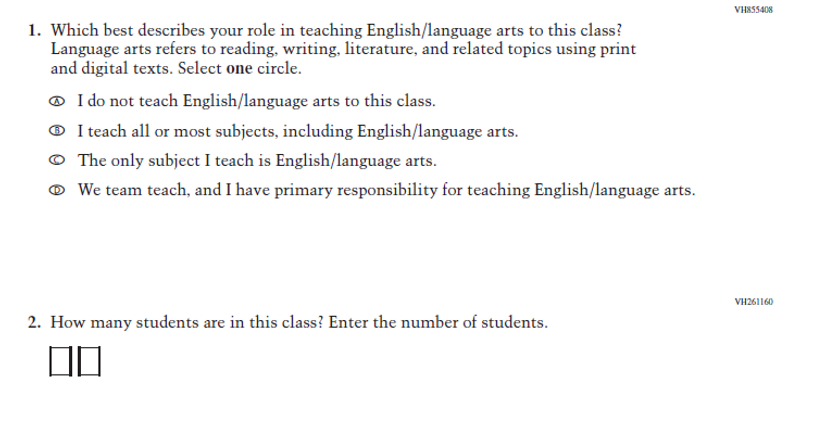 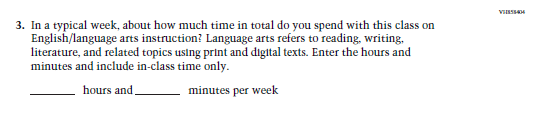 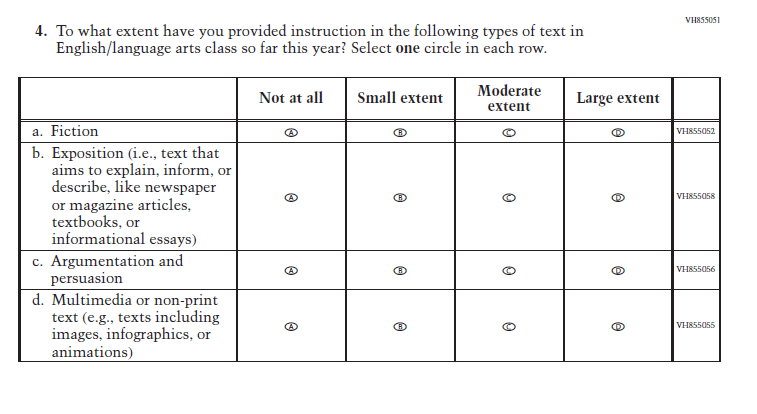 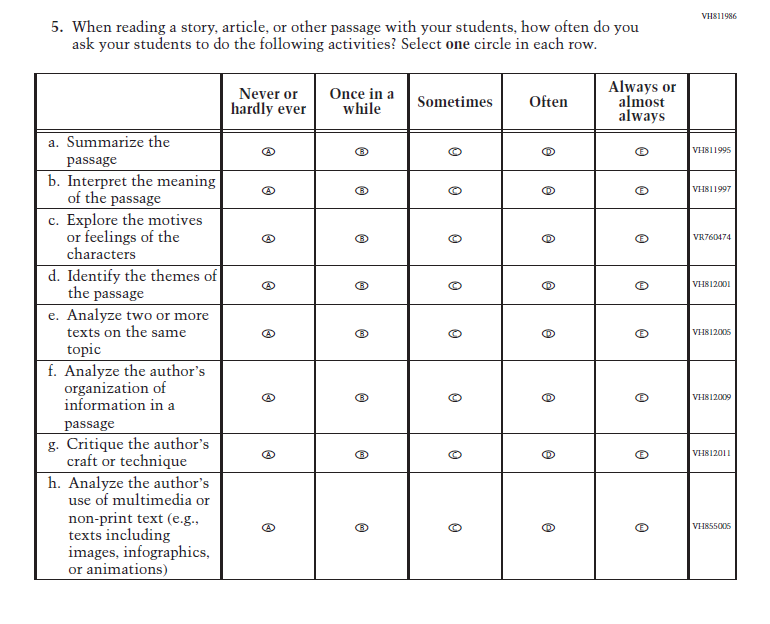 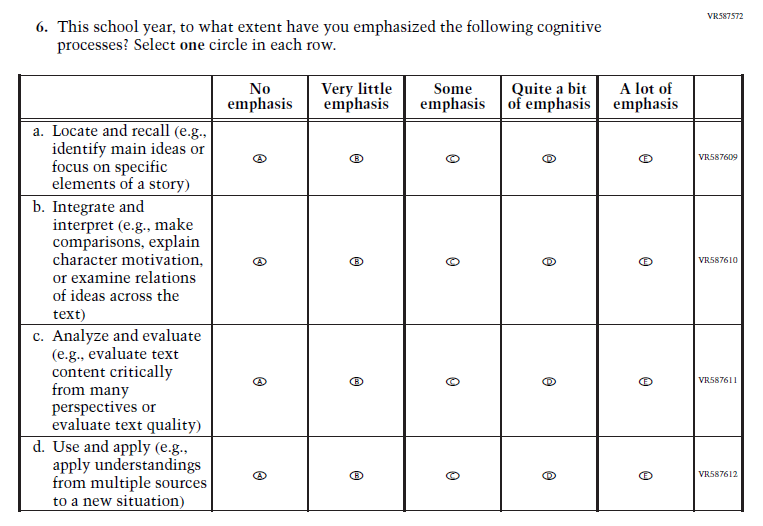 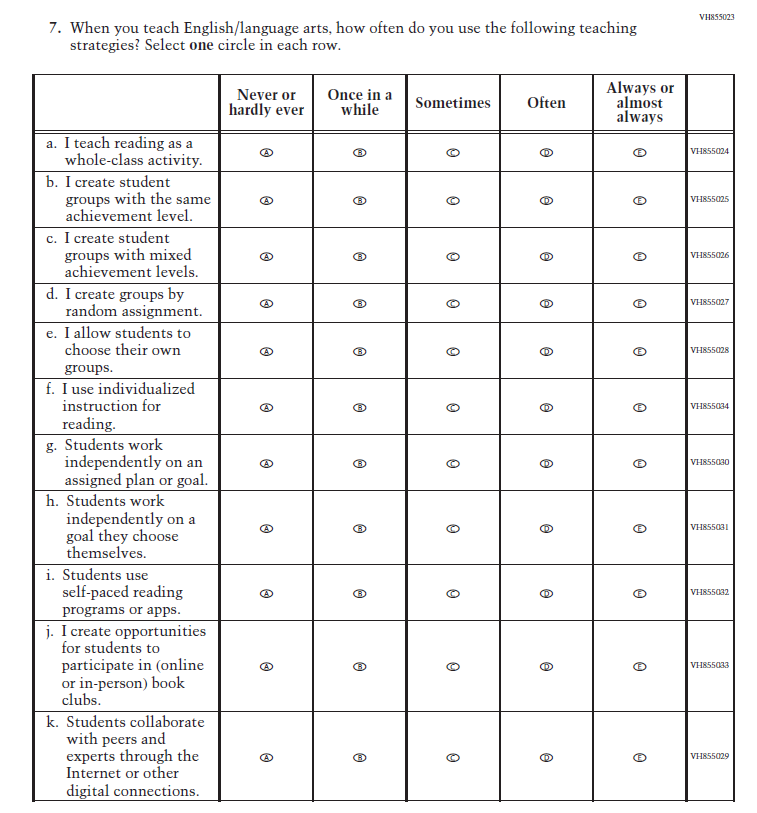 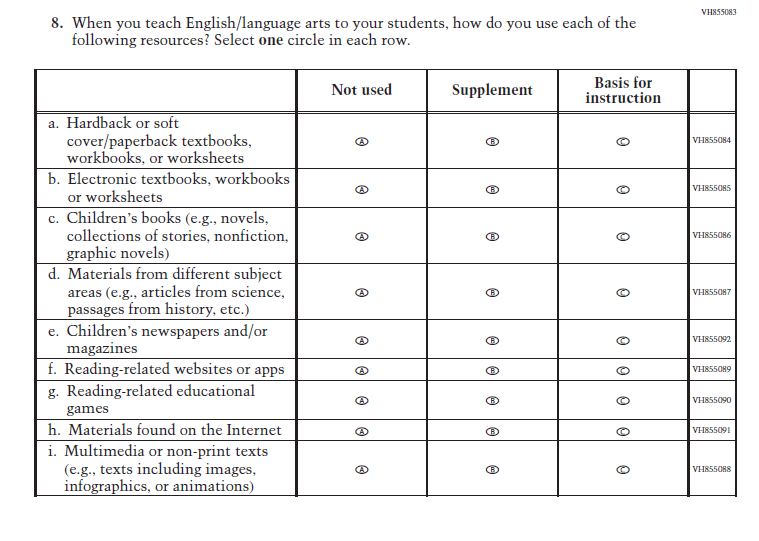 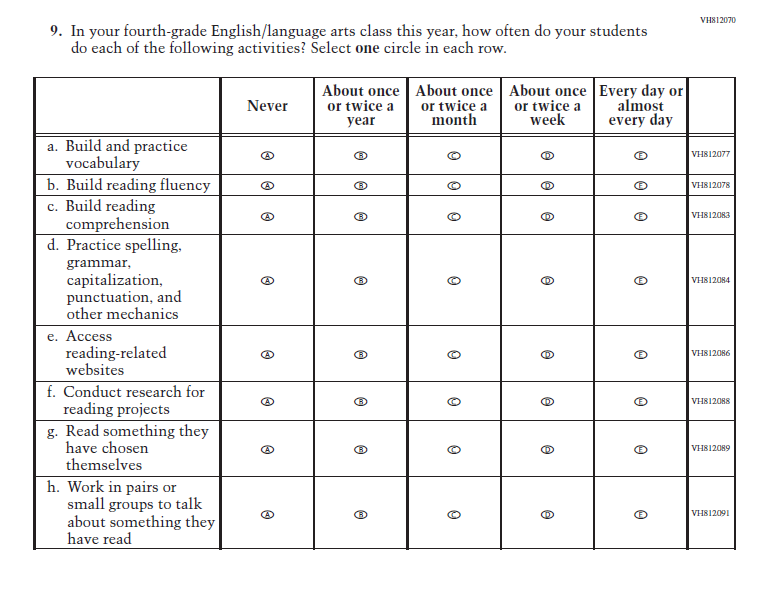 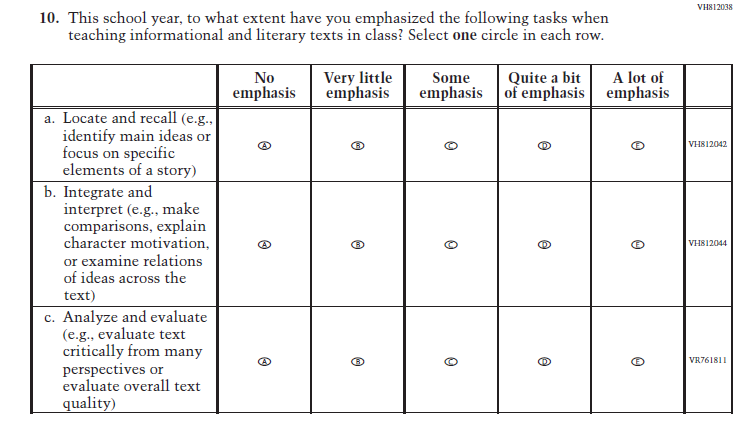 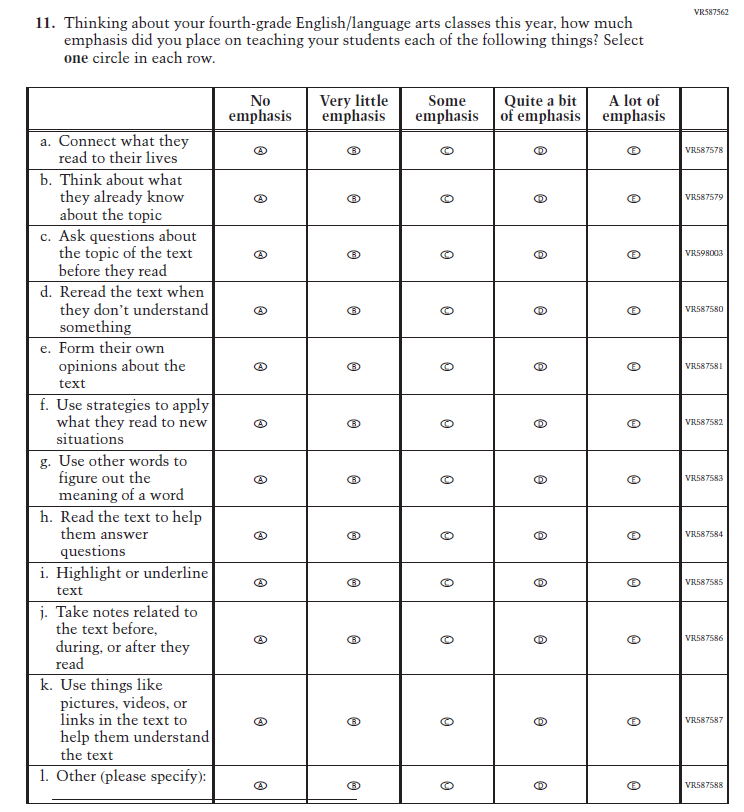 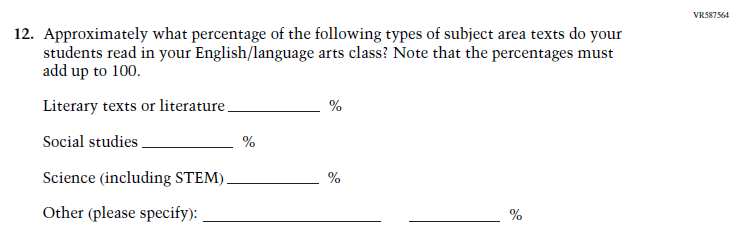 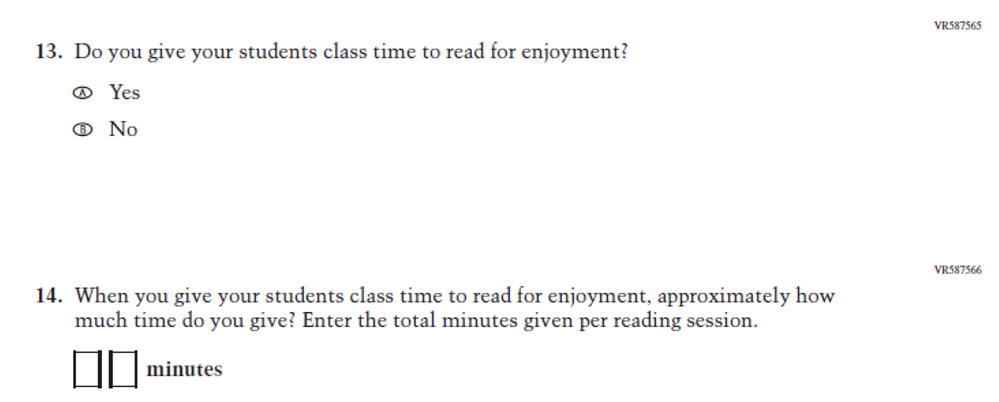 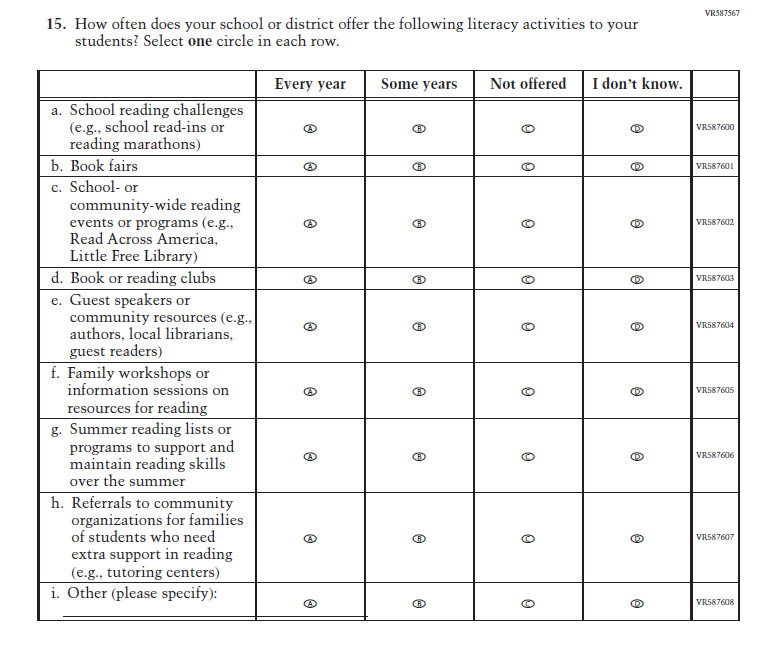 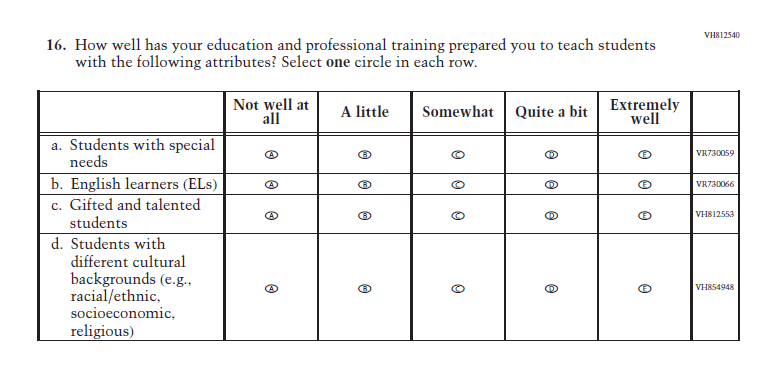 Appendix J2-20: Pilot Grade 8 (Reading)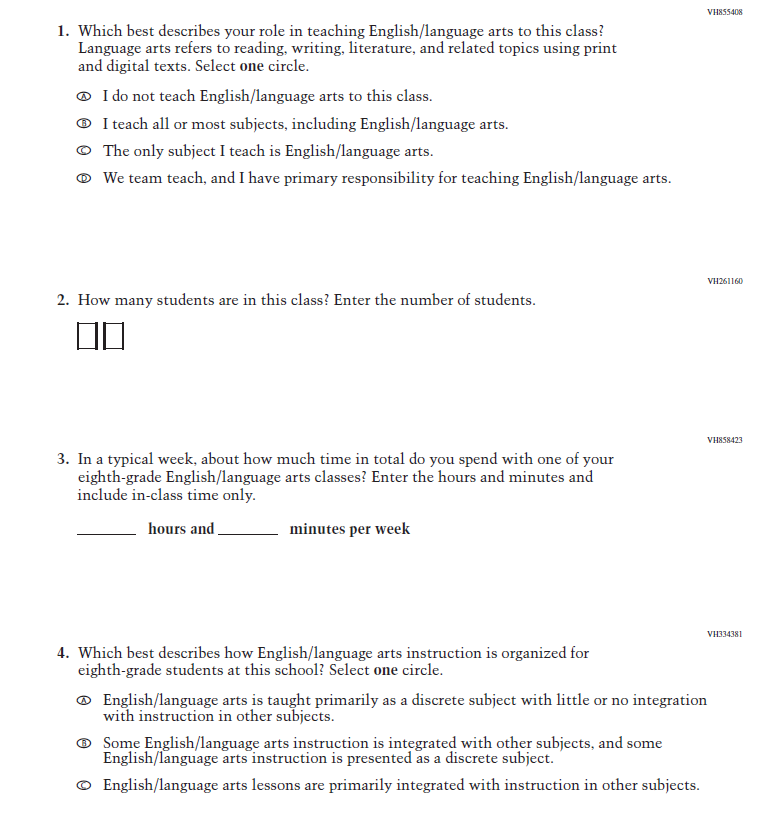 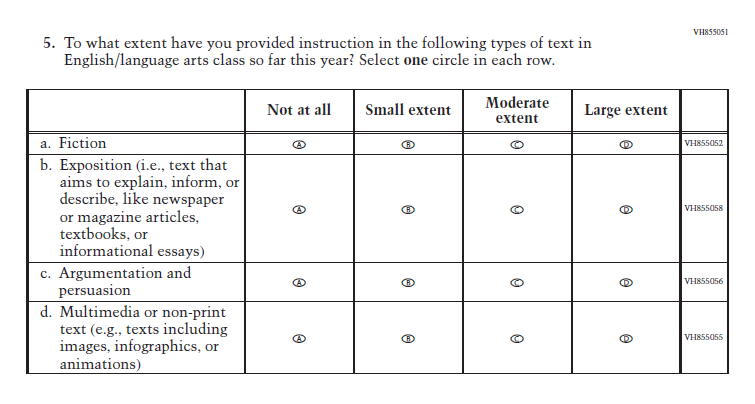 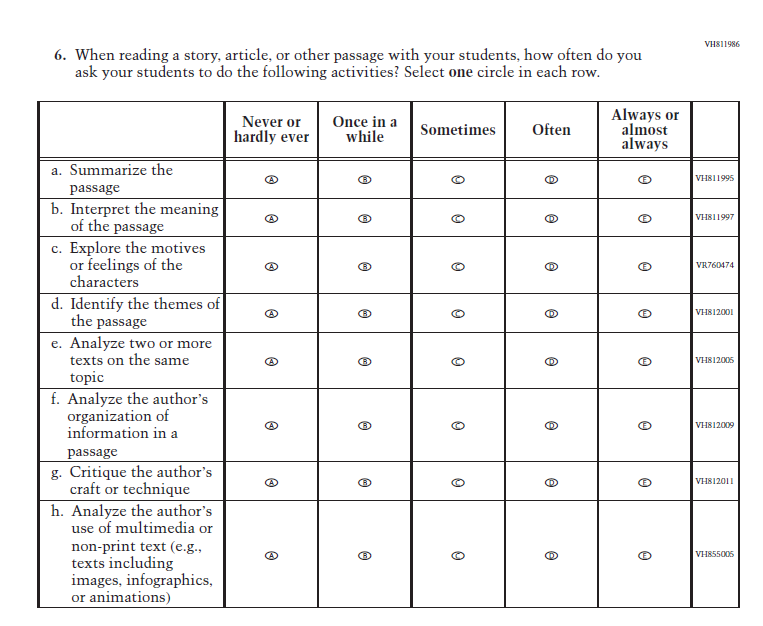 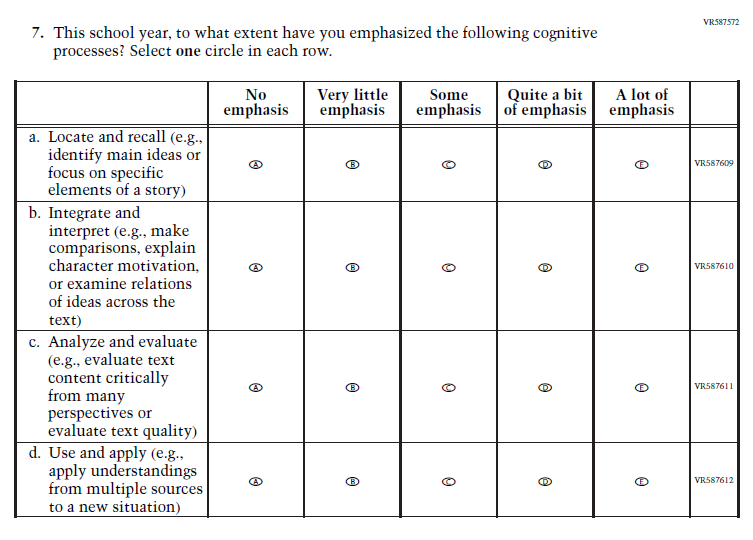 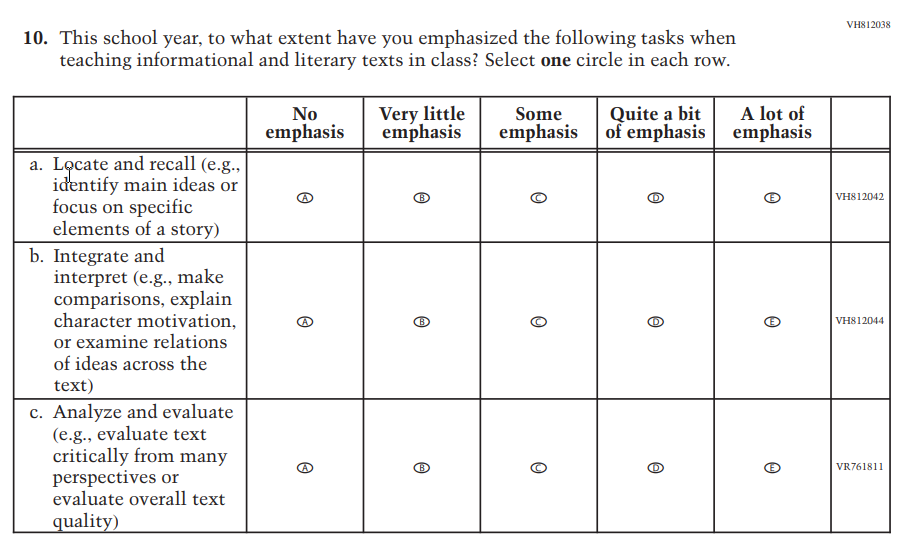 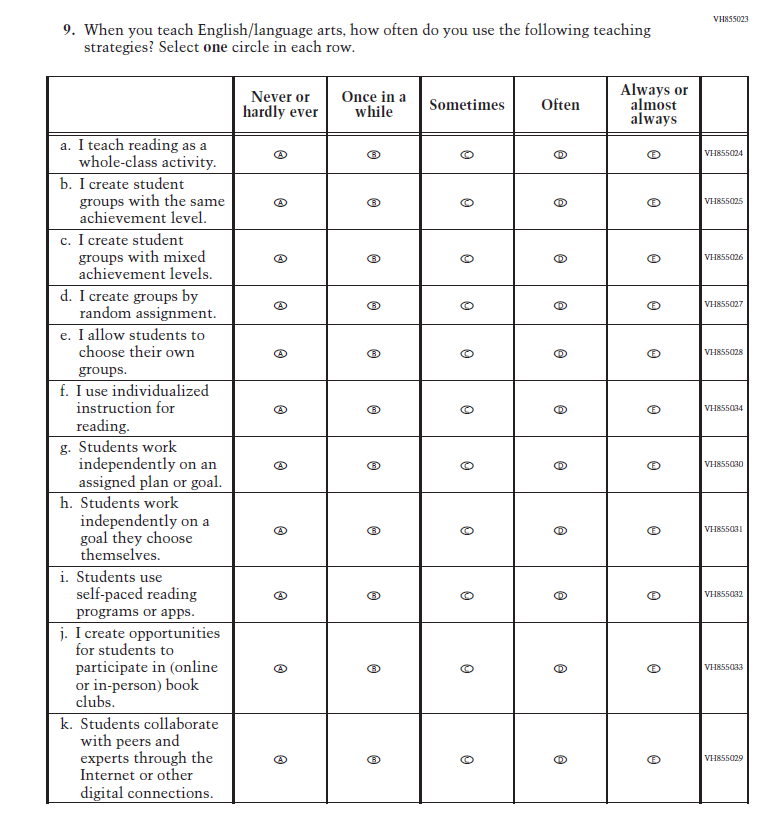 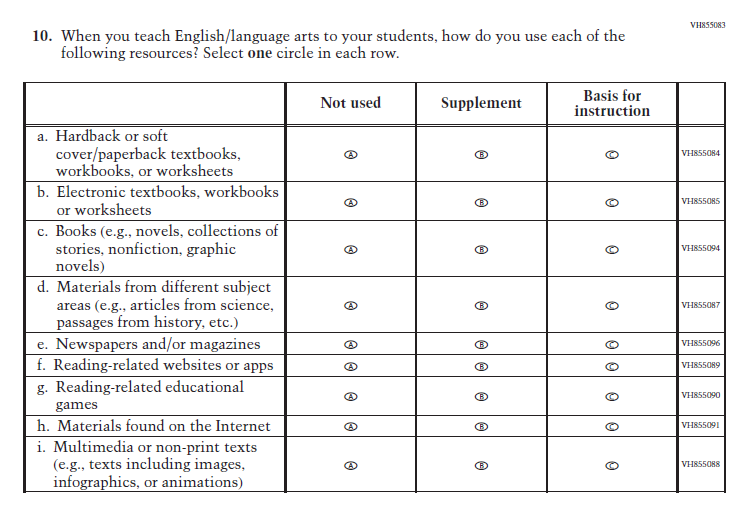 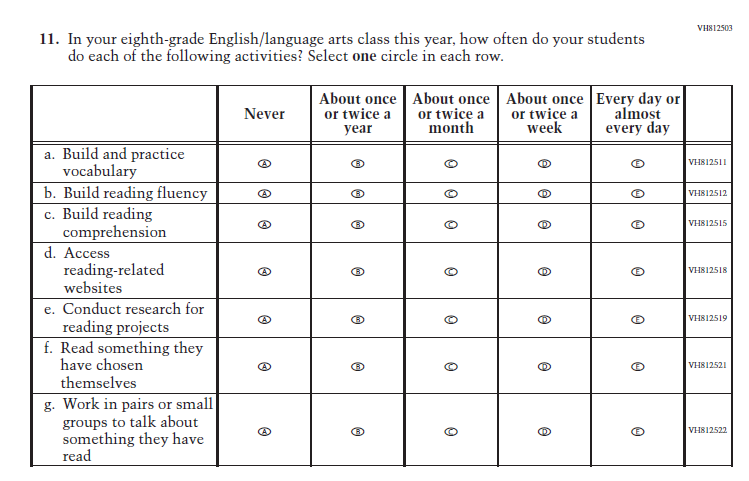 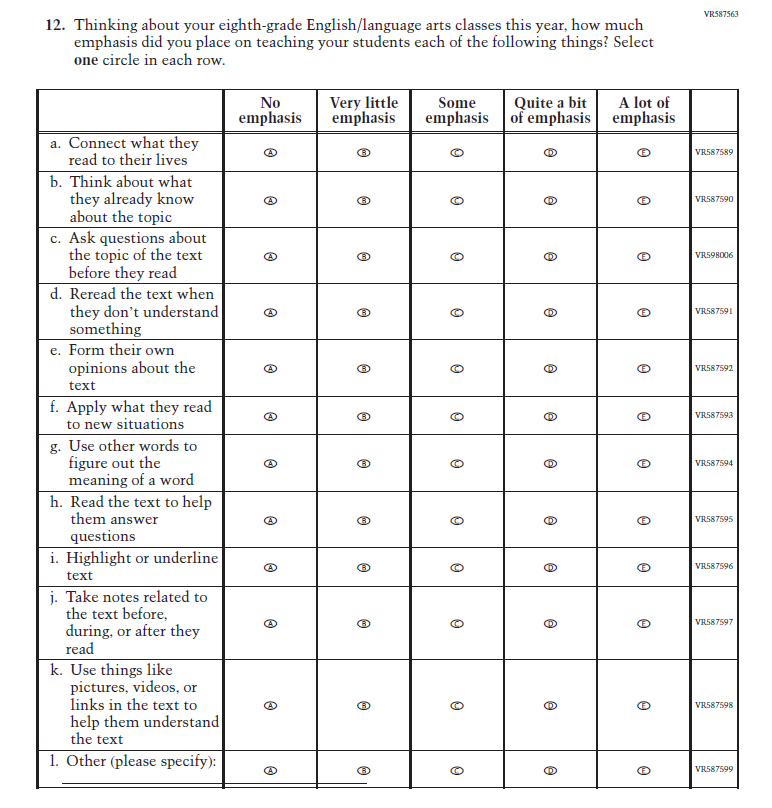 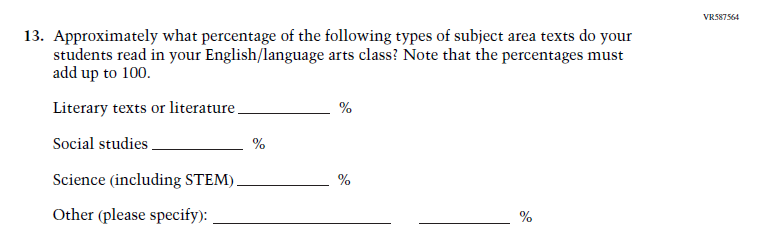 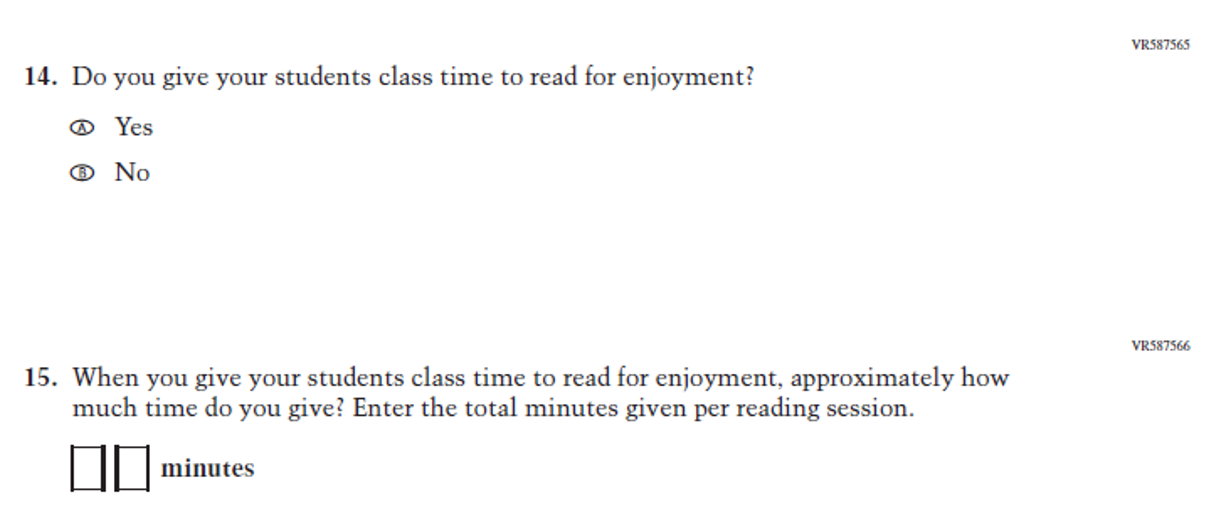 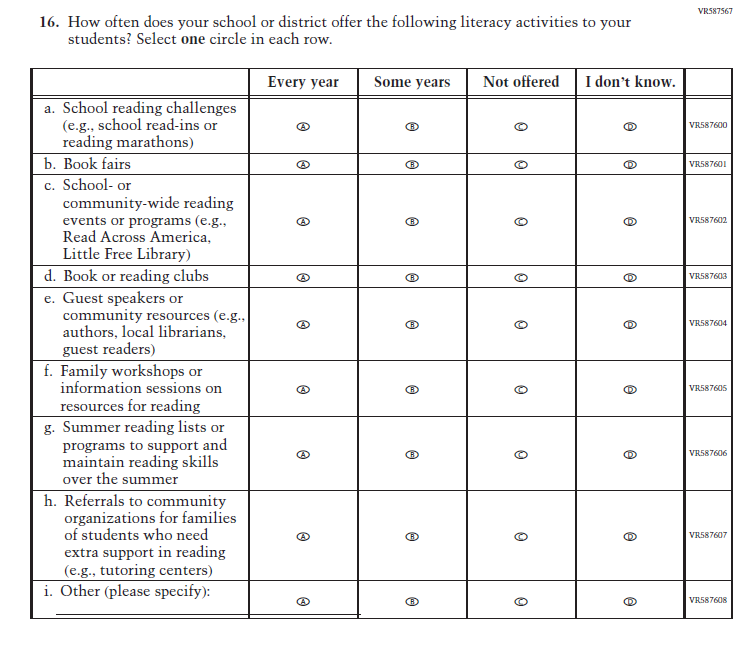 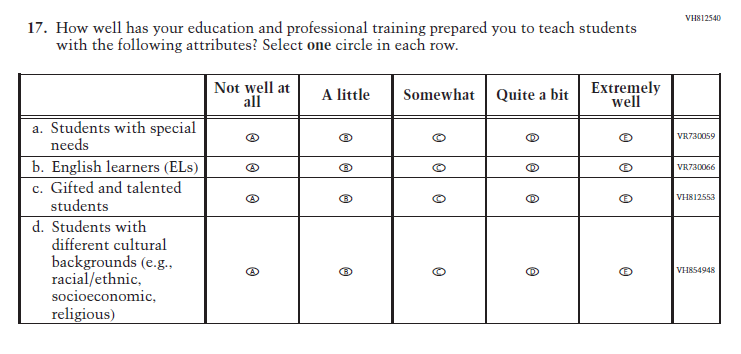 2024 Operational Grade 4 Core Teacher2024 Operational Grade 4 Core Teacher2024 Operational Grade 4 Core Teacher2024 Operational Grade 4 Core TeacherPrevious Item2024 ItemD/A/ R+Rationale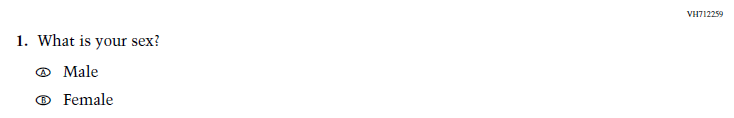 (2022 Grade 4)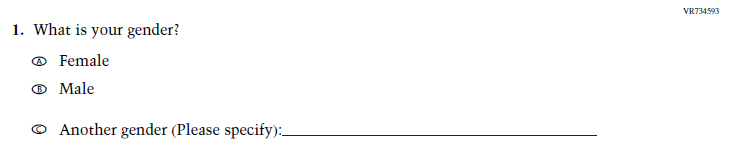 Issue:  GenderRThis Item was revised to be more inclusive and is now in line with an NCES-wide change.N/A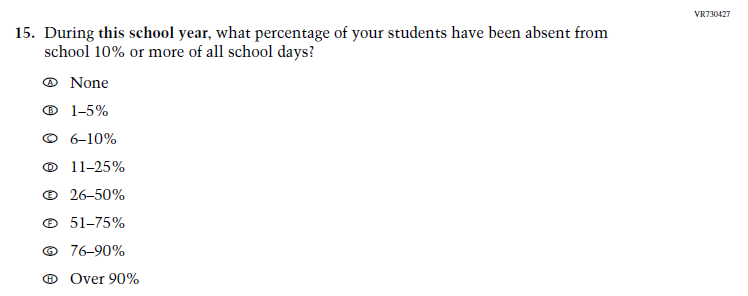 Issue:  Learning RecoveryAThis Item was added to address gaps in learning that have developed due to the extended period of remote and hybrid learning that took place during the pandemic.N/AIssue:  Learning RecoveryAThis Item was added to address gaps in learning that have developed due to the extended period of remote and hybrid learning that took place during the pandemic.N/A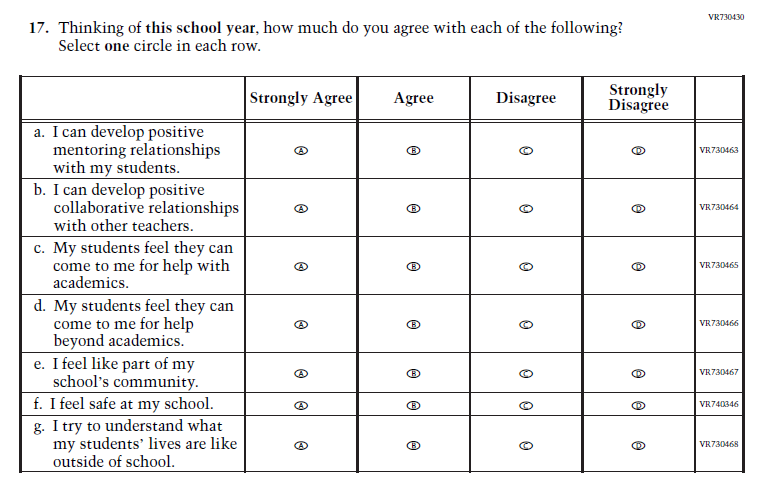 Issue:  Learning RecoveryAThis Item was added to address gaps in learning that have developed due to the extended period of remote and hybrid learning that took place during the pandemic.N/AIssue:  Learning RecoveryAThis Item was added to address gaps in learning that have developed due to the extended period of remote and hybrid learning that took place during the pandemic.2024 Operational Grade 8 Core Teacher2024 Operational Grade 8 Core Teacher2024 Operational Grade 8 Core Teacher2024 Operational Grade 8 Core TeacherPrevious Item2024 ItemD/A/ R+Rationale(2022 Grade 8)Issue:  GenderRThis Item was revised to be more inclusive and is now in line with an NCES-wide change.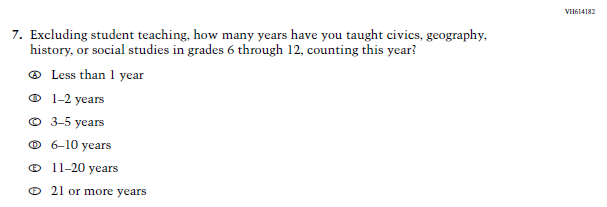 (2022 Grade 8)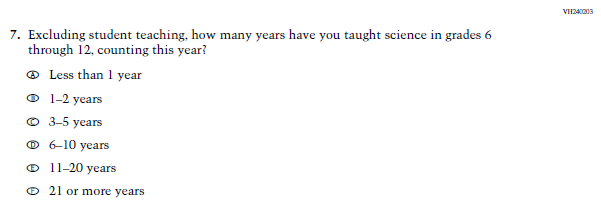 Issue:  Teacher PreparationRThe 2022 version of the Item, which references Social Studies, was replaced with the Item that references Science.  Social Studies is not in the 2024 NAEP Assessment.  Science is being administered at Grade 8.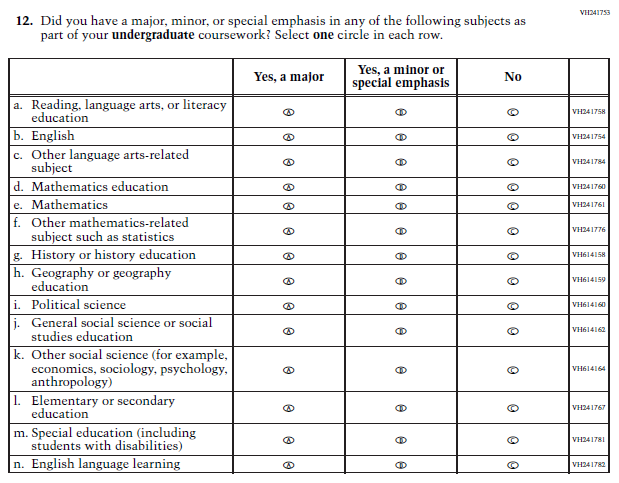 (2022 Grade 8)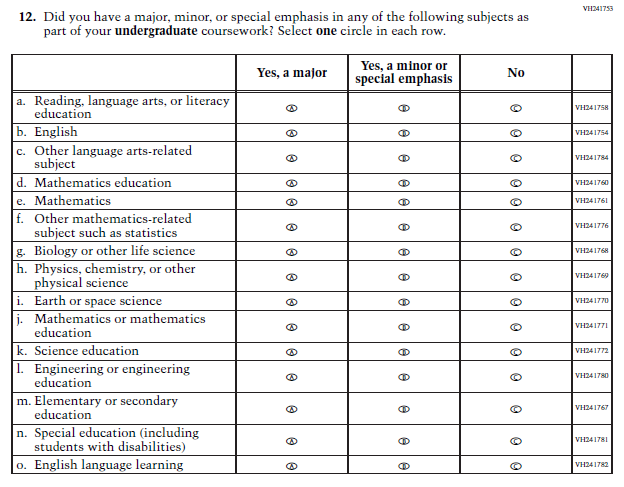 Issue:  Teacher PreparationRSubItems “g.” through “k.” in the 2022 version of the Item, which reference Social Studies, have been replaced with SubItems that reference Science.  SubItem “l.” also references Science.   Social Studies is not in the 2024 NAEP Assessment.  Science is being administered at Grade 8.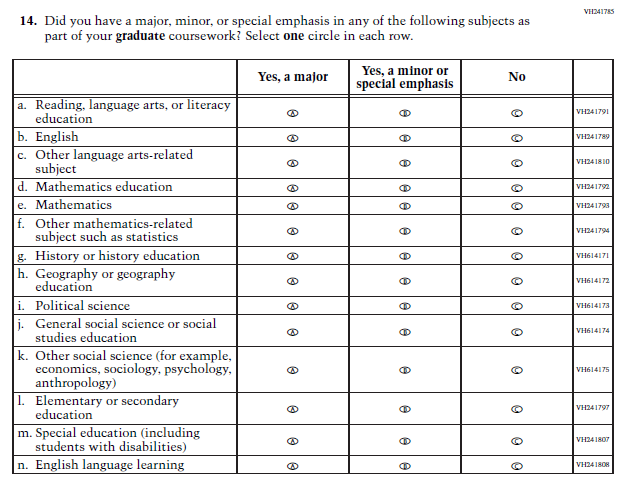 (2022 Grade 8)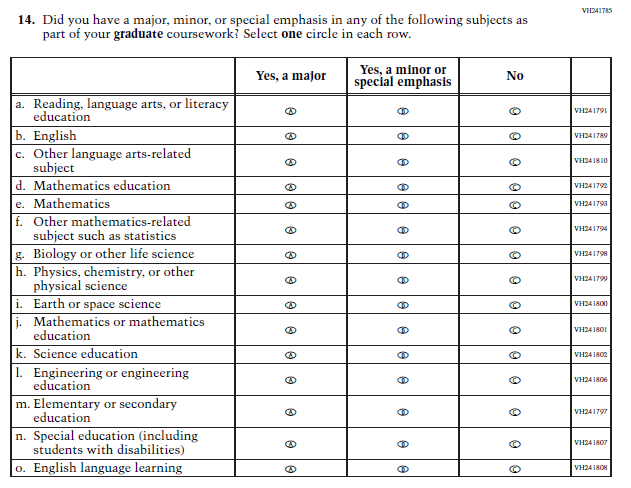 Issue:  Teacher PreparationRSubItems “g.” through “k.” in the 2022 version of the Item, which reference Social Studies, have been replaced with SubItems that reference Science.  SubItem “l.” also references Science.   Social Studies is not in the 2024 NAEP Assessment.  Science is being administered at Grade 8.N/AIssue:  Learning RecoveryAThis Item was added to address gaps in learning that have developed due to the extended period of remote and hybrid learning that took place during the pandemic.N/AIssue:  Learning RecoveryAThis Item was added to address gaps in learning that have developed due to the extended period of remote and hybrid learning that took place during the pandemic.N/AIssue:  Learning RecoveryAThis Item was added to address gaps in learning that have developed due to the extended period of remote and hybrid learning that took place during the pandemic.N/AIssue:  Learning RecoveryAThis Item was added to address gaps in learning that have developed due to the extended period of remote and hybrid learning that took place during the pandemic.2024 Operational Grade 4 NIES Teacher 2024 Operational Grade 4 NIES Teacher 2024 Operational Grade 4 NIES Teacher 2024 Operational Grade 4 NIES Teacher Previous Item 2024 Item D/A/ R+ Rationale 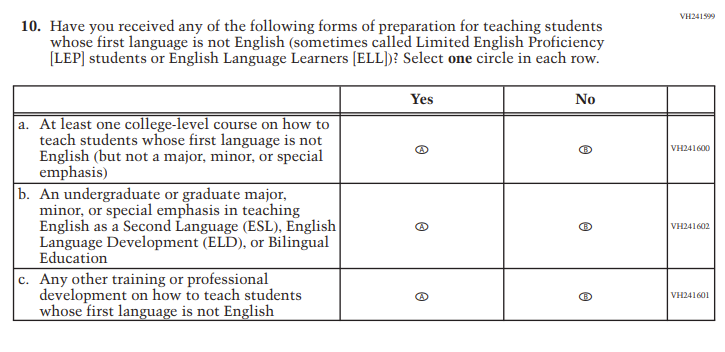 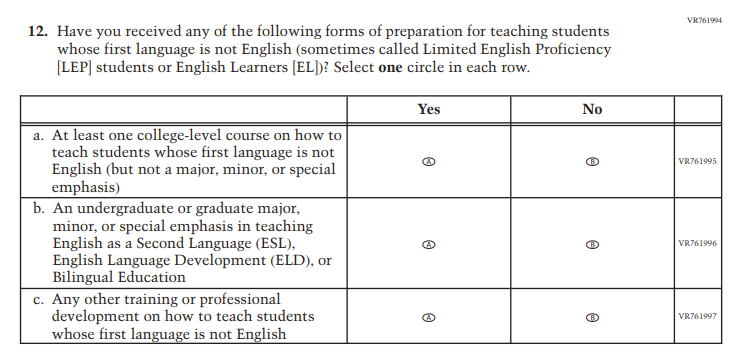 RRevised due to updated NCES language conventions.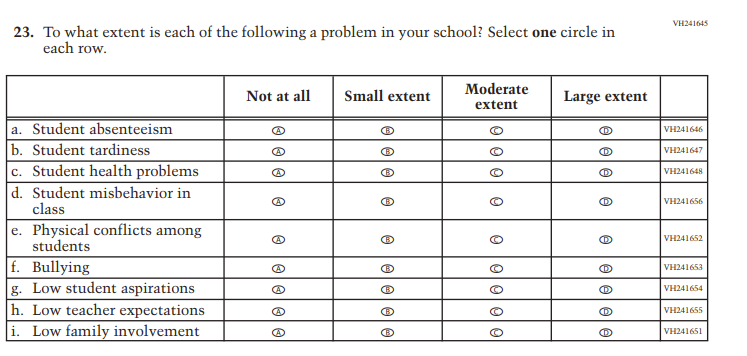 N/ADDropped due to expert group feedback.N/A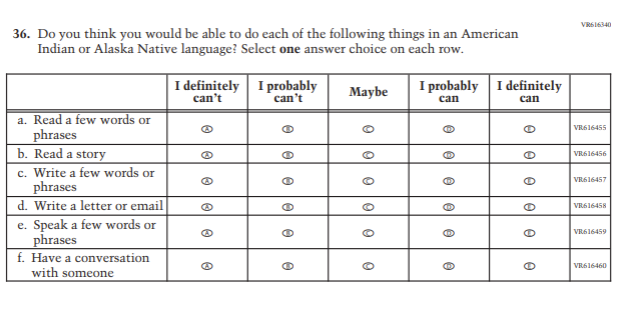 AAdded to extend coverage of language use.N/A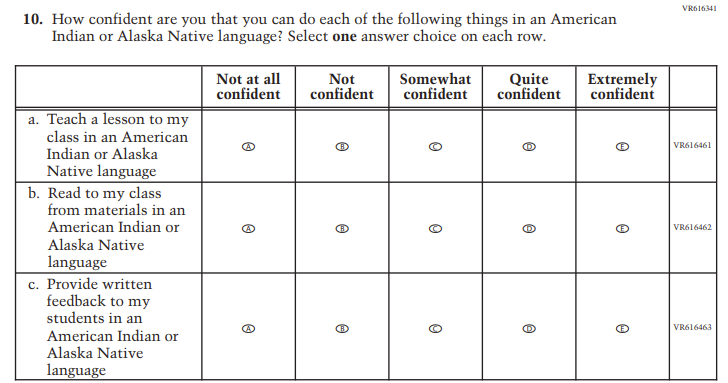 AAdded to extend coverage of language use.N/A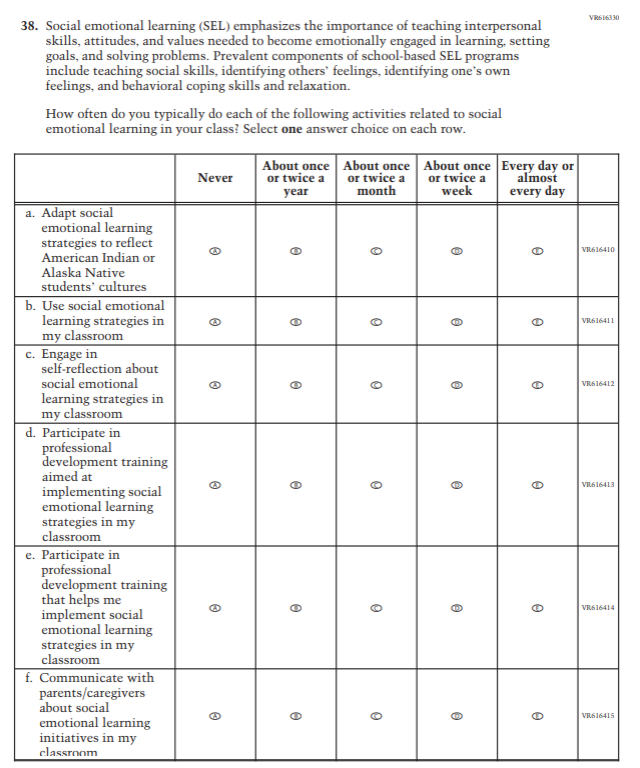 AAdded to cover social emotional learning.N/A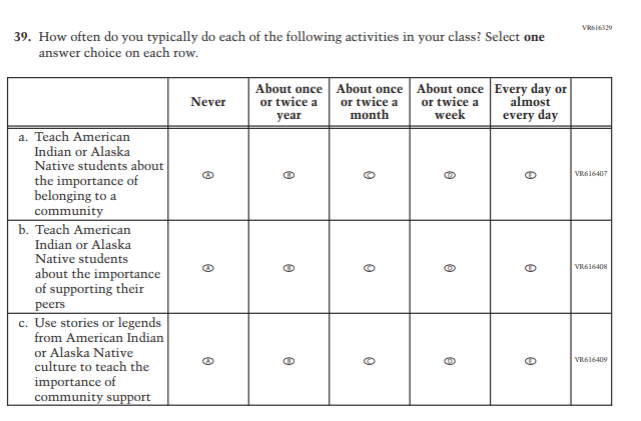 AAdded to cover social emotional learning.N/AAAdded to cover instructional practices.N/AAAdded to cover new aspects of instructional practices.N/A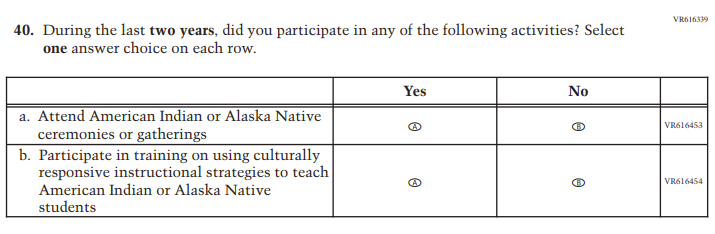 AAdded to cover new aspects of professional development.N/A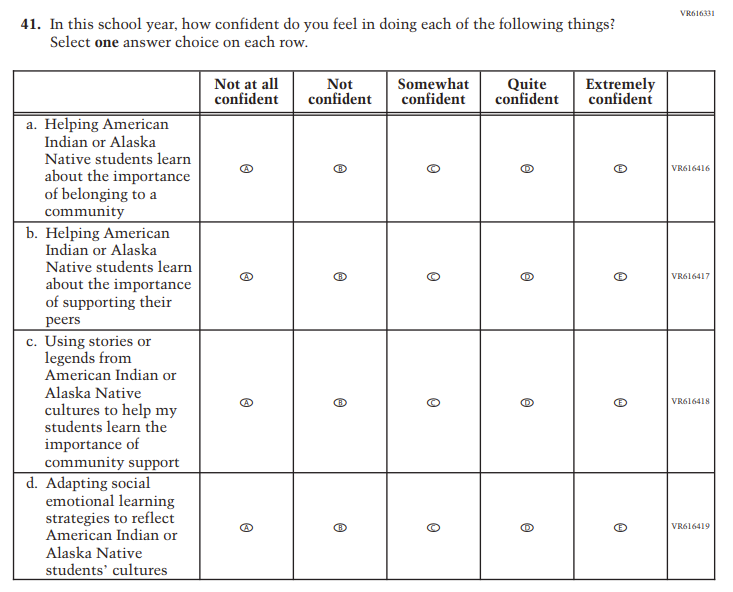 Added to cover social emotional learning.N/A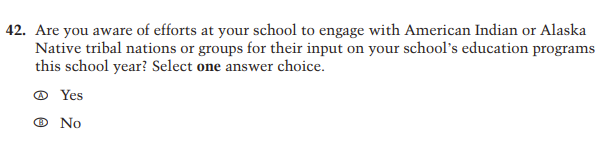 AAdded to cover American Indian/Alaska Native engagement.N/A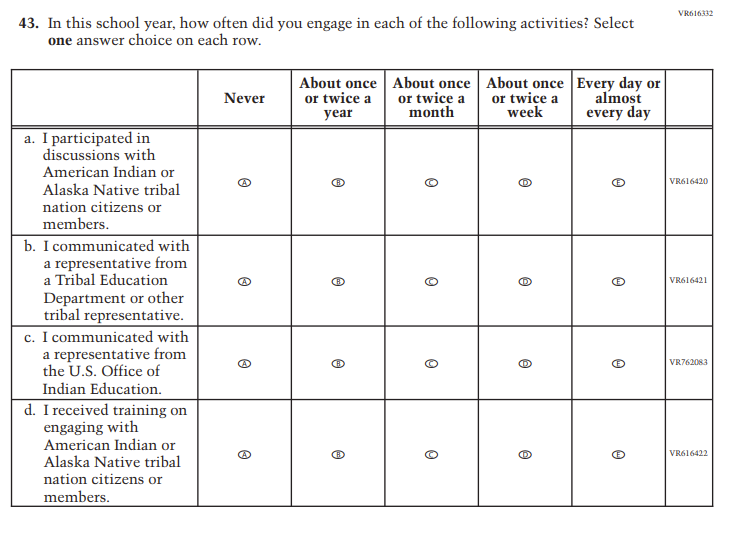 AAdded to cover American Indian/Alaska Native engagement.N/AAAdded to cover remote learning experiences.N/A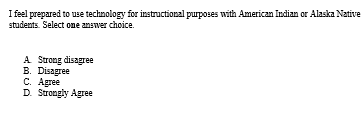 AAdded to cover use of technology.2024 Operational Grade 8 NIES Teacher 2024 Operational Grade 8 NIES Teacher 2024 Operational Grade 8 NIES Teacher 2024 Operational Grade 8 NIES Teacher Previous Item 2024 Item D/A/ R+ Rationale RRevised due to updated NCES language conventions.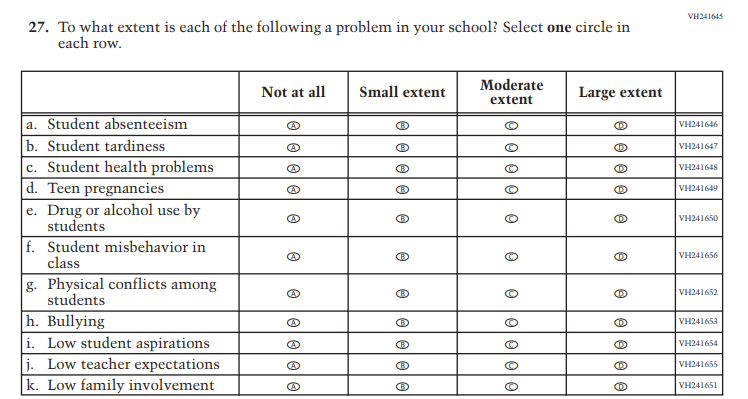 N/ADDropped due to expert group feedback.N/AAAdded to extend coverage of language use.N/AAAdded to extend coverage of language use.N/AAAdded to cover social emotional learning.N/AAAdded to cover social emotional learning.N/AAAdded to cover instructional practices.N/AAAdded to cover instructional practices.N/AAAdded to cover professional development.N/AAdded to cover social emotional learning.N/AAAdded to cover American Indian/Alaska Native engagement.N/AAAdded to cover American Indian/Alaska Native engagement.N/AAAdded to cover remote learning experiences.N/AAAdded to cover use of technology.